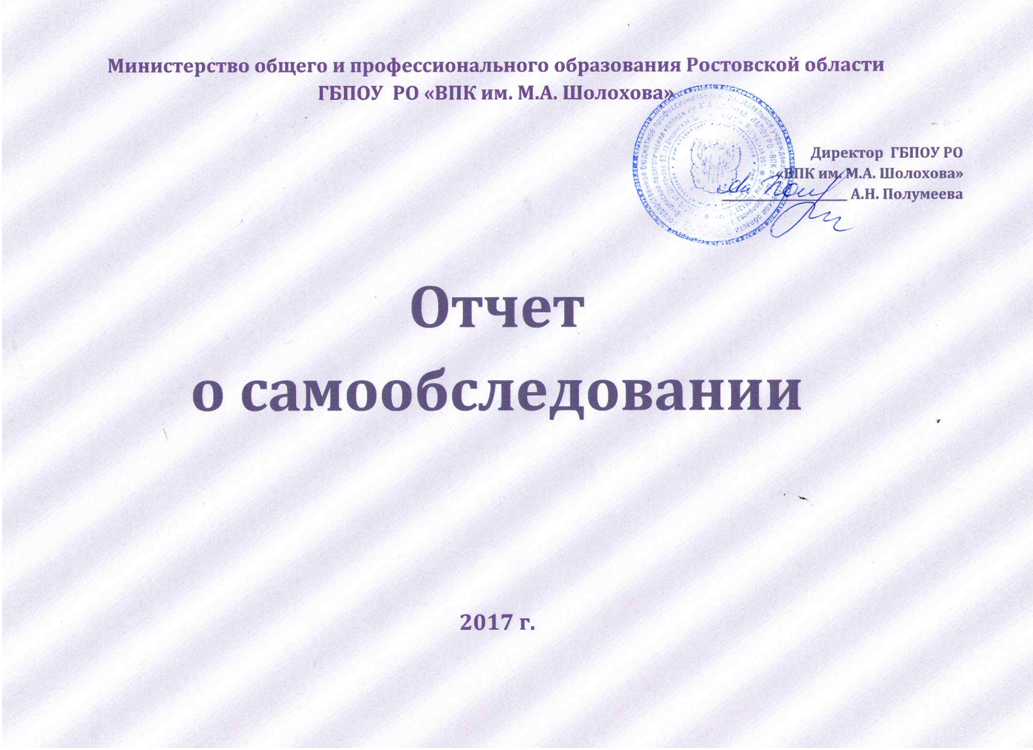 Аспекты, подлежащие самообследованию:1. Условия 2. Процесс 3. РезультатНаправления самообследования(ФЗ-273 «Закон об образовании в РФ»)1. Организационно-правовое обеспечение  образовательной деятельности. 2. Структура колледжа  и система управления. 3. Содержание и качество подготовки выпускников. 4. Организация образовательного процесса. 5. Востребованность выпускников  6. Условия осуществления образовательного процесса 7. Функционирование внутренней системы оценки качества образования 8.Финансовое обеспечение образовательной деятельности1. Организационно-правовое обеспечение образовательной деятельности  1.1.Планирование деятельности2.Структура колледжа и система управления2.1. Организация управления колледжа3. Содержание и качество подготовки выпускников  3.1. Организация учебной и производственной практики обучающихся 3.2. Организация выполнения учебно-исследовательских работ обучающимися 3.3. Организация и проведение государственной итоговой аттестации обучающихся 3.4. Подготовка кадров 4. Организация образовательного процесса  4.1. Прием абитуриентов 4.2. Разработка учебных планов по профессиям и специальностям4.3. Реализация образовательных  программ среднего профессионального образования по программам подготовки специалистов среднего звена4.4. Научно-исследовательская работа с обучающимися 4.5. Воспитательная и внеучебная работа с обучающимися 5. Востребованность выпускников5.1. Занятость, трудоустройство 5.2. Система непрерывного образования 6. Условия осуществления образовательного процесса  6.1. Учебно-методическое обеспечение образовательного процесса 6.2. Кадровое обеспечение образовательной деятельности 6.3. Кадровый потенциал  6.4. Материально-техническое обеспечение образовательного процесса 6.5. Библиотечное и информационноеобслуживание 6.6. Инфраструктура 7. Функционирование внутренней системы оценки качества образования 7.1. Анализ со стороны руководства 7.2. Информирование общественности 7.3. Развитие потенциала образовательной организации  8. Финансовое обеспечение образовательной деятельности8.1. Финансово-экономическая деятельностьПлан мероприятий по результатам самообследования Активизировать разработку и внедрение собственных информационных образовательных ресурсов по образовательным программам колледжа Продолжить работу по оснащению учебных кабинетов, лабораторий и мастерских современными техническими средствами обучения и оборудованием.Продолжить совместную работу с работодателями по совершенствованию ППССЗ.Наличие документов, регламентирующих организацию  образовательной деятельности, и соответствие их действующему законодательству (п.1.1.1): Устав колледжаЛицензия на  право  ведения  образовательной  деятельности Свидетельство  о  государственной  аккредитации  колледжаСтруктура годового плана колледжа (п. 1.1.2.)Организационно-педагогическая работа Учебно-методическая работа План работы методического советаОрганизация работы методического кабинетаПлан организации научно – исследовательской работы Организация и проведение всех видов профессиональной практики План воспитательной, физкультурно-оздоровительной и спортивно-массовой работы 5.1.	План работы библиотеки5.2.	План работы педагога – психолога5.3.	План работы социального педагогаПлан работы по оказанию платных образовательных услугПлан проведения профориентационной работыПлан работы по поляризации портала государственных и муниципальных услуг Общеколледжные мероприятия: научно-практические конференции, семинары, совещания, тематические пед.советы, конкурсыПлан внутриколледжного контроля Наличие  локальных  нормативных  актов  (п. 1.1.4.)Локальные акты, регламентирующие административную деятельностьи деятельность органов самоуправленияЛокальные акты, регламентирующие образовательный процесс и научно-методическую работуЛокальные акты, регламентирующие воспитательный процессНаличие учебно-планирующей документации (1.1.5)Программы подготовки специалистов среднего звена по специальностям: 43.02.10 Туризм43.02.11 Гостиничный сервис39.02.01 Социальная работа44.02.01 Дошкольное образование44.02.03 Педагогика дополнительного образования49.02.01 Физическая культура09.02.03 Программирование в компьютерных системахНаличие рабочих учебных планов по каждой образовательной программе ФГОС СПО (получены положительные заключения представителей работодателя, одобрены предметно-цикловыми комиссиями и утверждены директором колледжа)43.02.10 Туризм43.02.11 Гостиничный сервис39.02.01 Социальная работа44.02.01 Дошкольное образование44.02.03 Педагогика дополнительного образования49.02.01 Физическая культура09.02.03 Программирование в компьютерных системахНаличие рабочих программ по учебным дисциплинам и профессиональным модулям (согласованы с работодателем и имеют два рецензента)Документы стратегического планирования (п. 1.1.6.)Концепция развития ГОУ СПО «Вёшенский педагогический колледж им. М. А. Шолохова» 2010-2020 гг. Программа развития ГБОУ СПО РО «Вёшенский педагогический колледж  им. М. А. Шолохова» на 2017 – 2020 гг.Наличие  документов,  регламентирующих  работу каждого структурного подразделения (п. 2.1.2)Положения, регламентирующие деятельность органов управления колледжем:- положение об Общем собрании сотрудников и обучающихся;- положение о Совете колледжа;- положение о Попечительском совете;- положение о Педагогическом совете колледжа;- положение о Студенческом совете колледжа.Документы, регламентирующие  работу каждого структурного подразделения:- положение об отделении ГБПОУ РО «ВПК им. М.А. Шолохова»;- положение о заочном отделении ГБПОУ РО «ВПК им. М.А. Шолохова»;- положение о методическом кабинете ГБПОУ РО «ВПК им. М.А. Шолохова»;- положение о бухгалтерской службе в ГБПОУ РО «ВПК им. М.А. Шолохова»;- положение о библиотеке ГБПОУ РО «ВПК им. М.А. Шолохова»;- положение об общежитии в ГБПОУ РО «ВПК им. М.А. Шолохова».Должностные инструкции руководителя и заместителей директора.План работы на 2016-2017 учебный год.Наличие  органов общественного управления  (п. 2.1.3.)Общее собрание сотрудниковСовет колледжаПопечительский советСтуденческий советПеречень документов каждого органа общественного самоуправления (п.2.1.4.): 1. Положения об органах общественного управления. 2. Планы работы.3. Протоколы заседаний:- Совет колледжа – 8 заседаний;- Попечительский совет – 3 заседания;- Студенческий совет – 9 заседаний.Локальные  нормативные  акты  и документы по организации и проведению учебной и производственной практик (п. 3.1.1.)Порядок организации практики  по программам подготовки специалистов среднего звена в ГБПОУ  РО «ВПК им. М.А. Шолохова»Программы   учебной  и  производственной практик  (п. 3.1.2.)Специальность 09.02.03 Программирование в компьютерных системахСпециальность 39.02.01 Социальная работаСпециальность 43.02.11 Гостиничный сервисСпециальность 43.02.10 ТуризмСпециальность 44.02.01 Дошкольное образованиеСпециальность 44.02.03 Педагогика дополнительного образованияСпециальность 49.02.01 Физическая культураВыполнение программ учебной и производственной практики по каждой специальности обеспечивает (п. 3.1.4.):- ведение журнала по конкретному виду практики; - характеристики студентов от руководителей практики от организации или предприятия;- аттестационный лист практиканта;- отчет практиканта о практике;- лист посещения практики преподавателем колледжа;- справка преподавателя об итогах конкретного вида практики.Программы учебной и производственной практики соответствуют учебному плану реализуемой специальности (п. 3.1.5.)Специальность 44.02.01 Дошкольное образование- программы учебной и производственной практики по ПМ. 01 Организация мероприятий, направленных на укрепление здоровья ребенка и его физическое развитие- программы учебной и производственной практики по ПМ. 02 Организация различных видов деятельности и общения детей- программы учебной и производственной практики по ПМ. 03. Организация занятий по основным общеобразовательным программам дошкольного образования- программы учебной и производственной практики по ПМ.04 Взаимодействие с родителями и сотрудниками образовательного учреждения- программы учебной и производственной практики по ПМ. 05 Методическое обеспечение образовательного процесса- программа преддипломной практикиСпециальность 49.02.01 Физическая культура- программы учебной и производственной практики по ПМ. 01 Преподавание физической культуры по основным общеобразовательным программам- программы учебной и производственной практики по ПМ. 02 Организация и проведение внеурочной работы и занятий по программам дополнительного образования в области физической культуры- программы учебной и производственной практики по ПМ. 03 Методическое обеспечение процесса физического воспитания- программа преддипломной практикиСпециальность 43.02.10 Туризм- программы учебной и производственной практики по ПМ.01 Предоставление турагентских услуг- программы учебной и производственной практики по ПМ.02 Предоставление услуг по сопровождению туристов- программы учебной и производственной практики по ПМ. 03 Предоставление туроператорских услуг- программы учебной и производственной практики по ПМ. 04 Управление функциональным подразделением организации   - программа практики преддипломной Специальность 39.02.01  Социальная работа - программы учебной и производственной практики по ПМ. 01 Социальная работа с лицами пожилого возраста и инвалидами- программы учебной и производственной практики по ПМ. 02 Социальная работа с семьей и детьми- программы учебной и производственной практики по ПМ. 03 Социальная работа с лицами из групп риска, оказавшимися в трудной жизненной ситуации- программы учебной и производственной практики по ПМ. 04 Организация социальной работы в различных сферах профессиональной деятельности (здравоохранении, образовании, социальной защите и др.)- программы учебной и производственной практики по ПМ. 05 Проектирование социальной работы с различными категориями граждан, оказавшихся в трудной жизненной ситуации- программы учебной и производственной практики по ПМ. 06 Выполнение работ по одной или нескольким профессиям рабочих, должностям служащих- программа преддипломной практикиСпециальность 09.02.03 Программирование в компьютерных системах- программы учебной и производственной практики по ПМ. 01 Разработка программных модулей программного обеспечения для компьютерных систем- программы учебной и производственной практики по ПМ.02 Разработка и администрирование баз данных- программы учебной и производственной практики по ПМ. 03 Участие в интеграции программных модулей- программы учебной и производственной практики по ПМ.04  Выполнение работ по профессии 14995 Наладчик технологического оборудования- программы учебной и производственной практики по ПМ.05 Выполнение работ по рабочей профессии 16199 Оператор электронно-вычислительных и вычислительных машин - программа преддипломной практикиСпециальность 54.02.06 Изобразительное искусство и черчение- программы учебной и производственной практики по ПМ.01 Преподавание изобразительного искусства в общеобразовательных учреждениях- программы учебной и производственной практики по ПМ.02 Преподавание черчения в общеобразовательных учреждениях- программы учебной и производственной практики по ПМ.03 Выполнение работ в области изобразительного, декоративно-прикладного искусства и черчения- программы учебной и производственной практики по ПМ.04 Организация и проведение внеурочных мероприятий в области изобразительного и декоративно – прикладного искусства- программы учебной и производственной практики по ПМ. 05 Методическое обеспечение реализации образовательных программ по изобразительному искусству и черчению - программа преддипломной практики Специальность 44.02.03 Педагогика дополнительного образования- программы учебной и производственной практики по ПМ.01 Преподавание  дополнительного образования детей в области изобразительной деятельности/ в области музыкальной деятельности- программы учебной и производственной практики по ПМ.02 Организация досуговых мероприятий- программы производственной практики по ПМ.03 Методическое обеспечение образовательного процесса- программа преддипломной практики Специальность 43.02.11 Гостиничный сервис-программы учебной и производственной практики по ПМ. 06 Выполнение работ по рабочей профессии Администратор гостиницыОбеспечение учебной и производственной практик методическими материалами (п. 3.1.6.)Специальность 44.02.01 Дошкольное образованиеМетодические материалы по производственной практике ПМ. 02 Организация различных видов деятельности и общения детей; ПМ. 03. Организация занятий по основным общеобразовательным программам дошкольного образования; ПМ.04 Взаимодействие с родителями и сотрудниками образовательного учрежденияСпециальность 49.02.01 Физическая культураМетодические материалы по производственной практике по ПМ. 01 Преподавание физической культуры по основным общеобразовательным программам;  ПМ. 02 Организация и проведение внеурочной работы и занятий по программам дополнительного образования в области физической культурыСпециальность 43.02.10 ТуризмМетодические материалы по производственной практике по ПМ.01 Предоставление турагентских услуг;  по ПМ.02 Предоставление услуг по сопровождению туристов;  по ПМ. 03 Предоставление туроператорских услуг; по ПМ. 04 Управление функциональным подразделением организацииСпециальность 39.02.01 Социальная работа Методические материалы по производственной практике по ПМ. 01 Социальная работа с лицами пожилого возраста и инвалидами;  по ПМ. 02 Социальная работа с семьей и детьми;  по ПМ. 03 Социальная работа с лицами из групп риска, оказавшимися в трудной жизненной ситуации; по ПМ. 04 Организация социальной работы в различных сферах профессиональной деятельности (здравоохранении, образовании, социальной защите и др.);  по ПМ. 05 Проектирование социальной работы с различными категориями граждан, оказавшихся в трудной жизненной ситуации;  по ПМ. 06 Выполнение работ по одной или нескольким профессиям рабочих, должностям служащихСпециальность 09.02.03 Программирование в компьютерных системахМетодические материалы по производственной практике по ПМ. Разработка программных модулей программного обеспечения для компьютерных систем;  по ПМ.02 Разработка и администрирование баз данных; по ПМ. 03 Участие в интеграции программных модулей;  по ПМ.05 Сопровождение программного обеспечения компьютерных систем; по ПМ. 04 и  ПМ. 05 Выполнение работ по одной или нескольким профессиям рабочих, должностям служащихСпециальность 54.02.06 Изобразительное искусство и черчениеМетодические материалы по производственной практике по ПМ. ПМ.01 Преподавание изобразительного искусства в общеобразовательных учреждениях;  по ПМ.02 Преподавание черчения в общеобразовательных учреждениях;  по ПМ.03 Выполнение работ в области изобразительного, декоративно-прикладного искусства и черчения;  по ПМ.04 Организация и проведение внеурочных мероприятий в области изобразительного и декоративно – прикладного искусстваСпециальность 44.02.03 Педагогика дополнительного образованияМетодические материалы по производственной практике по ПМ.01 Преподавание  дополнительного образования детей в области изобразительной деятельности/ в области музыкальной деятельности, по ПМ.02 Организация досуговых мероприятий, по ПМ.03 Методическое обеспечение образовательного процессаСпециальность 43.02.11 Гостиничный сервисМетодические материалы по производственной практике по ПМ. 06 Выполнение работ по рабочей профессии Администратор гостиницыДоговора  на организацию и проведение практики (п. 3.1.7.)Специальность 09.02.03 Программирование в компьютерных системахГКУ РО «Центр занятости населения Шолоховского района»Финансовый отдел Администрации Боковского районаРасчетный центр учреждений образования Верхнедонского районаАдминистрация Краснозоринского сельского поселенияВешенский почтовый УФПС РО – филиал ФРУП «Почта России»ФГБУК ГМЗШГУ УПФ РФ в Верхнедонском районеООО «Светлый» Кашарского района Ростовской областиМежмуниципальный отдел МВД России «Шолоховский»МБУК «Вешенская МЦБ»Администрация Каргинского сельского поселенияМФЦ Верхнедонского районаООО «Ростоврегионгаз»Казанская школа-интернат VII видаМФЦ Милютинского районаУСЗН Шолоховского районаАдминистрация Шолоховского районаМФЦ Боковского районаАдминистрация Боковского районаАдминистрация Верхнемакеевского сельского поселенияИП Слюсаренко А.С. Компьютерный мирАдминистрация Верхнемакеевского  сельского поселенияОАО «Ростелеком» междугородной и международной электрической связиСпециальность 43.02.10 ТуризмФГБУК ГМЗШТуристическая фирма ООО «Донская линия»Гостиный дом «Донские зори»Гостиница «Центральная» Гостиница «Сармат»ТА 1001 тур г. МиллеровоОАО «Санаторий «Вешенский»ООО Управляющая компания «РОСТУР» (Бесхлебнова Т.П.)ООО ТКФ «Рейна Тур НТВ»ИП Курятова И.В.ООО «Остров сокровищ»МБУК Боковского района «Краеведческий музей»МБУК Верхнедонского района «Музей»Специальность 49.02.01 Физическая культураМБОУ «Вешенская СОШ»МБОУ «Шолоховская гимназия» ст. ВешенскаяОтдел образования администрации Шолоховского районаОтдел образования администрации Боковского районаОтдел образования администрации Верхнедонского районаМБОУ ДОД ДООЦ «Чайка» Кашарского районаМБОУ ДОД Обливский Дом детского творчестваМБОУ ДОД ДООЦ «Колосок» Боковского районаМБОУ ДОД ДООЦ «Янтарь» Миллеровского районаМБОУ Верхнесвечниковская СОШМБОУ Каргинская СОШ им. М.А. ШолоховаМБОУ Марьевская СОШМБОУ Верхнебыковская ООШМБОУ СОШ № 4 г. МорозовскМКОУ Горбатовская СОШМБОУ Дударевская СОШМБОУ Дубровская СОШМБОУ Базковская СОШМБОУ Верхнедонская гимназияСпециальность 39.02.01 Социальная работаГБУ СОН РО «Комплексный центр социального обслуживания населения Боковского района»Управление социальной защиты населения Администрации Шолоховского районаУправление социальной защиты населения Администрации Боковского районаГКУ РО «Центр занятости населения Милютинского района»МБУ «ЦСО Шолоховского района»ГБУ СОН РО Центр психолого-педагогической помощи населению ст. Вешенской Шолоховского районаКомиссия по делам несовершеннолетних при Администрации Шолоховского районаЦентр занятости населения Шолоховского районаМО МВД РФ «Шолоховский»МУЗ ЦРБ ст КазанскаяОтдел образования Администрации Шолоховского районаПДН Боковского районаМБУ ЦСО граждан пожилого возраста и инвалидов Советского районаГКУ РО «ЦЗН Верхнедонского района»КДН при Администрации Шолоховского районаОтдел образования Администрации Алексеевского района Волгоградской областиГБУ СОН РО «СРЦ Чертковского района»ГКУ ЦСЗН по Алексеевскому району Волгоградской областиОтдел образования Администрации Чертковского районаСпециальность 44.02.01 Дошкольное образованиеМБДОУ Центр развития ребенка детский сад № 2 «Ромашка»МБДОУ Центр развития ребенка детский сад № 1 «Лазорик»МБДОУ  детский сад № 3 «Ручеек»МКДОУ Крутовский д\с «Петушок»МБДОУ д\с «Ромашка» Боковского районаМБДОУ «Кружилинский д\с»МБДОУ д\с №2 ст. СеливановскойМБДОУ д\с «Колобок» Боковского районаМБДОУ д\с № 23 «Росинка»МБДОУ д\с «Сказка» Боковского районаМБДОУ д\с «Солнышко» Боковского районаМБДОУ «Белогорский д\с № 4 «Ивушка»МБДОУ «Дубровский д\с № 7 «Тополек»МБДОУ Верхнесвечниковский д\с № 16 «Аленушка»Специальность 43.02.11 Гостиничный сервисГостиница «Сармат» ИП Демин Ю.Н.Гостиница «Гепард» ИП Салеев А.А.ОАО «Санаторий «Вешенский»Гостиница «Центральная».ИП Вишневский П.П.Гостиница «Дон» ИП Яковлев В.С.Гостиница «Солнечная» ИП Яковлева О.И.Договора о сетевом взаимодействии и сотрудничестве в области производственной и преддипломной практик (п. 3.1.8.)Локальные нормативные акты и документы по организации и защите курсовой работы (п. 3.2.1.)Положение о курсовой работе студентов специальностей 44.02.01 Дошкольное образование и 44.02.03 Педагогика дополнительного образования укрупненной группы специальностей 44.00.00 Образование и педагогические науки ГБПОУ РО «ВПК им. М. А. Шолохова»Положение о курсовой работе студентов  специальности 09.02.03 Программирование в компьютерных системах ГБПОУ РО «ВПК им. М.А.Шолохова»   Положение о курсовой работе студентов специальностей 43.02.10 Туризм и 43.02.11 Гостиничный сервис укрупненной группы специальностей 43.00.00 Сервис и туризм ГБПОУ РО «ВПК им. М. А. Шолохова»Положение о курсовой работе студентов специальности 49.02.01 Физическая культура ГБПОУ РО «ВПК им. М.А.Шолохова»  Положение  о курсовой работе студентов специальности 39.02.01 Социальная работа ГБПОУ РО «ВПК им. М.А.Шолохова»Локальные нормативные акты и документы по организации и защите выпускной квалификационной работы (п. 3.2.2.)Положение о выпускной квалификационной работе студентов специальностей  44.02.01 Дошкольное образование и 44.02.03 Педагогика дополнительного образования укрупненной группы специальностей 44.00.00  Образование и педагогические науки в ГБПОУ РО «ВПК им. М. А. Шолохова»Положение о выпускной квалификационной работе студентов  специальности 09.02.03 Программирование в компьютерных системах укрупненной группы специальностей 09.00.00 Информатика и вычислительная техника в ГБПОУ РО «ВПК им. М. А. Шолохова» Положение о выпускной квалификационной работе студентов специальностей 43.02.10 Туризм  и 43.02.11 Гостиничный сервис укрупненной группы специальностей 43.00.00 Сервис и туризм ГБПОУ РО «ВПК им. М. А. Шолохова»Положение о выпускной квалификационной работе студентов специальности 49.02.01 Физическая культура  укрупненной группы специальностей 49.00.00. Физическая культура и спорт в ГБПОУ РО «ВПК им. М. А. Шолохова»Положение о выпускной квалификационной работе студентов  специальности 39.02.01 Социальная работа укрупненной группы специальностей 39.00.00 Социология и социальная работа в ГБПОУ РО «ВПК им. М. А. Шолохова»Журналы учета учебно-исследовательских работ (п. 3.2.3.)Журнал учета курсовых работ по специальности 44.02.01 Дошкольное образованиеЖурнал учета курсовых работ по специальности 09.02.03 Программирование в компьютерных системахЖурнал учета курсовых работ по специальности 43.02.10 ТуризмЖурнал учета курсовых работ по специальности 39.02.01 Социальная работаЖурнал учета курсовых работ по специальности 49.02.01 Физическая культураЖурнал учета курсовых работ по специальности 44.02.03 Педагогика дополнительного образованияЖурнал учета курсовых работ по специальности 43.02.11 Гостиничный сервисЖурнал учета выпускных квалификационных работ по специальности 44.02.01 Дошкольное образование Журнал учета выпускных квалификационных работ по специальности09.02.03 Программирование в компьютерных системахЖурнал учета выпускных квалификационных работ по специальности 43.02.10 ТуризмЖурнал учета выпускных квалификационных работ по специальности 49.02.01 Физическая культураЖурнал учета выпускных квалификационных работ по специальности 39.02.01 Социальная работаЖурнал учета выпускных квалификационных работ по специальности 43.02.11 Гостиничный сервисЖурнал учета выпускных квалификационных работ по специальности 44.02.03 Педагогика дополнительного образованияНаличие локальных нормативных актов и документов по организации и проведению  государственной  итоговой аттестации выпускников (п. 3.3.1.)Программа государственной итоговой аттестации по специальности 43.02.10 ТуризмПрограмма государственной итоговой аттестации   по  специальности 09.02.03 Программирование в компьютерных системахПрограмма государственной итоговой аттестации  по специальности 49.02.01 Физическая культураПрограмма государственной итоговой аттестации  по  специальности 39.02.01 Социальная работа Программа государственной итоговой аттестации  по специальности 44.02.01 Дошкольное образование Приказ Министерства общего и профессионального образования Ростовской области № 812 от 12.12.2016 г. «Об утверждении председателей государственных экзаменационных комиссий для проведения государственной итоговой аттестации выпускников ПОУ РО на 2017 год»Количество  реализуемых  образовательных  программ профессионального образования (п. 3.4.3.)Программы профессионального образования, реализуемые в колледже в 2016-2017 учебном году:Количество укрупненных групп специальностей (далее – УГС), реализуемых в колледже (п. 3.4.5.)Программы дополнительного образования, реализуемые в колледже(п. 3.4.6.)Дополнительное профессиональное образование:- Профессиональная переподготовка в сфере дошкольного образования -500 часов;- Профессиональная переподготовка «Менеджмент в сфере образования» - 552 часа;- Профессиональная переподготовка «Педагогическая деятельность в области физической культуры» 520 часов;- Профессиональная переподготовка ««Социальная работа. Технологии организации и реализации социальной помощи населению» - 320 часов;- Повышение квалификации  «Современные информационные технологии» – 72-120 часов;- Повышение квалификации  «Пользование ПК (персональным компьютером)» – 72-100 часов;- Повышение квалификации  «Информационные технологии (с изучением 1:С Предприятие)»  - 120 часов;- Повышение квалификации  «Основы предпринимательской деятельности» - 120 часов;- Повышение квалификации  «Организация физкультурно-оздоровительной работы с детьми» – 72-100 часов;- Повышение квалификации  социальных работников – 72 часаПрофессиональное обучение:- Швея – 432 часа;- Закройщик- 432 часа;-Социальный работник – 288 часов.Соответствие  правил  приема  граждан  в  колледж  порядку  приема граждан на обучение по образовательным программам СПО, утвержденному приказом Министерства образования и науки Российской Федерации (п. 4.1.1.)Правилаприема на обучение по образовательным программам среднего профессионального образования в государственное бюджетное профессиональное образовательное учреждение Ростовской области«Вешенский педагогический колледж им. М.А. Шолохова»в 2016 году.Рассмотрены и утверждены на заседании  Совета колледжа22 декабря  2015 года Протокол № 76Приказы и локальные нормативные акты об организации работы приемной комиссии, регламентирующие ее состав,  полномочия и деятельность (п. 4.1.2)- Приказ № 165/1  «О создании приемной комиссии ГБПОУ  РО «ВПК им. М.А.Шолохова» в 2016 году» от 30.12.2015;- Приказ № 165/2  «О создании апелляционной  комиссии» в 2016 году» от 30.12.2015;- Положение о приемной комиссии, утвержденное Советом колледжа 22.12.2015 года, протокол № 76- Положение об апелляционной комиссии, утвержденное Советом колледжа 22.12.2015 года, протокол № 76- Положение об экзаменационной комиссии, утвержденное Советом колледжа 22.12.2015 года, протокол № 76- Положение о порядке организации конкурса  в ГБПОУ РО «ВПК им. М.А.Шолохова» в 2015  году, утвержденное Советом колледжа 22.12.2015 года, протокол № 76Личные дела поступающих (п. 4.1.5.) Положение о формировании, ведении и хранении личных дел студентов в ГБПОУ РО «ВПК им. М.А. Шолохова» Наличие учебных планов по каждой образовательной программе СПО (п. 4.2.1.)Учебные планы разработаны по каждой специальности, реализуемой в колледже:- 09.02.03 Программирование в компьютерных системах - 39.02.01 Социальная работа - 43.02.10 Туризм - 43.02.11 Гостиничный сервис- 44.02.01 Дошкольное образование - 44.02.03 Педагогика дополнительного образования- 49.02.01 Физическая культура Рабочие учебные планы получили положительное заключение представителей работодателя и одобрены предметно-цикловыми комиссиями и утверждены директором колледжа.Формирование вариативной части учебного плана в соответствии с запросами регионального рынка труда и обучающихся (п. 4.2.3.)При формировании вариативной части ППССЗ по специальностям СПО, реализуемым в колледже, педагогическим коллективом изучаются и учитываются особенности и требования регионального рынка труда и социальный заказ отдельных работодателей, а так же профессиональные стандарты.С этой целью проводятся анкетирование, собеседование и круглые столы с представителями работодателей для определения количественных и качественных изменений в требованиях, предъявляемых к подготовке специалистов.По результатам собеседования с работодателями устанавливаются востребованные рынком труда профессиональные функции и конечные результаты обучения, необходимые для выполнения этих функций компетенции, умения и знания, практический опыт. Заключительный этап анализа - соотнесение полученных результатов с содержанием требований ФГОС, выявление тех изменений и дополнений, которые необходимо внести и учесть при формировании вариативной части ППССЗ. Основные вопросы распределения вариативной части ППССЗ отображаются в пояснительной записке к рабочему учебному плану по специальности.Содержание программ учебных дисциплин, междисциплинарных курсов, профессиональных модулей, содержащих вариативную часть, рассматривается и получает одобрение на заседании ПЦК или Методического совета, согласовывается с представителями работодателей и утверждается заместителем директора по учебной работе.В результате с целью расширения и углубления подготовки специалистов и  формирования общих и профессиональных компетенций, определяемых обязательной частью ФГОС, введены учебные дисциплины: русский язык и культура речи, история казачества, мировая художественная культура, экологические основы природопользования.Выполнение требований к сроку освоения образовательной программы СПО (п. 4.2.4.)- 09.02.03 Программирование в компьютерных системах – 3 года 10 месяцев на базе основного общего образования- 39.02.01 Социальная работа – 3 года 10 месяцев на базе основного общего образования- 43.02.10 Туризм – 2 года 10 месяцев на базе основного общего образования-43.02.10 Гостиничный сервис - 3 года 10 месяцев на базе основного общего образования- 44.02.01 Дошкольное образование – 3 года 10 месяцев на базе основного общего образования- 49.02.01 Физическая культура – 3 года 10 месяцев на базе основного общего образования- 44.02.03 Педагогика дополнительного образования - 3 года 10 месяцев на базе основного общего образованияСтруктура УМК (п. 4.3.2.)Учебно-методический комплекс дисциплины  включает в обязательном порядке:Пояснительная запискаРабочая программаТеоретический блокПеречень практических занятий и/или лабораторных работ, методические рекомендации по выполнению практических работТематика самостоятельной работы, методические рекомендацииФОС – Фонд Оценочных СредствГлоссарийСоответствие расписания учебных занятий требованиям и нормам СанПиН (п. 4.3.6.)Составление расписания учебных занятий регламентируется Положением «О режиме занятий обучающихся в ГБПОУ РО «ВПК им. М.А. Шолохова»».Расписание учебных занятий соответствует требованиям и нормам СанПиНа:Расписание учебных занятий предусматривает непрерывность учебного процесса в течение дня, равномерное распределение учебной нагрузки обучающихся в течение недели.Учебная неделя включает 6 рабочих (учебных) дней. Учебные занятия проходят в 1,5 смены: начинаются в 9.00 часов и завершаются не позднее 18.00 часов.Для всех видов аудиторных занятий академический час устанавливается продолжительностью 45 минут.  После окончания академического часа устанавливается перерыв продолжительностью 10 минут. После 2-х и 4-х академических часов занятий устанавливается перерыв 20 минут. Максимальный объем учебной нагрузки составляет 54 часа в неделю, включая все виды аудиторной и внеаудиторной учебной нагрузки. Недельная нагрузка обучающихся - 36 академических часов. Система контроля за посещением занятий обучающихся и  (п. 4.3.8)ответственный за пропуски ежедневно отмечает опоздавших, отсутствующих обучающихся в дневнике группы;на каждом занятии преподавателем заполняются сведения об отсутствующих;зав. отделения еженедельно заполняет журнал посещаемости студентами учебных занятий; данные сведения анализируются, оформляются в виде сводной таблицы и ежемесячно предоставляются зам. директора по воспитательной работе;принимаются меры по выяснению причин отсутствия студентов на занятиях;в случае пропуска учебного занятия обучающийся должен представить справку, повестку, отпуск, объяснительную записку или иной документ, подтверждающий причину пропуска;осуществляется ежедневный выборочный контроль посещения студентами лекций и практических занятий;классными руководителями проводится профилактическая работа по снижению количества пропуска занятий; применяются воспитательные меры воздействия к студентам, пропустившим занятия без уважительных причин;Наличие локальных нормативных актов и документов по  организации и проведению промежуточной аттестации выпускников, экзаменационных ведомостей, протоколов экзаменов квалификационных (п. 4.3.9.)Организация и проведение промежуточной аттестации обучающихся осуществляется в соответствии с локальными актами колледжаПоложение о текущем контроле знаний и промежуточной аттестации студентов ГБПОУ РО «ВПК им. М.А.Шолохова»Положение о порядке реализации права студентов ГБПОУ РО «ВПК им. М.А. Шолохова» на обучение по индивидуальному учебному плану и ускоренное обучение Положение об условиях обучения инвалидов и лиц с ограниченными возможностями здоровья в ГБПОУ РО «ВПК им. М.А. Шолохова»Положение о комплекте оценочных средств для экзамена квалификационного профессионального модуля ОПОП по специальностям колледжа ГБПОУ РО «ВПК им. М.А. Шолохова»Положение о ведении журнала учебных занятий в ГБПОУ РО «ВПК им. М.А.Шолохова» Журналы учебных групп, экзаменационные и итоговые ведомости хранятся в учебной части как документы строгой отчетности в течение нормативного срока освоения ППССЗ по специальностям СПО, реализуемых в колледже. После истечения срока журналы и ведомости сдаются в архив колледжа.Нормативная и планирующая документация, регламентирующая организацию научно-исследовательской деятельности (п. 4.4.1.)Положение о научно-исследовательской деятельности ГБПОУ РО «ВПК им. М.А.Шолохова» Положение о педагогических чтениях преподавателей ГБПОУ РО «ВПК им. М.А. Шолохова»Положение о научно-практической конференции преподавателей ГБПОУ РО «ВПК им. М.А.Шолохова»Положение о научно-практической конференции студентов ГБПОУ РО «ВПК им. М.А.Шолохова»  Положение о Неделе науки в ГБПОУ РО «ВПК им. М.А.Шолохова»  Положение о консультациях руководителя выпускной квалификационной работы в ГБПОУ РО «ВПК им. М.А.Шолохова» Положение о реферативной работе студентов ГБПОУ РО «ВПК им. М.А.Шолохова»Наличие и эффективность работы научно-исследовательских объединений обучающихся (п. 4.4.2.)Положение о студенческом научном обществе ГБПОУ РО «ВПК им. М.А. Шолохова»Отчет о работе студенческого научного общества ГБПОУ  РО «ВПК им. М.А. Шолохова» за 2015-2016 уч. год План работы студенческого научного общества ГБПОУ РО «ВПК им. М.А. Шолохова» на 2016-2017 уч. годПоложение о творческой лаборатории «Регионально-этническая культура Верхнего Дона в современном образовательном пространстве» ГБПОУ РО «ВПК им. М.А.Шолохова»  Отчет о работе творческой лаборатории «Регионально-этническая культура Верхнего Дона в современном образовательном пространстве» ГБПОУ РО «ВПК им. М.А. Шолохова» за 2015-2016 уч. годПлан работы областной творческой лаборатории «Регионально-этническая культура Верхнего Дона в современном образовательном пространстве» ГБПОУ РО «ВПК им. М.А. Шолохова» на 2016-2017 уч. годПоложение о студенческом интеллектуальном клубе «Эрудит» ГБПОУ РО «ВПК им. М.А.Шолохова»Отчет о работе студенческого интеллектуального клуба «Эрудит» ГБПОУ РО «ВПК им. М. А. Шолохова» на за 2015-2016 уч. год План работы студенческого интеллектуального клуба «Эрудит» ГБПОУ РО «ВПК им. М. А. Шолохова» на 2016-2017 уч. годПоложение о студенческом поисковом отряде «Память»   ГБПОУ РО «ВПК им. М. А. Шолохова»Отчет о работе студенческого поискового отряда «Память» ГБПОУ  РО «ВПК им. М.А. Шолохова» за 2015-2016 уч. год План работы студенческого поискового отряда «Память» ГБПОУ РО «ВПК им. М. А. Шолохова» на 2016-2017 уч. годУчастие студентов в научно-исследовательских мероприятиях различного уровня (научно-практические конференции, семинары, чтения, круглые столы и т.п.) (п. 4.4.3.)Наличие нормативной и планирующей	 документации, регламентирующей организацию воспитательной составляющей образовательной деятельности в колледже (п.4.5.1.)Федеральный Закон от 29.12.2012 № 273-ФЗ «Об образовании в Российской Федерации»Концепция общенациональной системы выявления и развития молодых талантов (утв. Президентом РФ 03.04.2012)Стратегия государственной молодежной политики в Российской Федерации Стратегия воспитания в Российской Федерации на период до 2025 годаОсновы государственной политики Российской Федерации в сфере развития правовой грамотности и правосознания граждан.Постановление Правительства РФ от 30 декабря 2015 г. N 1493 "О государственной программе "Патриотическое воспитание граждан Российской Федерации на 2016 - 2020годы"Государственная программа «Патриотическое воспитание граждан РФ на 2016-2020 годы» (утверждена постановлением Правительства РФ от 30 декабря 2015 г. N 1493)Указ N 602 Президента Российской Федерации «Об обеспечении межнационального согласия» 7 мая 2012 годаФедеральный закон от 21.12.96 № 159-ФЗ «О Дополнительных гарантиях по социальной защите детей-сирот и детей, оставшихся без попечения родителей»Областной Закон от 22.10.04 №165 - ЗС «О социальной поддержке детства в Ростовской области» Решение коллегии администрации  Ростовской  области №40 от 21.08.2006   «О мерах по улучшению положения детей-сирот и детей, оставшихся без попечения родителей, в Ростовской области»Постановление Правительства Ростовской области от 03.08.2012  726 «О предоставлении мер  социальной поддержки детям-сиротам и детям, оставшимся без попечения родителей, лицам из числа  детей-сирот и детей, оставшихся без попечения родителей, а  также отдельным категориям обучающихся (воспитанников)  государственных учреждений Ростовской области»Письмо Минобрнауки России и Минкультуры России от 21.01.2014 № ДЛ-23/08; 9-01-39 «Об использовании ресурсов музеев в образовательном процессе»Приказ Министерства образования  и науки Российской Федерации от 22 ноября 2011 г. № 2736 "О Совете по вопросам развития студенческого самоуправления в образовательных учреждениях среднего и высшего профессионального образования» Федеральный закон от 23.02.2013 №15-ФЗ «Об охране здоровья граждан от воздействия окружающего табачного дыма и последствий потребления табака».Федеральный Закон «Об ограничении курения табака» от 31.12.2002 N 189-ФЗ, от 10.01.2003 N 15-ФЗ, от 01.12.2004 N 148-ФЗ, от 26.07.2006 N 134-ФЗ) принят Государственной Думой 21 июня 2001 года, одобрен Советом Федерации 29 июня 2001 года"О наркотических средствах и психотропных веществах" (с изменениями от 25 июля 2002 г., 10 января, 30 июня 2003 г.) Федеральный закон от 25 июля 2002 г. N 114-ФЗ "О противодействии экстремисткой деятельности"Европейская конвенция о борьбе с терроризмом от 27 января 1977 г.Постановление Правительства Российской Федерации от 03.03.2012 N 186"О федеральной целевой программе "Культура России (2012 - 2018 годы) " Распоряжение Правительства РФ от 27 декабря 2012 «Об утверждении государственной программы Российской Федерации «Охрана окружающей среды» на 2012-2020 годы»Распоряжение Правительства Ростовской области от 17.01. 2013 № 8 «Об организации проведения в Ростовской области мероприятий, посвященных Году охраны окружающей среды в Российской Федерации»Указ Президента Российской Федерации от 3 марта 2011 г. N 267 "О праздновании 1150-летия зарождения российской государственности.Федеральный Закон «Об основах системы профилактики безнадзорности и правонарушений несовершеннолетних» от 13.01.2001 N 1-ФЗ.Перечень профилактических программ: Совместная программа ГБПОУ РО «Вешенский педагогический колледж им. М.А.Шолохова» с ГБУ РО ЦППН станицы Вешенской по профилактике суицидального поведения на 2015-2019 гг.Психолого-педагогическая программа по профилактике суицидального поведения студентов «Солнечный круг» на 2015-2019 гг.Профилактическая психолого-педагогическая программа по социально-психологическому сопровождению «Надежда» на 2015-2019 учебный год.Психолого-педагогическая программа по профилактике конфликтов и развитию толерантности «Гармония» на 2015-2019 гг.Профилактическая психолого-педагогическая программа по социально-психологической адаптации «Первокурсник» на 2015-2019 гг.Психолого-педагогическая программа по профилактике зависимого поведения студентов «Фактор жизни» на 2015-2019 гг.Программа психологического сопровождения профессионального самоопределения будущего специалиста на 2015-2019 гг.Перечень локальных актов,  регламентирующих воспитательный процесс (п. 4.5.2.)Целевая  программа «Культура - основа личности будущего специалиста» на 2013– 2020 уч. гг.Правила внутреннего распорядка для обучающихся.Правила внутреннего распорядка общежития. Положение о дежурной группе.Положение о дежурном администраторе.Положение о дежурном классном руководителе.Положение о поощрениях.Положение о порядке применения к обучающимся и снятия с обучающихся мер дисциплинарного взыскания.Положение о классном руководителе.Положение о методическом объединении классных руководителей.Положение о студенческом Совете.Положение о студенческом поисковом отряде «Память».Положение об общежитии.Положение о конкурсе на лучшую комнату общежития.Положение о смотре-конкурсе «Лучшая группа колледжа».Положение о Спортивном клубе.Положение о внешнем виде студентов, работников (дресс-коде).Положение об организации работы по социальной защите и поддержке студентов.Положение о комиссии по урегулированию споров между участниками образовательных отношений.Положение о Службе восстановительной медиации.Положение о Совете профилактики.Положение о Службе практической психологии.Положение о порядке зачисления на полное государственное обеспечение обучающихся детей – сирот и детей, оставшихся без попечения, лиц из их числа, а также лиц, потерявших обоих родителей или единственного родителя в период обучения и предоставление им мер социальной поддержки.Положение о материальной помощи  студентам.Наличие и эффективность работы общественных организаций (протоколы заседаний органов студенческого самоуправления) (п. 4.5.3.)Схема студенческого Совета ГБПОУ РО «ВПК им. М.А.Шолохова»Основные мероприятия за 3 года: Организация  и  проведение  внеучебной  работы  (планы воспитательной работы на год  и др.) (п. 4.5.4.) Программа воспитательной работы.План воспитательной работы на год.План работы педагога-психолога.План работы социального педагога.План руководителя физического воспитания.План работы воспитателя общежития.План работы Студенческого Совета.План работы библиотеки.Наличие службы социально-психологической поддержки обучающихся, результативность работы (п.4.5.5.)Цель  службы практической психологии и социально-педагогической поддержки ГБПОУ  РО «ВПК им. М.А.Шолохова»:- содействие социально-психологическому здоровью, образовательным интересам студентов; -  оказание психологической и адаптационной  помощи студентам в преодолении трудностей; -содействие в оказании комплексной поддержки в  саморазвитии и самореализации.Задачи:- создание  условий, способствующих социальной адаптации студентов;- своевременное выявление проблем студента и определение алгоритма помощи студента в кризисной ситуации;- развитие положительной мотивации к учению, формированию личностной самостоятельности и ответственности.Направления:- работа со студентами, родителями, педагогами;- углубленное психолого-педагогическое изучение студента на протяжении всего периода обучения в колледже, выявление индивидуальных особенностей, определение причин трудностей в обучении;- раскрытие  личного и творческого потенциала студентов с учетом состояния здоровья и психолого-педагогических особенностей;- профилактика правонарушений и формирование здорового образа жизни;- развивающая и коррекционная работа;- консультирование студентов и педагогического коллектива.Договора о сотрудничестве с вузами (п.5.2.1.)Обеспечение  всех  видов  занятий  по  профессиональным модулям,  дисциплинам  учебного  плана  учебно-методической документацией (п.6.1.3.)1. Библиотечный фонд: Динамика вложений в комплектование библиотечного фонда (за последние 3г.)Периодика (за последние 3г.)Библиотечно-информационное обеспечение учебно-методического процесса (за последние 3г.)Наличие электронных образовательных ресурсов (п. 6.1.4) Общеобразовательные дисциплиныАлгебра 10-11 кл./ Ш.А. АлимовГеометрия 10-11кл/Л.С. АтанасянГабриелян О.С. Химия 10 кл. 11кл.Важенин А.Г. ОбществознаниеКравченко. ОбществознаниеАртемов А.Г. История. В 2-х ч.Гомола А.И. ЭкономикаГенденштейн. Физика 10кл. ч.1: учебникГенденштейн. Физика 10кл. ч.2: задачникГенденштейн. Физика 11кл. ч.1: учебникГенденштейн. Физика 11кл. ч.1: задачникУгринович. Информационно коммуникативные технологии. 10-11кл.Угринович. Практикум по информатике и ИКТОбернихина. ЛитератураБаранчиков Е. В. ГеографияГолубев А.П.. Английский языкВласенков А.И.. Русский язык.Косолапова  Н.В. Основы безопасности жизнедеятельностиПевцова Е.А. ПРАВООГСЭ (Общие гуманитарные и социально-экономические дисциплины)Поведская О.К. Курс лекций учебной дисциплины Основы философииДемидов И.М. Основы социологии и политологииОсновы экономики/под ред. КожевниковаЕН (математические и естественно научные дисциплины)Могилев. Практикум по информатикеЭкологические основы природопользования/ КонстантиновГригорьев С.Г. МатематикаОбщепрофессиональные дисциплиныСластенин В.А. ПедагогикаКнышова Е.Н. МенеджментЯкушева С.Д. Основы педагогического мастерстваТыщенко А.И. Правовое обеспечение профессиональной деятельностиЕмохонова Л.Г. Мировая художественная культураЧечевицина Л.Н. Практикум по экономике предприятияГайворонский И.В. Анатомия и физиология человекаАнатомияФизиология человекаТен Е.Е. Основы медицинских знанийАнтонова Е.С. Русский язык и культура речиЛипсиц ЭкономикаГомола А.И. ЭкономикаБережнова Е.В.. Основы учебно-исследовательской деятельностиБезопасность жизнедеятельности/под ред. Э.А.АрустамоваСамойлович В.Г.. Экономика предприятияЕфимова Е.Г. ЭкономикаПсихология:1.История психологии1.1 Ждан А.И. История психологии1.2 Помогайбин В.Н. История психологии: лица, взгляды, концепции1.3 Ярошевский М.Г. История психологии от античности до середины 20 века1.4 Малашкина О.В. Шпаргалка по истории психологии2. Возрастная психология2.1 Шихи Г. Возрастные кризисы2.2 Малкина-Пых И.Г. Возрастные кризисы: Справочник практического психолога2.3 Возрастная психология /под ред. Т.Д. Марцинковской3.Социальная психология3.1Саенко Ю.В. Социальная психология4 Этническая психология4.1 Введение в этническую психологию/ под ред. Ю.П. Платонова4.2 Стефаненко Т.Г. Этнопсихология5. Психологическая диагностика5.1Психологическая диагностика/под ред. М.К. Акимовой5.2 Общая психодиагностика/А.А. Бодалев5.3 Основы психодиагностики/под. ред. А.Г. Шмелева6. Психотехники6.1 Биркенбил В. Язык интонации, мимики, жестов6.2 Камардина Г.Г. Психологические трудности общения: Основы психотехнологии6.3 Дружинин В.Н. Экспериментальная психология7. Психологическое консультирование7.1 Алёшина Ю.И. Индивидуальное и семейное психологическое консультирование7.2 Елизаров А.Н. Введение в психологическое консультирование7.3 Бондаренко А.Ф. Психологическая помощь: Теория и практика7.4 Шнайдер Л.Б. Психологическое консультирование8. Специальная психология8.1 Саенко Ю.В. Специальная психология. Курс лекций8.2 Дружинин В.Н. Экспериментальная психологияДисциплины предметной подготовки«Программирование в КС»Пирумов У.Г. Численные методыВоробьева Г.Н. Практикум по вычислительной математикеМастяева И.Н. Численные методыЛапчик М.П. Численные методыШелобаев С.И. Математические методы и моделиКонюховский П. Математические методы исследования операций в экономикеСемакин. Основы программированияМогилев. Практикум по информатикеРумянцева Е.Л. Информационные технологииМихеева Е.В. Информационные технологии в профессиональной деятельностиМихеева Е.В. Практикум по информационным технологиям  в профессиональной деятельности 1. Компьютерная графика Порев В.А. Компьютерная  графика Казанцев В. Основы компьютерной графики Компьютерная графика  HTML Шикин  Е.В. Начала компьютерной графики        2. Моделирование сетей        2.1  Анализ и диагностика компьютерных сетей / Дж. Хогдал       2.2  Бройдо В.Л. Вычислительные системы, сети и телекоммуникации       2.3  Глиненко Л.К. Основы моделирования технических систем       2.4  Таненбаум Э. Компьютерные сети       2.5  Клейменов С.А. Администрирование в  информационных системах       2.6  Боев В.Д. Моделирование систем       2.7  Вишневский В.М. Теоретические основы проектирования       2.8  Семакин И.Г. Информационные системы и модели (учебник + практикум)       2.9  Кулыгин М.В. Компьютерные сети. Практика построения      3. Основы построения АИС       3.1  Гайдамакин Н.А. Автоматизированные информационные системы, базы и банки              данных       3.2  ОПАИС       3.3  Космачев С.Н.  АИС       3.4  Баронов В.В. Автоматизация управления предприятием       4.Интернет-технологии       4.1  Web – Дизайн. Полное руководство пользователя       4.2  Артанов Б. Web мастеринг без посторонней помощи        4.3  Web – конструирование на HTML –  практикум       4.4  Мержевич В. Приемы верстки веб страниц       4.5 Смирнова И.Е.  Начала веб-дизайна      5 Метрология, стандартизация и сертификация       5.1  Димов Ю.  МСС       5.2  Григорьева С.В. Стандартизация и сертификация       5.3  Богданов Д.В. Стандартизация жизненного цикла и качества программных                      средств       5.4  Олефирова А.П. Сертификация услуг       6. Операционные системы       6.1  Гордеев А.В. Операционные системы HTML       6.2  Гордеев А.В. Операционные системы       6.3  Олифер В.Г. Сетевые операционные  системы       6.4  Иллюстрированный самоучитель по теории операционных систем       6.5  Бибарсов М.Р. Операционные системы, среды и  оболочки       7 Программное обеспечение компьютерных сетей       7.1 Гурвиц Г. Разработка реального приложения в среде клиент-сервер       7.2  Глушаков С. Программирование  Web страниц       7.3  Сетевые протоколы       7.4 Секреты программирования для  Internet на Java       7.5  Баканов В.М. Программное обеспечение компьютерных сетей и информационных              систем  (ПОКС)       7.6  Олифер В.Г. Сетевые  операционные системы       7.7  Технология работы с приложением в архитектуре клиент-сервер      «Туризм»УМК Введение в специальность. ТуризмТехнология и организация туроператорской и турагентской деятельности.Буйленко В.Ф. Туризм: учебникИльина Е.Н. Туроперейтинг. Организация деятельностиЭУМК. География туризмаКабушкин Н.И. Менеджмент туризмаМетрология, стандартизация и сертификация (в сфере туризма)/В.Н. АнисимовВасильева. Немецкий язык. Туризм и сервисДубинский В.И. Учебник немецкого языка для вузов туристического профиляПанасюк Х. Германия. Страна и людиМедников. ФРГ. Страна. Народ. Язык.Технология и организация  туроператорской и турагентской деятельности.Зорин И.В.  Туризм как вид деятельности.     «Физическая культура»Холодов Ж.К. Теория и методика физического воспитания и спортаГигиена физического воспитания/Вайнбаум Я.Биологическая химияЛекции по основам гигиены120 уроков по волейболуБеляев А.В. Волейбол: учебникМатериалы по истории развития физической культуры и спортаУМК по истории и теории физической культурыПодвижные игры     «Социальная работа»Основы социальной работы/ Павленок П.Д.Зубкова Т.С. Организация работы по социальной защите женщин, детей и семьиПлатонова Н.М. Теория и методика социальной работыТехнологии социальной работы/под ред. Е.И. ХолостовойГуслова М.Н. Организация и содержание работы по социальной защите престарелых и инвалидовХолостова Е.И. Социальная работа с инвалидамиНестерова Г.Ф. Социальная работа с пожилыми и инвалидамиДивицына Н.Ф. Семьеведение. Краткий курс лекцийОсновы социальной медициныТен Е.Е. Основы медицинских знанийПанфилова Теория и практика общенияТюрина  Э.И. Социальная работа с семьей и детьмиДивидицина Н.Ф. Социальная работа с детьми группы рискаИстория социальной педагогики/ под ред. М.А.ГалагузовойДополнительное образование детей / под ред. О.Е.ЛебедевойРумынина Документационное обеспечение управленияУМК применение основ психологии и андрогогики в социальной работе с пожилыми людьмиСтатистика. /под ред./В.С.МхитарянГалаганов В.П.. Организация работы органов социального обеспеченияПлатонова Н.М. Социальная работа с бездомнымиМедведева  Г.П. Деловая культураГонеев  А.Д. Основы коррекционной педагогики.      «Дошкольное образование»Электронное учебное пособие по психологии для спец. «Дошкольное образование»Яшина В.И. Теория и методика развития речи детей Волков Б.С. Психология общения в детском возрастеГалагузова Н. Ступени общения: от 3 до 6 летКлимкина Е.В. Математика («Дошкольное образование»)МДК «Игра»Материалы специальности  050144 «Физическая культура» для спец. «Дошкольное образование»      «Преподавание в начальных классах»Львов М. Методика преподавания русского языка в начальных классах.Рамзаева Т.Г. Методика преподавания русского языка в начальных классах.Арзамасцева Детская литература«Изобразительное искусство и черчение»Кирцер Рисунок и живописьВозможность доступа всех обучающихся к фондам учебно-методической документации (п. 6.1.5.)Студентам колледжа обеспечена возможность свободного доступа к фондам учебно-методической документации и Интернет-ресурсам: имеется Web-сайт: veshpedcoll.ucoz.ru и локальный Проект: pedcoll.ru., учебный офис.Библиотека тоже оснащена компьютерами, с выходом в Интернет.Информация об учебно-методических пособиях, изданных преподавателями колледжа (п. 6.1.8.)Перечень должностных инструкций работников (п. 6.2.1.)Должностные инструкции административного персонала ГБПОУ РО «ВПК им. М.А.Шолохова».Должностные инструкции педагогических работников ГБПОУ РО «ВПК им. М.А.Шолохова».Должностные инструкции служащих и технического персонала ГБПОУ РО «ВПК им. М.А.Шолохова».Перечень документов личного дела работников (ТК РФ ст. 65) (п.6.2.2.):- внутренняя опись документов дела;- личный листок по учету кадров и анкета;- копия документа, удостоверяющего личность;- копии документов об образовании, о квалификации или наличии специальных знаний, если предоставление данных документов обязательно для занятия соответствующей должности;- копия страхового свидетельства государственного пенсионного страхования;- копия свидетельства о постановке на учет физического лица в налоговом органе;- копии документов воинского учета для военнообязанных и лиц, подлежащих призыву на военную службу;- результаты предварительного медицинского осмотра (обследования), проводимого для определения пригодности этих работников для выполнения поручаемой работы (в случаях, предусмотренных законом);- копии документов, подтверждающих право работника на налоговые вычеты, предусмотренные ст. 218 НК РФ;- копии документов об установлении инвалидности и о степени ограничения способности к трудовой деятельности (в случае представления работником);- экземпляр трудового договора ;- копия приказа о приеме на работу;- копия должностной инструкции работника;- копия договора о полной материальной ответственности (если работник является материально ответственным лицом и с ним заключен договор).В течение трудовой деятельности личное дело работника дополняется следующими документами:- экземплярами дополнительных соглашений к трудовому договору;- уведомлениями об изменении условий трудового договора по инициативе работодателя;- копиями приказов о переводе на другую работу, о поощрении, применении и снятии дисциплинарных взысканий;- копиями объяснительных и докладных записок, заявлений работника по различным вопросам;- материалами аттестаций;- копии документов о награждении сотрудника (присвоении ему почетных званий, награждении грамотой и т. д.) - результатами обязательных периодических медицинских осмотров (обследований);- документами, послужившими основанием к изданию приказа о прекращении (расторжении) трудового договора;- копией приказа о прекращении трудового договора;- копией трудовой книжки (для совместителей);- другими документами, связанными с работой. Формирование  личного дела  начинается с получения письменного согласия на обработку персональных данных работника.Соответствие педагогического состава лицензионным и аккредитационным требованиям (штатные педагогические работники) (п. 6.2.3.)План повышения квалификации педагогических работников (п. 6.2.4.)Соответствие  перечня  учебных  кабинетов,  лабораторий, мастерских требованиям  ФГОС  по  каждому направлению подготовки (6.4.1.)Укрупненные группы специальностей43.00.00 Сервис и туризм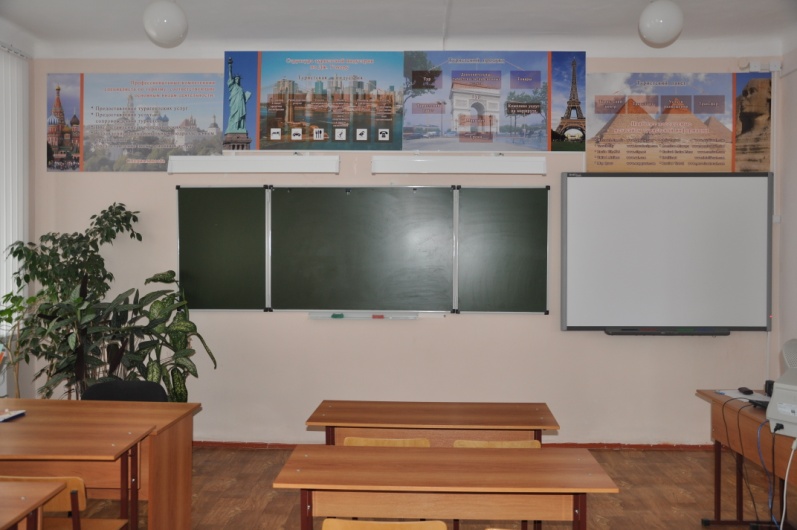 Туризм44.00.00 Образование и педагогические наукиДошкольное образование	Физическая культура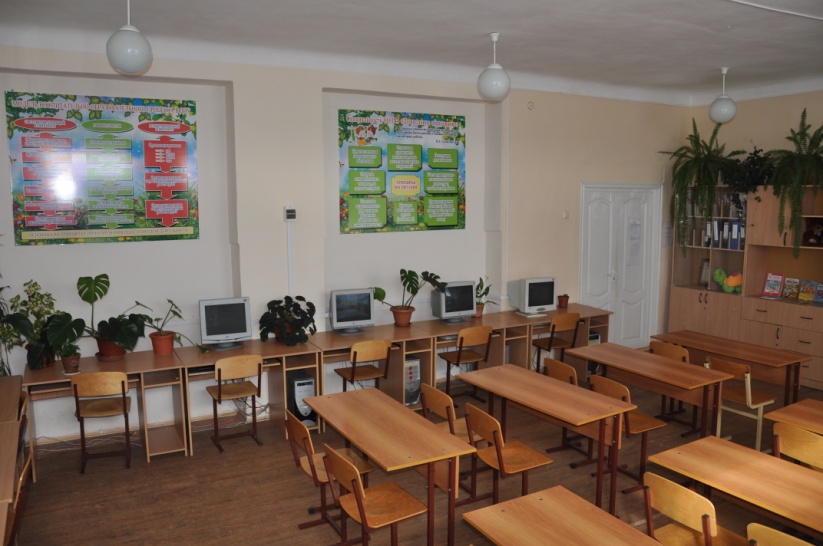 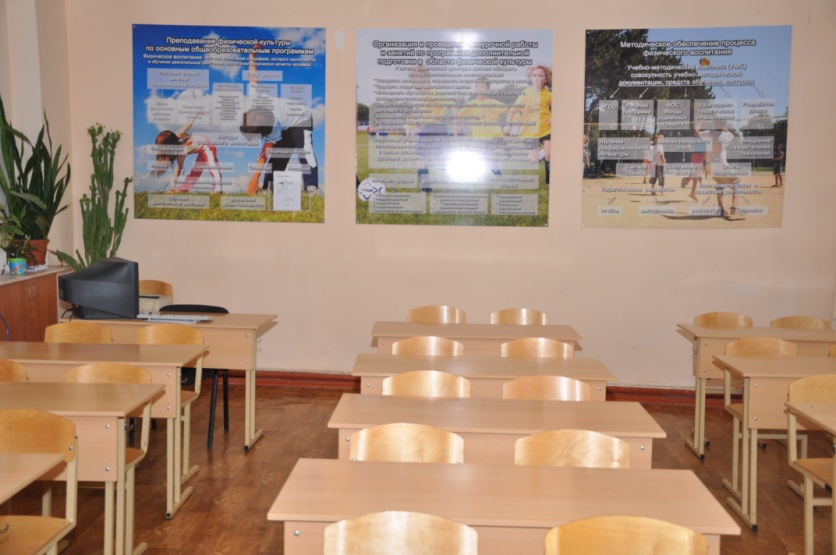 09.00.00	ИНФОРМАТИКА И ВЫЧИСЛИТЕЛЬНАЯ ТЕХНИКАПрограммирование в компьютерных системах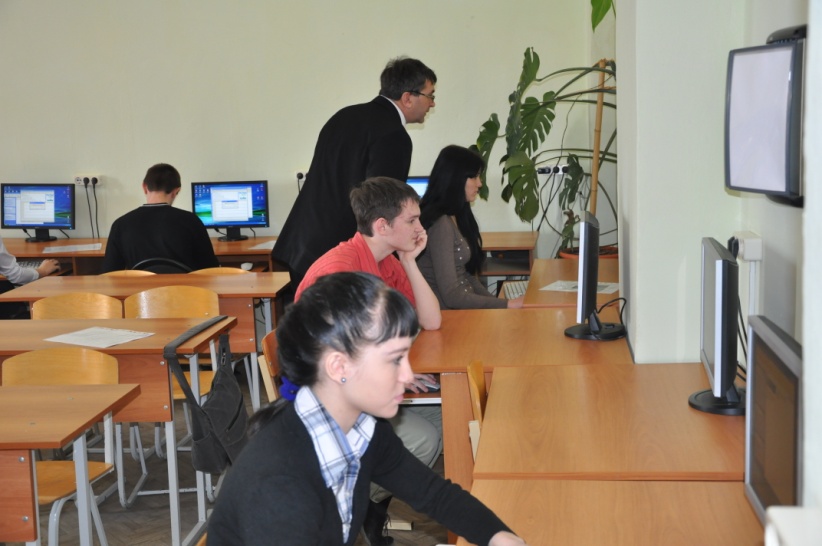 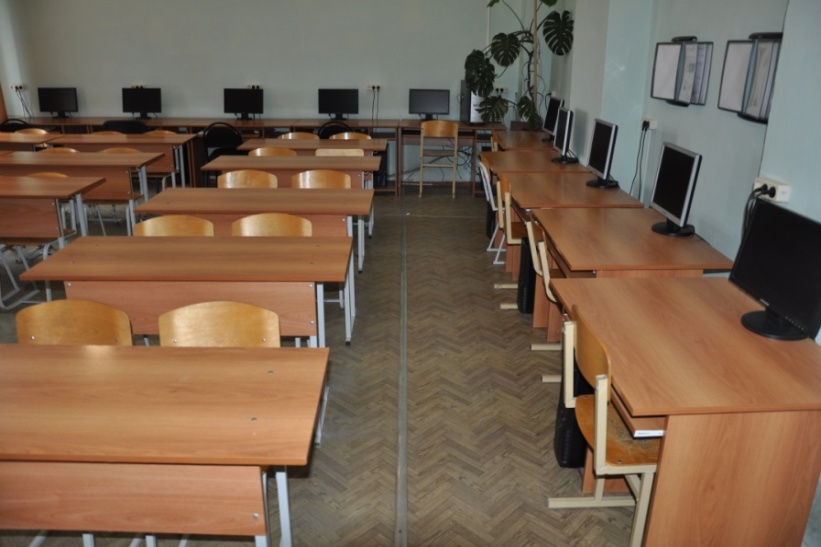 39.00.00СОЦИОЛОГИЯ И СОЦИАЛЬНЫЕ НАУКИ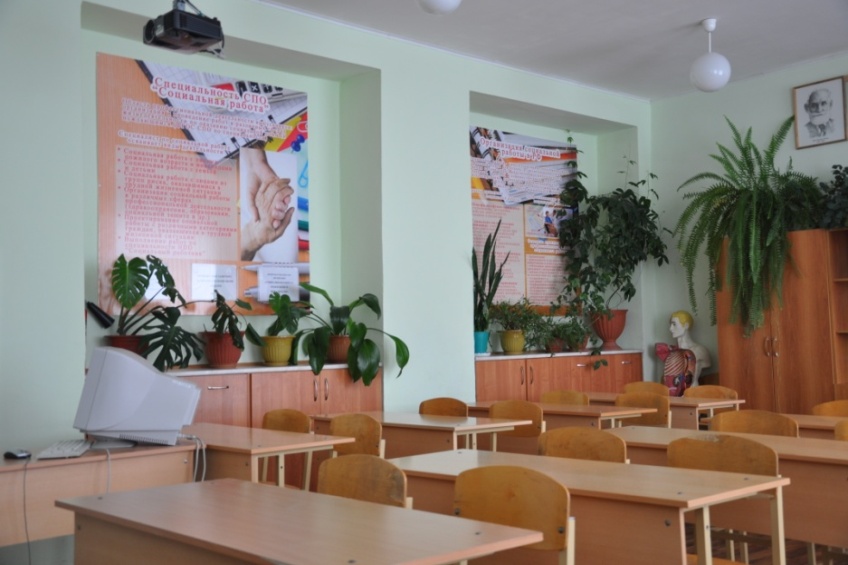 Социальная работа Оснащенность  перечня  учебных  кабинетов,  лабораторий, мастерских в соответствии с требованиями ФГОС (6.4.2.)Для постоянного ведения учебного процесса в колледже имеются необходимые учебные кабинеты и лаборатории, которые созданы и оборудованы в соответствии с требованиями образовательных стандартов.Вышеуказанные требования обеспечивают возможность:- создания и использования информации;- получения информации различными способами: в локальных и глобальных информационно-телекоммуникационных сетях, в электронных библиотеках;- выполнения обучающимися лабораторных работ и практических занятий, предусмотренных ОПОП по специальностям;- наблюдений (включая наблюдение микрообъектов), определения местонахождения, наглядного представления и анализа данных и т.д.За последние три года в связи с изменением структуры подготовки кадров переоборудованы 6 учебных кабинетов, в том числе, были организованы и оборудованы кабинеты: - Туризм – кабинет технологии и организации туроператорской и турагентской деятельности, дисциплин специального цикла;- Социальная работа - кабинет теории, методики и практики социальной работы, основ социальной медицины; - Физическая культура - кабинет теории и методики физического воспитания;- Дошкольное образование - кабинет теоретических и методических основ дошкольного образования;Оборудован кабинет психологической регуляции и социально-педагогической поддержки. Для реализации программ общеобразовательной подготовки в колледже работают кабинеты, обеспечивающие достаточный уровень качества образования. Для кабинетов физики и химии приобретены мультимедийные комплексы и программное обеспечение, позволяющие проведение лабораторных и практических работ в соответствии с требованиями.Количественные показатели обеспеченности образовательного процесса учебной литературой (п. 6.5.1.)Наличие оргтехники и технических средств обучения (п. 6.5.2.)Обеспеченность общежитием на 1 нуждающегося (п. 6.6.5)Всего мест в общежитии – 56Нуждаются в общежитии – 0Проживают – 55Обеспеченность – 100%Обеспеченность пунктами питания на 1 обучающегося (п. 6.6.6)Всего обучающихся – 444Мест для питания в столовой – 60Обеспеченность – 100%Обеспеченность  спортивными  сооружениями  (спортивный зал, спортивная площадка) (п. 6.6.7.)Анализ посещенного урока (п.7.1.3.)Показатели оценки качества и эффективности учебных занятийСистемный анализ урока (по Симонову В.П.)Всего посещено – 37 уроковВ рамках Школы молодого педагога, клуба БенчмаркингУчастие в инновационных проектах за отчетный год (областная творческая лаборатория «Регионально-этническая культура казаков Верхнего Дона в современном образовательном пространстве») (п. 7.3.1.)Руководитель - Поведская О. К., зам директора по перспективному развитию образовательной средыНаучный руководитель – Ситько Р. М., кандидат педагогических наук, профессор Педагогического института Южного федерального университетаПредседатель лаборатории – Попова О. В.Отдел этнической педагогики: Афанасьева Т. А, Кочетов В. А., Родина В. А.Отдел этнической лингвистики:Ефремова И. Н.Отдел песенного фольклора:Сингин В. И., Хорошева З. Я.Отдел природы и экологии:Тарасова Т. Н., Чукарин В. Г.Отдел технологий и ремесел:Мокей В. С.,Рассказов А. С.Отдел краеведения:	 Губанов С. И.,  Поведская О. К.,  Щиров А. А.,Каргин С. В. Участие преподавателей в научно-исследовательских мероприятиях различного уровня (п. 7.3.2.)Участие преподавателей в конференциях и семинарах, конкурсахМероприятия областной  творческой лаборатории «Регионально-этническая культура Верхнего Донав современном образовательном пространстве» в 2016-2017  уч. годуМероприятия научного общества преподавателейПубликации и издательская деятельность преподавателей (п. 7.3.3.)Публикации преподавателейИздательская деятельность преподавателейДоля студентов победителей и участников  олимпиад, конкурсов профессионального мастерства федерального, международного уровней в общей численности студентов (п. 7.3.4.)Доля студентов победителей и участников  олимпиад, конкурсов, регионального и областного уровней в общей численности студентов(п. 7.3.5)Доля штатных педагогических  работников – победителей и участников конкурсов  профессионального мастерства областного и всероссийского уровня (п. 7.3.6)ИндикаторыОценка1.1.1. Наличие документов, регламентирующих организацию  образовательной деятельности, и соответствие их действующему законодательству (Устав колледжа, лицензия на  право  ведения  образовательной  деятельности,  свидетельство  о  государственной  аккредитации  колледжа  по  каждой  специальности и профессии)Соответствует1.1.2. Наличие годового плана колледжаИмеется1.1.3. Наличие приказов колледжа по организации образовательной деятельности Имеются1.1.4.  Наличие  локальных  нормативных  актов  и  их соответствие  законодательству РФСоответствуют1.1.5. Наличие учебно-планирующей документации Имеется1.1.6. Наличие документов стратегического планирования (Концепция, программа и др.)ИмеетсяИндикаторыОценка2.1.1.  Наличие структуры управления колледжа Имеется2.1.2.  Наличие  документов,  регламентирующих  работу каждого структурного подразделения Имеются/соответствуют2.1.3.  Наличие  органов общественного управления  Имеются/соответствуют2.1.4.  Наличие  документов,  регламентирующих  работу органов  общественного Самоуправления (положения, протоколы заседания, отчеты и др.) Имеются/ соответствуютИндикаторыОценка3.1.1.  Наличие  локальных  нормативных  актов  и документов по организации и проведению учебной и производственной практикИмеются3.1.2.  Наличие  программ   учебной  и  производственной практикИмеются3.1.3. Наличие и своевременное заполнение журналов учета учебной и производственной практикиИмеются 3.1.4. Выполнение программ учебной и производственной практики по каждой образовательной программе СПО100%3.1.5. Соответствие программ учебной и производственной практики учебному плануСоответствует3.1.6.  Обеспечение учебной и производственной практик методическими материаламиИмеются3.1.7.  Наличие  договоров  на организацию и проведение практики100%3.1.8. Наличие договоров о сетевом взаимодействии и сотрудничестве в области производственной и преддипломной практик   100%ИндикаторыОценка3.2.1. Наличие локальных нормативных актов и документов по организации и защите курсовой работыИмеется3.2.2. Наличие локальных нормативных актов и документов по организации и защите выпускной квалификационной работыИмеется3.2.3. Наличие и своевременность заполнения Журналов учета учебно-исследовательских работИмеется3.2.4. Наличие листов замечаний на курсовые и рецензий на выпускные квалификационные работыИмеетсяИндикаторыОценка3.3.1. Наличие локальных нормативных актов и документов по организации и проведению государственной итоговой аттестации выпускниковИмеются3.3.2.  Соответствие  протоколов  заседаний  ГЭК Соответствует3.3.3. Наличие отчетов о проведении ГИА председателей ГЭКИмеютсяИндикаторыОценка3.4.1.  Общая численность студентов, обучающихся по образовательным программам подготовки специалистов среднего звена (на 1.03.2017 г.), в том числе:- по очной форме обучения4443.4.2. Количество студентов, обучающихся за счет бюджета (на 1.03.2017 г.), в том числе:- по очной форме обучения4443.4.3. Количество  реализуемых  образовательных  программ СПО 73.4.4. Доля обучающихся по очной форме обучения на основе целевой контрактной подготовки в общей численности обучающихся3%3.4.5. Количество укрупненных групп специальностей (далее - УГС), реализуемых в колледже 53.4.6. Количество программ дополнительного образования, реализуемых в колледже133.4.7. Количество выпускников (все формы обучения)- по очной форме обучения120- экстернат-3.4.8.  Доля выпускников, получивших дипломы с отличием в общей численности выпускников15%3.4.9. Доля выпускников, получивших дипломы с оценками «отлично» и «хорошо» 13%3.4.10. Доля трудоустроенных выпускников в общем количестве выпускников в течение 1 года после окончания обучения56%ИндикаторыОценка4.1.1.  Соответствие  правил  приема  граждан  в  колледж  порядку  приема граждан на обучение по образовательным программам СПО, утвержденному приказом Министерства образования и науки Российской ФедерацииСоответствует4.1.2. Наличие приказов и локальных нормативных актов об  организации работы приемной комиссии, регламентирующие ее состав,  полномочия и деятельностьИмеются4.1.3. Наличие лицензии на право ведения образовательной  деятельности, свидетельства о государственной аккредитации  колледжа по каждой специальности и других документов,  регламентирующих организацию работы приемной комиссии, на официальном сайте колледжаИмеется http://veshpedcoll.ucoz.ru4.1.4. Наличие  информации  о  количестве  поданных  заявлений  -  по  каждой образовательной программе СПО  на  информационном  стенде  приемной  комиссии  и  официальном сайте колледжаИмеется4.1.5. Личные дела поступающихСоответствует4.1.6. Приказы о зачислении в колледж, в т.ч. их размещение на официальном сайте колледжаВыполненоИндикаторыОценка4.2.1. Наличие учебных планов по каждой образовательной программе СПО Имеются4.2.2. Соответствие структуры обязательной части циклов образовательной программы СПО требованиям ФГОССоответствует ФГОС4.2.3. Формирование вариативной части учебного плана в соответствии с запросами регионального рынка труда и обучающихся Соответствует ФГОС4.2.4. Выполнение требований к сроку освоения образовательной программы СПО Соответствует ФГОС4.2.5. Выполнение требований к общему объему максимальной и обязательной учебной нагрузки по циклам/модулям/дисциплинамСоответствует ФГОС4.2.6. Выполнение требований к сроку обучения по учебным цикламСоответствует ФГОС4.2.7. Выполнение требований к структуре профессионального циклаСоответствует ФГОС4.2.8. Выполнение требований к продолжительности всех видов практикСоответствует ФГОС4.2.9. Выполнение требований к продолжительности промежуточной аттестацииСоответствует ФГОС4.2.10. Выполнение требований к продолжительности государственной итоговой аттестацииСоответствует ФГОС4.2.11. Выполнение требований к общей продолжительности каникулярного времениСоответствует ФГОСИндикаторыОценка4.3.1. Соответствие графика учебного процесса ФГОС СПО Соответствует ФГОС 4.3.2.  Наличие и качество учебно-методических комплексов Соответствует требованиям4.3.3. Выполнение учебного плана по каждой образовательной программе  СПОВыполняется  4.3.4. Реализация программ профессиональных модулей учебных дисциплин, МДК (в т.ч. практической части программ)Выполняется 4.3.5. Соответствие расписания учебных занятий учебному плану по каждой образовательной программе СПОСоответствует 4.3.6. Соответствие расписания учебных занятий требованиям и нормам СанПиНВыполняется4.3.7. Соответствие заполнения журнала «Положению о ведении журнала учебных занятий в ГБПОУ РО «ВПК им. М.А. Шолохова»»Соответствует 4.3.8. Система контроля за посещением занятий обучающихся   Соответствует4.3.9. Наличие локальных нормативных актов и документов по  организации и проведению промежуточной аттестации выпускников, экзаменационных ведомостей, протоколов экзаменов квалификационных СоответствуетИндикаторыОценка4.4.1. Наличие нормативной и планирующей документации, регламентирующей организацию научно-исследовательской деятельности с обучающимисяСоответствует4.4.2. Наличие и эффективность работы научно-исследовательских объединений обучающихсяИмеетсяСоответствует4.4.3. Участие студентов в научно-исследовательских мероприятиях различного уровня (научно-практические конференции, семинары, чтения, круглые столы и т.п.)ИмеетсяИндикаторыОценка4.5.1. Наличие нормативной и планирующей документации, регламентирующих организацию воспитательной составляющей образовательной деятельности в колледжеИмеются4.5.2.  Наличие локальных нормативных актов по организации воспитательной работыИмеются4.5.3. Наличие и эффективность работы общественных организаций (протоколы заседаний органов студенческого самоуправления)Имеется,общим голосованием деятельность общественных организаций признана удовлетворительной 4.5.4.  Организация внеучебной работы (планы воспитательной работы на год, планы работы педагога-психолога, социального педагога, классного руководителя и др.)Имеются4.5.5. Наличие службы социально-педагогической поддержки обучающихся, результативность работыИмеетсяИндикаторыОценка5.1.1. Наличие согласованных со службой занятости и работодателем предложений по установлению контрольных цифр приема граждан100%5.1.2. Процент трудоустройства выпускников99%5.1.3. Процент выпускников, состоящих на учете в службе занятости0%5.1.4. Процент трудоустройства детей-сирот и детей, оставшихся безпопечения родителей100%ИндикаторыОценка5.2.1. Наличие договоров о сотрудничестве с вузамиИмеются5.2.2. Наличие предложений  для формирования списка абитуриентов, желающих поступить в ВУЗ на обучение на условиях целевой контрактной подготовки ИмеютсяИндикаторыОценка6.1.1. Наличие федеральных государственных образовательных стандартов по каждому направлению подготовкиИмеется6.1.2. Наличие образовательных программ по каждому направлению подготовки, их соответствие федеральным государственным образовательным стандартам и потребностям рынка трудаИмеется, соответствуют ФГОС и потребностямрынка труда6.1.3.  Обеспечение  всех  видов  занятий  по  профессиональным модулям,  дисциплинам  учебного  плана  учебно-методической документациейИмеется6.1.4. Наличие электронных образовательных ресурсовИмеется6.1.5. Наличие возможности доступа всех обучающихся к фондам учебно-методической документацииИмеется6.1.6. Наличие обязательных дисциплин обязательной части циклов, профессиональных модулей, МДК в учебном планеИмеется6.1.7. Наличие и качество программ учебных дисциплин, профессиональных модулей, МДК (информация на сайте)Имеется и соответствует6.1.8. Количество учебно-методических пособий, изданных преподавателями колледжа за последние 3 года14ИндикаторыОценка6.2.1.  Наличие должностных инструкций работников в колледже   Имеется 6.2.2. Соответствие формирования личных дел работников требованиям законодательства   Соответствует6.2.3. Соответствие педагогического состава лицензионным и аккредитационным требованиям (общая укомплектованность штатов, образовательный ценз педагогических работников, уровень квалификации педагогических работников)Соответствует6.2.4. Наличие и выполнение плана повышения квалификации педагогических работниковВыполнено в соответствии с планомИндикаторыОценка6.3.1. Общее количество педагогических работников:  - штатные работники - совместители635 6.3.2.  Доля  штатных  педагогических  работников,  имеющих высшую квалификационную категорию  68%6.3.3.  Доля  штатных  педагогических  работников,  имеющих первую квалификационную категорию  17,5%6.3.4. Доля педагогических работников с учеными степенями (званиями), включая совместителей3%6.3.6.  Доля  педагогических  работников,  прошедших  повышение квалификации или стажировку за последние три года100%ИндикаторыОценка6.4.1.  Соответствие  перечня  учебных  кабинетов,  лабораторий, мастерских,  требованиям  ФГОС  по  каждому направлению подготовкиСоответствует 6.4.2.  Оснащенность  перечня  учебных  кабинетов,  лабораторий, мастерских,  в соответствии с требованиями ФГОС92%6.4.3.  Выполнение  требований  по  охране  труда,  технике безопасности,  пожарной  безопасности  при  организации образовательной деятельностиСоответствуетИндикаторыОценка6.5.1.  Наличие  учебной  литературы  в  соответствии  с лицензионными  требованиями  по  реализуемым образовательным программамИмеется6.5.2. Обеспеченность компьютерной техникой, в т.ч. с выходом в Интернет, оргтехникой95 ПК6.5.3. Наличие доступа обучающихся к Интернет-ресурсамНа 61 ПКИндикаторыОценка6.6.1. Общая площадь  зданий, помещений.4328,76.6.2. Площадь учебно-лабораторных зданий (помещений)  27546.6.3. Количество единиц учебного оборудования для лабораторных работ и практических занятий не старше 10 лет (на 1.01. 2016 г.)1476.6.4. Обеспеченность ПЭВМ не старше 5 лет на 1 обучающегося20 компьютеров5 ноутбуков0,12 ПК на 1 обучающегося6.6.5. Обеспеченность общежитием Обеспечены 100%6.6.6. Обеспеченность пунктами питания на 1 обучающегосяОбеспечены 6.6.7.  Обеспеченность  спортивными  сооружениями  (спортивный зал, спортивная площадка)Имеются ИндикаторыОценка7.1.1. Наличие годового плана внутриколледжного  контроля,  графиков  и справок контроляИмеется7.1.2. Анализ полученных результатов: (входного, текущего, рубежного, итогового контролей)Проводится всоответствии слокальными актами7.1.3. Анализ качества проведения учебных занятийИмеется7.1.4.  Анализ контрольных срезов знаний обучающихся по учебным дисциплинам, МДК проведенных в период самообследованияПроводится всоответствии слокальными актамиИндикаторыОценка7.2.1. Соответствие сайта колледжа требованиям постановления Правительства Российской Федерации от 10 июля . № 582 «Об утверждении Правил размещения на официальном сайте колледжа в информационно-телекоммуникационной сети «Интернет» и обновления информации об образовательной организации» и требованиям Федеральной службы по надзору в сфере образования и науки от 29.05.2014 № 785 «Об утверждении требований к структуре официального сайта образовательной организации в информационно-телекоммуникационной сети «Интернет» и формату представления на нем информации»100%http://veshpedcoll.ucoz.ru7.2.2.  Наличие годовых отчетов, отчетов о самообследовании, в т.ч. размещение информации о результатах работы колледжа на официальном сайте колледжаИмеются/ размещеныИндикаторыОценка7.3.1. Участие преподавателей в инновационных проектах - областной творческой лаборатории «Регионально-этническая культура казаков Верхнего Дона в современном образовательном пространстве»Имеется7.3.2. Участие преподавателей в научно-исследовательских мероприятиях различного уровняИмеется7.3.3. Публикации и издательская деятельность преподавателейИмеется7.3.4. Доля студентов победителей и участников олимпиад, конкурсов профессионального мастерства, федерального и международного уровней в общей численности студентов5,5%7.3.5.  Доля студентов победителей и участников  олимпиад, конкурсов профессионального мастерства, регионального и областного уровней в общей численности студентов11,2%7.3.6. Доля штатных педагогических  работников – победителей и участников конкурсов профессионального мастерства областного и всероссийского уровня8%ИндикаторыОценка8.1.1.  Доля внебюджетных доходов в консолидированном бюджете колледжа10,7%8.1.2.  Отношение средней заработной платы педагогических работников в колледже к средней заработной плате по экономике региона1,138.1.3.  Доля расходов учреждения, направленных на развитие материальной базы4,87%ДокументИзмененияРезультатУСТАВ С целью приведения устава государственного бюджетного профессионального образовательного учреждения Ростовской области «Вешенский педагогический колледж им. М.А. Шолохова» в соответствие с Федеральным законом "Об образовании в Российской Федерации" от 29.12.2012 N 273-ФЗЗарегистрирован в МИ ФНС России № 3 по Ростовской области 26.12.2014 годаДокументИзмененияРезультат Лицензия № 4380 от 18.02.2015 годаПереоформление лицензии на осуществление образовательной деятельности в части приложения, предоставив ему право осуществления образовательной деятельности по адресам:- 346270, Ростовская область, Шолоховский район, ст. Вешенская, ул. Шолохова, 63;- 346270, Ростовская область, Шолоховский район, ст. Вешенская, ул. Шолохова, 125 а;- 346270, Ростовская область, Шолоховский район, ст. Вешенская, ул. Сосновая, 43;- 346270, Ростовская область, Шолоховский район, ст. Вешенская, пер. Красный, 12по основным профессиональным программам, программам дополнительного образования, программам профессионального обучения: - 44.02.02 Преподавание в начальных классах- 44.02.01 Дошкольное образование- 44.02.03 Педагогика дополнительного образования- 49.02.01 Физическая культура- 54.02.06 Изобразительное искусство и черчение- 09.02.03 Программирование в компьютерных системах- 39.02.01 Социальная работа- 43.02.10 Туризм- 43.02.11 Гостиничный сервис- 40.02.01 Право и организация социального обеспечения- Дополнительное образование детей и взрослых- Дополнительное профессиональное образование- Профессиональное обучениеПриказ Региональной службы по надзору и контролю в сфере образования Ростовской области № 528 от 20.03.2017 года.ДокументИзмененияРезультатСвидетельство о государственной аккредитации колледжа № 2479 от 17.02.2015 года09.00.00 Информатика и вычислительная техника 39.00.00 Социология и социальная работа43.00.00 Сервис и туризм 44.00.00 Образование и педагогические науки49.00.00 Физическая культура и спорт54.00.00 Изобразительное и прикладные виды искусствПереоформление свидетельства, в  связи с государственной аккредитацией ранее не аккредитованных образовательных программ, реализуемых организацией, осуществляющей образовательную деятельность, переоформлением лицензии на осуществление образовательной деятельности в связи с прекращением реализации отдельных образовательных программ и на основании заявления государственного бюджетного профессионального образовательного учреждения Ростовской области «Вешенский педагогический колледж им. М.А. Шолохова» от 19.01.2016 и заключения экспертной группы от 25.03.2016. Приказ Региональной службы по надзору и контролю в сфере образования Ростовской области № 1476 от 28.04.2016 года.№ НаименованиеУтв.I. Вопросы организации осуществления образовательной деятельностиI. Вопросы организации осуществления образовательной деятельностиI. Вопросы организации осуществления образовательной деятельностиУстав государственного бюджетного профессионального образовательного учреждения Ростовской области «Вешенский педагогический колледж им. М. А. Шолохова»11.12.14Положение об отделении ГБПОУ РО «ВПК им. М. А. Шолохова»Пр.№21 от 09.02.15Положение о заочном отделении ГБПОУ РО «ВПК им. М.А. Шолохова»Пр.№96/2 от 26.08.15Положение об условиях обучения инвалидов и лиц с ограниченными возможностями здоровья в ГБПОУ РО «ВПК им. М.А. Шолохова»Пр.№2 от 12.01.15II. Вопросы управления образовательной организациейII. Вопросы управления образовательной организациейII. Вопросы управления образовательной организациейПоложение об общем собрании работников и обучающихсяПр.№18 от28.01.15Положение о Попечительском совете ГБПОУ РО «ВПК им. М.А. Шолохова» Пр.№18 от28.01.15Положение о Совете ГБПОУ РО «ВПК им. М. А. Шолохова»Пр.№15/5 от20.01.15Положение о педагогическом совете ГБПОУ РО «ВПК им. М.А. Шолохова» Пр.№18 от28.01.15Положение о самообследовании в ГБПОУ РО «ВПК им. М.А. Шолохова»Пр.№2 от12.01.15III. Вопросы организации и осуществления труда работниковIII. Вопросы организации и осуществления труда работниковIII. Вопросы организации и осуществления труда работниковКодекс профессиональной этики педагогических работников ГБПОУ РО «ВПК им. М.А. Шолохова»Пр.№25 от17.02.15Правила внутреннего трудового распорядка для работников ГБПОУ РО «ВПК им. М.А. Шолохова»Пр.№27 от19.02.15Положение (регламент) о контрактной службе в ГБПОУ РО «ВПК им. М.А. Шолохова»Протокол №82от28.02.17Положение о служебных командировках  ГБПОУ РО «ВПК им. М.А. Шолохова»Пр.№18  от28.01.15Положение о порядке квотирования рабочих мест для инвалидов в ГБПОУ РО «ВПК им. М.А. Шолохова»Пр.№25/1 от17.02.15Положение о порядке и условиях предоставления педагогическим работникам ГБПОУ РО «ВПК им. М.А. Шолохова» длительного отпуска сроком до одного годаПр.№25/1 от17.02.15Положение о проведении аттестации педагогических работников ГБПОУ РО «ВПК им. М.А. Шолохова» Пр.№18  от28.01.15Положение о проведении аттестации заместителей руководителя, руководителей структурных подразделений ГБПОУ РО «ВПК им. М.А. Шолохова»Пр.№18 от28.01.15Положение о персональных данных работников ГБПОУ РО «ВПК им. М.А. Шолохова»Пр.№25/1 от17.02.15Инструкция по делопроизводству в ГБПОУ РО «ВПК им. М.А. Шолохова»Пр.№25/1 от17.02.15Положение об оплате труда работников ГБПОУ РО «ВПК им. М.А. Шолохова»Пр.№27 от19.02.15Пр. от 30.12.2016Положение о порядке извещения работников о заработной плате в письменной формеПр.№25/1 от17.02.15Положение о бухгалтерской службе в ГБПОУ РО «ВПК им. М.А. Шолохова»Пр.№18  от28.01.15IV. Организация финансовой деятельности образовательного учрежденияIV. Организация финансовой деятельности образовательного учрежденияIV. Организация финансовой деятельности образовательного учрежденияПоложение о внутреннем финансовом контроле в ГБПОУ РО «ВПК им. М.А. Шолохова»Пр.№18 от28.01.15Положение о выплатах и надбавках за результативность и интенсивность работы преподавателям ГБПОУ РО «ВПК им. М. А. Шолохова»Пр.№2 от12.01.15Положение об оказании материальной помощи и о премировании работников ГБПОУ РО «ВПК им. М.А. Шолохова»Пр.№27 от19.02.15Положение об оказании платных образовательных услуг  в ГБПОУ РО «ВПК им. М. А. Шолохова» Пр. №18 от 28.01.15Положение о внебюджетной деятельности ГБПОУ РО «ВПК им. М. А. Шолохова»Пр.№18 от28.01.15V. Вопросы прав и обязанностей обучающихсяV. Вопросы прав и обязанностей обучающихсяV. Вопросы прав и обязанностей обучающихсяПоложение о порядке назначения и выплате государственной академической стипендии и государственной социальной стипендии студентам  ГБПОУ РО «ВПК им. М.А. Шолохова» Пр.№14/2 от 14.01.15Положение о переводе, отчислении и восстановлении обучающихся, о порядке оформления возникновения, приостановлении и прекращении отношений между колледжем и обучающимисяПр.№74/1 от 21.09.15Положение о порядке перехода лиц, обучающихся по образовательным программам среднего профессионального образования, с платного обучения на бесплатное в ГБПОУ РО «ВПК им. М. А. Шолохова»Пр. №18 от 28.01.15Положение о комиссии по переходу лиц, обучающихся в ГБПОУ РО «ВПК им. М. А. Шолохова»с платного обучения на бесплатноеПр. №18 от 28.01.15Положение о порядке и основании предоставления академического отпуска студентам ГБПОУ РО «ВПК им. М.А. Шолохова» Пр.№2 от 12.01.15Положение о порядке реализации права студентов ГБПОУ РО «ВПК им. М.А. Шолохова» на обучение по индивидуальному учебному плану и ускоренное обучениеПр.№2 от 12.01.15Правила приема на обучение по образовательным программам среднего профессионального образования в ГБПОУ РО «ВПК им. М. А. Шолохова» в 2016 годуПротокол № 76 от22.12.15Положение о предметно-экзаменационной комиссии в ГБПОУ РО «ВПК им. М. А. Шолохова» в 2016/17 годуПротокол № 76 от22.12.15Положение об апелляционной комиссии в ГБПОУ РО «ВПК им. М. А. Шолохова» в 2016/17 годуПротокол № 76 от22.12.15Положение о приемной комиссии в ГБПОУ РО «ВПК им. М. А. Шолохова» в 2016/2017 годуПротокол № 76 от22.12.15Положение о порядке организации конкурса аттестатов при приеме на обучение в ГБПОУ РО «ВПК им. М. А. Шолохова» в 2016/2017 годуПротокол № 76 от22.12.15Положение о добровольных пожертвованиях и целевых взносах ГБПОУ РО «ВПК им. М.А. Шолохова»Пр.№2 от 12.01.15VI. Вопросы безопасности образовательного учрежденияVI. Вопросы безопасности образовательного учрежденияVI. Вопросы безопасности образовательного учрежденияПоложение о расследовании и учете несчастных случаев с обучающимися в ГБПОУ РО «ВПК им. М.А. Шолохова»Пр. №18 от 28.01.15Положение об охране труда в ГБПОУ РО «ВПК им. М. А. Шолохова»Пр.№2 от 12.01.15Положение о комиссии по противодействию коррупции в ГБПОУ РО «ВПК им. М.А. Шолохова»Пр. №18 от 28.01.15Положение об организации пропускного режима в ГБПОУ РО «ВПК им. М.А. Шолохова»Пр. №18 от 28.01.15VII. Вопросы сотрудничества и информационной открытости образовательного учрежденияVII. Вопросы сотрудничества и информационной открытости образовательного учрежденияVII. Вопросы сотрудничества и информационной открытости образовательного учрежденияПоложение о сайте ГБПОУ РО «ВПК им. М.А. Шолохова» Пр. №18 от 28.01.15№ НаименованиеУтв.I. Вопросы организации образовательного процессаI. Вопросы организации образовательного процессаI. Вопросы организации образовательного процессаПоложение о режиме занятий обучающихся в ГБПОУ РО «ВПК им. М.А.Шолохова»Пр.№2 от 12.01.15Порядок организации практики обучающихся по программам подготовки специалистов среднего звена ГБПОУ РО «ВПК им. М.А.Шолохова»Протокол № 85 от 28.02.17Положение о планировании и организации самостоятельной работы студентов ГБПОУ РО «ВПК им. М.А.Шолохова» Пр.№2 от 12.01.15Положение о текущем контроле знаний и промежуточной аттестации студентов ГБПОУ РО «ВПК им. М.А.Шолохова»Пр.№2 от 12.01.15Положение о мониторинге уровня сформированности общих компетенций обучающихся в ГБПОУ РО «ВПК им. М.А.Шолохова»Пр.№6/1 от15.01.16Положение о реализации образовательных программ с применением электронного обучения ГБПОУ РО «Вешенский педагогический колледж им. М.А.Шолохова»Пр.№ 6/1 от15.01.16Положение о проведении консультационных занятий со студентами ГБПОУ РО «ВПК им. М.А.Шолохова»Пр.№2 от 12.01.15Положение о порядке проведения государственной итоговой аттестации по образовательным программам среднего профессионального образования в ГБПОУ РО «ВПК им. М.А.Шолохова»Пр.№2 от 12.01.15Положение об организации образовательного процессаПр. от 26.08.2015II. Вопросы индивидуального учета результатов обучения и хранения информации о результатахII. Вопросы индивидуального учета результатов обучения и хранения информации о результатахII. Вопросы индивидуального учета результатов обучения и хранения информации о результатахПоложение о ведении журнала учебных занятий ГБПОУ РО «ВПК им. М.А. Шолохова»Пр.№2 от 12.01.15Положение о порядке выдачи, заполнения и хранения зачетной книжки и студенческого билета студента ГБПОУ РО «ВПК им. М.А. Шолохова» Пр.№21 от 09.02.15Положение о порядке формирования, ведения и хранения личных дел студентов в ГБПОУ РО «ВПК им. М.А. Шолохова»Пр.№2 от 12.01.15Положение по ведению алфавитной книги записи студентов ГБПОУ РО «ВПК им. М.А. Шолохова»Пр.№18 от 28.01.15Положение о порядке заполнения, учета и выдачи свидетельств о профессии рабочего, должности служащего в ГБПОУ РО «ВПК им. М.А. Шолохова»Пр.№14/2 от 14.01.15III. Организация методического обеспеченияIII. Организация методического обеспеченияIII. Организация методического обеспеченияПоложение о разработке и утверждении программы подготовки специалистов среднего звена в ГБПОУ РО «ВПК им. М.А. Шолохова» Протокол № 77 15.01.16Положение о рабочей программе учебных дисциплин и профессиональных модулей ППССЗ ФГОС СПО ГБПОУ РО «ВПК им. М.А. Шолохова»Пр.№18 от28.01.15Положение об учебно-методическом комплексе учебной дисциплины, МДК, ПМ ФГОС СПО ГБПОУ РО «ВПК им. М.А. Шолохова»Пр.№18 от28.01.15Положение о фонде оценочных средств ГБПОУ РО «ВПК им. М.А. Шолохова»Пр.№18 от28.01.15Положение о комплекте оценочных средств ГБПОУ РО «ВПК им. М.А. Шолохова»Пр.№18 от28.01.15IV. Вопросы организации методической работы преподавателейIV. Вопросы организации методической работы преподавателейIV. Вопросы организации методической работы преподавателейПоложение о методической работе преподавателей ГБПОУ РО «ВПК им. М.А. Шолохова» Пр.№18 от28.01.15Положение о Методическом Совете ГБПОУ РО «ВПК им. М.А. Шолохова» Пр.№18 от28.01.15Положение о методическом кабинете ГБПОУ РО «ВПК им. М.А. Шолохова» Пр.№18 от28.01.15Положение о предметно-цикловой комиссии ГБПОУ РО «ВПК им. М.А. Шолохова» Пр.№18 от28.01.15Положение о методической кафедре ГБПОУ РО «ВПК им. М.А. Шолохова»Пр.№18 от28.01.15Положение о стажировке ГБПОУ РО «ВПК им. М.А. Шолохова»Пр.№18 от28.01.15Положение о Школе молодого педагога ГБПОУ РО «ВПК им. М.А. Шолохова» Пр.№18 от28.01.15Положение о бенчмаркинге ГБПОУ РО «ВПК им. М.А. Шолохова»Пр.№18 от28.01.15Положение об учебном кабинете ГБПОУ РО «ВПК им. М.А. Шолохова» Пр.№18 от28.01.15Положение о смотре-конкурсе учебных кабинетов и лабораторий ГБПОУ РО «ВПК им. М.А. Шолохова»Пр.№18 от28.01.15Положение о центре информационной поддержки ГБПОУ РО «ВПК им. М.А. Шолохова»Пр.№18 от28.01.15Положение о библиотеке ГБПОУ РО «ВПК им. М.А. Шолохова»Пр.№18 от28.01.15Положение о порядке доступа педагогических работников к информационно-телекоммуникационным сетям и базам данных, учебным и методическим материалам, материально-техническим средствам обучения  образовательной деятельности в государственном бюджетном профессиональном образовательном учреждении Ростовской области «Вешенский педагогический колледж им. М. А. Шолохова»Пр.№ 21 от 20.01.2015V. Вопросы научно-исследовательской деятельности преподавателей и студентовV. Вопросы научно-исследовательской деятельности преподавателей и студентовV. Вопросы научно-исследовательской деятельности преподавателей и студентовПоложение о научно-исследовательской деятельности ГБПОУ РО «ВПК им. М.А.Шолохова» Пр.№18 от28.01.15Положение о педагогических чтениях преподавателей ГБПОУ РО «ВПК им. М.А. Шолохова»Пр.№18 от28.01.15Положение о научном обществе преподавателей ГБПОУ РО «ВПК им. М.А.Шолохова»  Пр.№18 от 28.01.15Положение о студенческом научном обществе ГБПОУ РО «ВПК им. М.А.Шолохова»Пр.№18 от 28.01.15Положение о научно-практической конференции преподавателей ГБПОУ РО «ВПК им. М.А.Шолохова»Пр.№18 от 28.01.15Положение о научно-практической конференции студентов ГБПОУ РО «ВПК им. М.А.Шолохова»  Пр.№18 от 28.01.15Положение о Неделе науки в ГБПОУ РО «ВПК им. М.А.Шолохова»  Пр.№18 от 28.01.15Положение о творческой лаборатории «Регионально-этническая культура Верхнего Дона в современном образовательном пространстве» ГБПОУ РО «ВПК им. М.А.Шолохова»  Пр.№18 от 28.01.15Положение о студенческом интеллектуальном клубе «Эрудит» ГБПОУ РО «ВПК им. М.А.Шолохова»Пр.№18 от28.01.15VI. Вопросы организации и руководства учебными исследованиями студентовVI. Вопросы организации и руководства учебными исследованиями студентовVI. Вопросы организации и руководства учебными исследованиями студентовПоложение о консультациях руководителя выпускной квалификационной работы в ГБПОУ РО «ВПК им. М.А.Шолохова»Пр.№18 от28.01.15Положение о реферативной работе студентов ГБПОУ РО «ВПК им. М.А.Шолохова»  Пр.№18 от28.01.15Положение о курсовой работе студентов специальности 44.02.01 Дошкольное образование укрупненной группы специальностей 44.00.00 Образование и педагогические науки ГБПОУ РО «ВПК им. М.А.Шолохова»Пр.№18 от28.01.15Положение о курсовой работе студентов  специальности 09.02.03 Программирование в компьютерных системах ГБПОУ РО «ВПК им. М.А.Шолохова»  Пр.№18 от28.01.15Положение о курсовой работе студентов  специальности 43.02.10 Туризм ГБПОУ РО «ВПК им. М.А.Шолохова»Пр.№18 от28.01.15Положение о курсовой работе студентов специальности 49.02.01 Физическая культура ГБПОУ РО «ВПК им. М.А.Шолохова»  Пр.№18 от28.01.15Положение о курсовой работе студентов специальности 39.02.01 Социальная работа ГБПОУ РО «ВПК им. М.А.Шолохова»Пр.№18 от28.01.15Положение о выпускной квалификационной работе студентов специальности 44.02.01 Дошкольное образование укрупненной группы специальностей 44.00.00  Образование и педагогические науки в ГБПОУ РО «ВПК им. М. А. Шолохова»Пр.№162 от25.12.15Положение о выпускной квалификационной работе студентов  специальности 09.02.03 Программирование в компьютерных системах укрупненной группы специальностей 09.00.00 Информатика и вычислительная техника в ГБПОУ РО «ВПК им. М. А. Шолохова»Пр.№162 от25.12.15Положение о выпускной квалификационной работе студентов специальности 43.02.10 Туризм  укрупненной группы специальностей 43.00.00 Сервис и туризм ГБПОУ РО «ВПК им. М. А. Шолохова»Пр.№162 от25.12.15Положение о выпускной квалификационной работе студентов специальности 49.02.01 Физическая культура  укрупненной группы специальностей 49.00.00. Физическая культура и спорт в ГБПОУ РО «ВПК им. М. А. Шолохова»Пр.№162 от25.12.15Положение о выпускной квалификационной работе студентов  специальности 39.02.01 Социальная работа укрупненной группы специальностей 39.00.00 Социология и социальная работа в ГБПОУ РО «ВПК им. М. А. Шолохова»Пр.№162 от25.12.15№ п/пНаименованиеУтв.I. Вопросы организации воспитательной работы и дисциплины в образовательном учрежденииI. Вопросы организации воспитательной работы и дисциплины в образовательном учрежденииI. Вопросы организации воспитательной работы и дисциплины в образовательном учрежденииПравила внутреннего распорядка для обучающихся в ГБПОУ РО «ВПК им. М.А. Шолохова» Пр. № 27 от 19.02.15Положение о дежурной группе в ГБПОУ РО «ВПК им. М.А. Шолохова»Пр. № 27 от 19.02.15Положение о дежурном администраторе в ГБПОУ РО «ВПК им. М.А. Шолохова»Пр. № 27 от 19.02.15Положение о дежурном классном руководителе  ГБПОУ РО «ВПК им. М.А. Шолохова» Пр. № 27 от 19.02.15Положение  о порядке применения к обучающимся и снятия с обучающихся мер дисциплинарного взыскания в ГБПОУ РО «ВПК им. М.А. Шолохова» Пр. № 27 от 19.02.15Положение о поощрениях  в ГБПОУ РО «ВПК им. М.А. Шолохова»Пр. № 27 от 19.02.15Положение о комиссии по урегулированию споров между участниками образовательных отношений в ГБПОУ РО «ВПК им. М.А. Шолохова»Пр. № 27 от 19.02.15Положение о внешнем виде студентов, работников (дресс-коде) в ГБПОУ РО «ВПК им. М.А. Шолохова» Пр. № 27 от 19.02.15Положение о классном руководителе в ГБПОУ РО «ВПК им. М.А. Шолохова»Пр. № 27 от 19.02.15Положение о методическом объединении классных руководителей в ГБПОУ РО «ВПК им. М.А. Шолохова» Пр. № 27 от 19.02.15Положение об общежитии в ГБПОУ РО «ВПК им. М.А. Шолохова» Пр.№21  от 20.01.15Правила внутреннего распорядка общежития ГБПОУ РО «ВПК им. М.А. Шолохова» Пр.№21 от 20.01.15Положение о конкурсе на лучшую комнату общежития ГБПОУ РО «ВПК им. М.А. Шолохова» Пр. № 27 от 19.02.15Положение о студенческом Совете ГБПОУ РО «ВПК им. М.А. Шолохова»Пр. № 27 от 19.02.15II. Вопросы социальной и психолого-педагогической поддержки студентовII. Вопросы социальной и психолого-педагогической поддержки студентовII. Вопросы социальной и психолого-педагогической поддержки студентовПоложение об организации работы по социальной защите и поддержке студентов в ГБПОУ РО «ВПК им. М.А. Шолохова» Пр. № 27 от 19.02.15Положение о Службе восстановительной медиации в ГБПОУ РО «ВПК им. М.А. Шолохова»Пр.№18 от28.01.15Положение о Совете профилактики в ГБПОУ РО «ВПК им. М.А. Шолохова»Пр. № 27 от 19.02.15Положение о Службе практической психологии в ГБПОУ РО «ВПК им. М.А. Шолохова»Пр.№18 от28.01.15Положение о консультативной службе «Телефон доверия» ГБПОУ РО «ВПК им. М.А. Шолохова»Пр.№21  от 20.01.15Положение о порядке зачисления на полное государственное обеспечение обучающихся детей – сирот и детей, оставшихся без попечения, лиц из их числа, а также лиц, потерявших обоих родителей или единственного родителя в период обучения и предоставление им мер социальной поддержки в ГБПОУ РО «ВПК им. М. А. Шолохова»Пр. № 27 от 19.02.15Положение о материальной помощи студентам ГБПОУ  РО  «Вешенский педагогический колледж им. М. А. Шолохова»Пр. № 27 от 19.02.15III. Вопросы организации студенческих объединений, конкурсовIII. Вопросы организации студенческих объединений, конкурсовIII. Вопросы организации студенческих объединений, конкурсовПоложение о смотре-конкурсе «Лучшая группа колледжа» в ГБПОУ РО «ВПК им. М.А. Шолохова»Пр. № 27 от 19.02.15Положение о Спортивном клубе в ГБПОУ РО «ВПК им. М.А. Шолохова»Пр. № 27 от 19.02.15Положение о студенческом поисковом отряде «Память»   ГБПОУ РО «ВПК им. М. А. Шолохова»Пр.№21 от 20.01.15Положение о студенческом отряде «Ювента»Пр.№18 от28.01.15Положение о конкурсе профессионального мастерства студентов «Лучший по профессии»Пр.№18 от28.01.15№ п/пПредприятие/организацияРеквизиты и сроки действия договоровСоответствие/несоответствие профилю подготовки обучающихся1.ГБУ СОН РО «КЦСОН Боковского района»Договор № 65, 69 от 30. 03. 201530.03.15 – 31.12.17соответствует2.МБУ Верхнедонского района «ЦСО»Договор № 68 от 30. 03. 201530.03.15 – 31.12.17соответствует3.ГКУ РО «ЦЗН» Шолоховского районаДоговор № 127 от 22. 10. 201522.10.15 – 31.05.17соответствует4.ГБУ СОН РО «СРЦ Чертковского района»Договор № 123 от 22. 10. 201522.10.15 – 31.05.17соответствует5.ОСЗН Администрации Боковского районаДоговор № 129 от 28. 10. 201528.10.15 – 31.05.17соответствует6.УСЗН Администрации Чертковского районаДоговор № 130 от 29. 10. 201529.10.15 – 31.05.17соответствует7.МБДОУ ВЦРР д\с № 2 «Ромашка»Договор № 3 от 13. 01. 201522.01.15 – 14.05.15соответствует8.МБДОУ ВЦРР д\с № 1 «Лазорик»Договор № 3 от 18. 03. 201518.03.15 – 31.12.17соответствует9.МБДОУ д\с № 3 «Ручеек»Договор № 8 от 18. 03. 201518.03.15 – 31.12.17соответствует10.МБДОУ д\с «Солнышко» Боковского районаДоговор № 54 от 30. 03. 201530.03.15 – 31.12.17соответствует11.МБДОУ «Белогорский д\с № 4 «Ивушка»Договор № 59 от 30. 03. 201530.03.15 – 31.12.17соответствует12.ФГБУК ГМЗШДоговор № 23 от 20. 03. 201520.03.15 – 31.12.17соответствует13.ИП Демин Ю.Н. Гостиница «Сармат»Договор № 9 от 30. 03. 201530.03.15 – 31.12.17соответствует14.ИП Вишневский П.П. Гостиница «Центральная»Договор № 18 от 20. 03. 201520.03.15 – 31.12.17соответствует15.ИП Салеев А.А. Гостиница «Гепард»Договор № 11 от 20. 03. 201520.03.15 – 31.12.17соответствует16.МБОУ ДОД «Вешенская детская школа искусств»Договор № 46 от 09. 12. 201409. 12. 2014 – 27.12.2014соответствует17.МБОУ Вешенская СОШДоговор № 2 от 13. 01. 201513. 01. 2015- 13.05.2015соответствует18.МБОУ Базковская СОШДоговор № 4 от 11. 02. 201511.02.15 – 31.12.17соответствует19.МБОУ Шолоховская гимназия ст. ВешенскаяДоговор № 6 от 17. 02. 201517.02.15 – 31.12.17соответствует20.МБОУ Верхнедонская гимназияДоговор № 52 от 30. 03. 201530.03.15 – 31.12.17соответствует21.ОАО «Санаторий «Вешенский»Договор № 52 от 30. 03. 201530.03.15 – 31.12.17соответствует22.ИП Яковлев В.С. Гостиница «Дон»Договор № 104 от 19.10. 201519.10.15 – 31.05.17соответствует№ п/пКодСпециальностьКвалификацияУровень/подготовка143.02.10ТуризмСпециалист по туризмуБазовая 243.02.11Гостиничный сервисМенеджерУглубленная 339.02.01Социальная работаСпециалист по социальной работеУглубленная 444.02.01Дошкольное образованиеВоспитатель детей дошкольного возрастаУглубленная 549.02.01Физическая культураУчитель физической культурыУглубленная 609.02.03Программирование в компьютерных системахТехник-программистБазовая 744.02.03Педагогика дополнительного образованияПедагог дополнительного образованияУглубленная ДатаМероприятиеРуководительСтудент/группаРаботаРезультатРезультат01.02-01.03.2016IIОбщероссийская заочная НПК студентов «Погружаясь в мир науки»г. СамараАфанасьева Т. А.Краморова Ю.,2ДСтуденческое исследование в рамках Творческой лаборатории «Регионально-этническая культура Верхнего Дона в современном образовательном пространстве» ГБПОУ РО «ВПК им. М. А. Шолохова»ПубликацияПубликация19.04.2016Областная  педагогическая олимпиада профессионального мастерства студентов Ростовской области обучающихся по УГС  СПО 44.00.00 Образование и педагогические наукиРодина В. А.Ушакова Ксения, 4 А3 место3 место09.2016Международный конкурс для работников и обучающихся «Траектория успеха»Егорова О. А.Фёдорова Вероника, 4 АЭссе «Моя будущая профессия или по дороге в мир взрослых»Эссе «Моя будущая профессия или по дороге в мир взрослых»1 место10.09.-25.11.2016Всероссийский ежегодный литературный конкурс «Сердце матери»Кочетова К. С.Плотникова Ольга, 3АСлово о материСлово о матери3 место28 октября 2016Областная историко-краеведческая конференция по проблеме «Краеведы родного края»ст. ВёшенскаяРодина В. А.Кривошеева С., 4 ЕИзвестный краевед Ростовской области – Лосев Петр ПавловичИзвестный краевед Ростовской области – Лосев Петр ПавловичПубликация, выступление28 октября 2016Областная историко-краеведческая конференция по проблеме «Краеведы родного края»ст. ВёшенскаяГубанов С. И.Николаенко А., 3 АУшакова Людмила Яковлевна – организатор краеведческой  работы в школе интернате и Вешенском педагогическом колледжеУшакова Людмила Яковлевна – организатор краеведческой  работы в школе интернате и Вешенском педагогическом колледжеПубликация, выступление28 октября 2016Областная историко-краеведческая конференция по проблеме «Краеведы родного края»,ст. ВёшенскаяКочетов В. А.Гнездилова Е., 4 ГУчитель-краевед Белова Татьяна КарповнаУчитель-краевед Белова Татьяна КарповнаПубликация, выступление28 октября 2016Областная историко-краеведческая конференция по проблеме «Краеведы родного края»,ст. Вёшенская ст. ВёшенскаяТарасова Т. Н.Брунилина А. П., 3 АГрибанов Алексей Петрович-краевед Донской землиГрибанов Алексей Петрович-краевед Донской землиПубликация, выступление28 октября 2016Областная историко-краеведческая конференция по проблеме «Краеведы родного края», ст. ВёшенскаяАфанасьева Т. А.Бирюлина П. С., 4 ГУчитель, краевед, создатель школьного Вёшенского музея Жидкоблинова Клавдия Яковлевна.Учитель, краевед, создатель школьного Вёшенского музея Жидкоблинова Клавдия Яковлевна.Публикация, выступление28 октября 2016Областная историко-краеведческая конференция по проблеме «Краеведы родного края», ст. ВёшенскаяКаргин С. ВЛактионова Ю. А., 3 ГСтуденческий поисковый отряд «Память» - азы поисковой работыСтуденческий поисковый отряд «Память» - азы поисковой работыПубликация, выступление29 – 30.10. 2016Фестиваль «Включай ЭКОлогику», ДГТУМакарова О. В.Асташова Анастасия 2А, Романенко Дарина 2В, Турилина Анастасия  2В,Ковчун Кристина  2 АЭкотуризм Донского края» на английском языкеЭкотуризм Донского края» на английском языкеУчастиеУчастие2 местоУчастие07.11.2016Всероссийская дистанционная олимпиада по психологии «Основы общей психологии в терминах и понятиях»Егорова О. А.Лисицкая Анастасия, 2 АУчастие30.11.2016Областной фестиваль казачьей культуры «Быть добру на Дону»Попова- Казьмина О. В.Гавриш Анастасия,3 Вразработка анимационно-театрализованной программы «Один день из жизни казака»разработка анимационно-театрализованной программы «Один день из жизни казака»1 место30.11.2016Второй международный конкурс проектно-исследовательских работ студентов «Проблемы и перспективы развития сферы обслуживания»Попова – Казьмина  О. В.Канаева Валерия, 3 ВКлеймёнова Диана, 3 В«Разработка экстремального вида туризма в Шолоховском районе »«Разработка экстремального вида туризма в Шолоховском районе »2 место11. 2016Всероссийский творческий конкурс «Осеннее вдохновение»Иващенко Е. И.Бацкина Галина, 1 Е«Моё хобби»«Моё хобби»1 место11. 2016Всероссийский творческий конкурс «Осеннее вдохновение»Иващенко Е. И.Дёмина Лолита, 1Е«Моё хобби»«Моё хобби»1 место11.2016Всероссийский творческий конкурс «Осеннее вдохновение»Иващенко Е. И.Симесенко Ирина, 4А«Моя будущая профессия - воспитатель»«Моя будущая профессия - воспитатель»2 место4.11.2016Всероссийская дистанционная олимпиада по психологии «Основы общей психологии в терминах и понятиях»Егорова О. А.Асташова Анастасия, 2 А2 место1.12.2016Всероссийский творческий конкурс «Год российского кино»Кочетова К. С.Краморова Юлия, 3 ДКино в моей жизниКино в моей жизниучастие1.12.2016Всероссийский творческий конкурс «Год российского кино»Мокей В. С.Кесаева Милана, 3 Д2 местоМероприятиеУчастникиДата, место2014-2015 уч. г.2014-2015 уч. г.2014-2015 уч. г.Областной конкурс среди молодежных объединений РО, занимающихся электоральной проблематикой Клуб «Молодой избиратель»  - диплом 1 степени в номинации «Повышение гражданской активности молодежи». Рук. – Петренко Л.Н. Участники – Чумакова Ю. (2-В),  Токина Ю. (4-Е)29 октября 2014Районный этап конкурса патриотической песни  «Гвоздики отечества»Ι-е место фольклорный коллектив «Станица», руководитель – Хорошева З.Я. (в номинации «Фольклорные коллективы»);Ι-е место вокально-эстрадная группа «Он-лайн», руководитель Хижкина Г.М. (в номинации «Вокальные ансамбли и группы»);ΙΙ-е  место вокальный дуэт (вокально-эстрадной группы «Он-лайн»), - Завьялова Ксения и Волоцкова Елена. -1-Д группа, руководитель Хижкина Г.М. (в номинации «Соло и дуэты»).27 февраля 2015 года2015-2016 уч. г.2015-2016 уч. г.2015-2016 уч. г.Региональный литературно-этнографический праздник «Кружилинские толоки»Участники: Бирюлина П., Лисовенко К., Слободянюк О. – 3 – Г;Горбачева М., Макарский М., Мрыхин А. - 4 – Г. Руководитель - Кочетов В.А. 6.09.2015Региональный форум молодых учителей РОУчастники - молодые преподаватели: Каргин С.В., Егорова Ю.А., Крючков Е.Ю., Иванкова В.П., Федорова Т.А.; студенты-старшекурсники: Васильева Я., Чумакова Ю., Власенко Н., Ульянова А., Пестова М.8.09.2015Областной избирательный биатлон «Время выбирать»Члены клуба «Молодой избиратель» (рук. Петренко Л.Н.): 3-А – 6 человек, 3 – Б -5 чел., 3 – В -7 чел.; 3 – Г – 4 чел.; 3 – Е – 4 чел. – см. приказ № 10211.09.2015Региональный литературно-этнографический праздник  «Каргинская ярмарка на Покрова» Участие волонтеров от групп. Рук. – Попова Т.М.11.10.2015Областной фестиваль «Горжусь профессией своей»  среди студентов СПО (на базе «Тарасовского многопрофильного техникума»Рассказов М. (2-Б), Махжаров М. (2-В), Клейменова Д.(2-В), Волоцкова Е. (2-Д), ,Двужилов А.(2-Б), Лубяной И. (3-Б), Мельникова А. (3-В), Чукарина М. (3-В), Чумакова Ю. (3-В). Рук.- Блинова Н.Н.29.11.2015Районный конкурс патриотической песни «Гвоздики Отечества» -  Фольклорный коллектив «Станица» - 8 человек – 1 место в номинации «Вокальные группы» - рук. Хорошева З.Я. –26.02.16Вокально-эстрадная группа «Он-лайн».– - 2 место в номинации «Вокальные группы» - рук. Хижкина Г.МВокально-эстрадная группа «Элегия» - соло- Двужилов А. (3-Б); Тимченко С. (2-Д)- участие в номинации «Сольный вокал» - рук. Антипова Н.В.Дуэт Завьялова К. и Волоцкова Е. – 2 место в номинации «Дуэты» - рук. - Хижкина Г.М. Муниципальный этап регионального  проекта «Молодёжная команда губернатора»Представители 1 – 2  курсов (78 человек). Рук. – Лабзина С.В.29.02.2016Участие в литературно-фольклорном фестивале «Шолоховская весна», посвященном 111-1 годовщине со дня рождения М.А.ШолоховаФольклорный коллектив «Станица» (рук. Хорошева З.Я.) – 21 чел.21 маяЛитературно-этнографический праздник «Конь казаку всего дороже»Команда волонтеров из 7 человек – рук. - Лабзина С.В.5 мая 2016 гЗаочный конкурс социально-значимых проектов, направленный на профилактику суицида «Голосуем за жизнь» (Каменский зональный округ)Создание проекта «Скажи жизни – да!» –– Беседина О. (1-В) – 1 место(рук. Лабзина С.В., Величко Л.Н., Попова Т.М., Рассказов А.С.)20 мая 2016Зональные соревнования  Спартакиады образовательных учреждений Ростовской области.г. МиллеровоСборная команда - 1 место  (32 чел.) Рук. – Кочетов И.Н.май  20162016-2017 уч. г.2016-2017 уч. г.2016-2017 уч. г.Районный праздник «День станицы Вешенской»Фольклорный коллектив «Станица» (Хорошева З.Я.)  Вокально-эстрадная группа «Он-лайн» (Хижкина Г.М.)сентябрь 2016Съезд молодежных объединений Дона, занимающихся электоральной проблематикойПетренко Л.Н., руководитель клуба «Молодой избиратель» и студентка Власенко Наталья Сергеевна (4-Е) с проектом «Рождение гражданина» - сертификат участника.26 октября  2016Литературно-этнографический праздник  «Кружилинские толоки»Волонтеры - студенты 2-В группы – 9 человек (рук. - Лабзина С.В., Григоренко Г.И.)4 сентября  2016 «Каргинская ярмарка на Покрова»  Студенты-представители  от групп – 10 человек (рук.- Лабзина С.В., Каргин С.В.7 октября 2016Финал соревнований  Спартакиады образовательных учреждений Ростовской областиг. ВолгодонскКоманда -  16 юношей и 16 девушек - 4 местооктябрь 2016Областной этап Всероссийских соревнований «Лыжня России»Команда – 10 чел. – студенты 4 – Г ( рук.Кочетов В.А.);Лактионова Юлия - место10 февраля 2016Фестиваль казачьей культуры Верхне-Донского округа «Сретенский фестиваль на Базковской земле»Фольклорный  коллектив  «Станица – Хорошева З.Я. – 1 место в номинации «Авторская песня на казачью тематику»15 февраля 2017Районный фестиваль военно-патриотической песни «Гвоздики Отечества»Шолоховского районаФольклорный  коллектив  «Станица – Хорошева З.Я. – 1 – е место в номинации «Вокальные дуэты и трио» (Удовиченко К., Федорова В., Яшкина А.)27 февраля 2017Районный фестиваль военно-патриотической песни «Гвоздики Отечества»Боковского районаВокально-инструментального ансамбль «Гримм» - рук. Хижкина Г.М. -27 февраля 2017Муниципальный этап регионального  проекта «Молодёжная команда губернатора»Представители 1 – 2  курсов (100 человек). Рук. – Лабзина С.В.23 марта 2017Наименование вузаФорма сотрудничестваДоговор, соглашение и т.д.(реквизиты)«Институт сферы обслуживания  и предпринимательства» филиал  ФГБОУ ВПО «Донской государственный технический университет» в г. ШахтыРазвитие системы непрерывного образования,Профориентационная работаПовышение квалификации преподавателейСоглашение № 83 от 23.10.2015Ростовский технологический институт сервиса и туризма Южно-Российского государственного университета экономики и сервиса, филиал  ФГБОУ ВПО «Донской государственный технический университет»Переподготовка кадров;Учебно-методическая работаДоговор № 1 от 27.02.2012г.Государственное учреждение «Луганский национальный университет им. Тараса Шевченко»Переподготовка кадров;Учебно-методическая работаДоговор  от 30.04.2013ФГБОУ ВПО «Московский государственный университет технологий и управления им. К.Г.Разумовского»Развитие системы непрерывного образования,Профориентационная работаПовышение квалификации преподавателейПовышение творческой активности и творческой деятельности студентовПодготовка совместных учебно-методических пособий Договор от 15.04.2014ФГБОУ ВПО «Ростовский государственный экономический университет» (РИНХ)Развитие системы непрерывного образования,Профориентационная работаПовышение квалификации преподавателейДоговор  № 61987 от 30.03.2015ЧОУ ВО «Ростовский институт защиты предпринимателя»переподготовка кадров;учебно-методическая работаДоговор от 18.04.2014Высшая школа бизнеса ФГАОУ ВО «Южный федеральный университет»переподготовка кадров;учебно-методическая работаДоговор № 84 от 19.12.2016201420142015201520162016Затрачено втыс. руб.Купленоэкз.Затрачено втыс. руб.Купленоэкз.Затрачено втыс. руб.Купленоэкз.0014835826669821100201420142015201520162016Затрачено в тыс. руб.Купленоэкз.Затрачено в тыс. руб.Купленоэкз.Затрачено в тыс. руб.Купленоэкз.136964601397155011575743№ПоказателиГодыГодыГоды№Показатели2014201520161Библиотека с числом томов литературы, тыс. экз. в том числе: 2587024917250901учебной10724956096601учебно-методической1785178617861художественной4700469646962Количество томов литературы приходящихся на 1-го студента4051552учебной1719212учебно-методической3642художественной79103Количество томов литературы приходящихся на 1-го преподавателя, экз4614534563учебной1891731753учебно-методической3232323художественной8385854Возможность заниматься самостоятельной  работой в библиотеке, число посадочных  мест303030№ВидНазваниеАвторп/лТиражУчебники и учебные пособияИстория России на рубеже XX-XXI вв.: факты и события. Учебное пособиеГубанов С.И.6,07100Учебники и учебные пособияЛето – это маленькая жизнь. Методические рекомендации по летней педагогической практике для студентов укрупненной группы специальностей Образование и педагогикаАбрамовская А. В., Афанасьева Т.А.,  Величко Л.Н.,   Колчанова А.И., Овчелупова Г.К., Локтионов Н.Н.Ответственный составитель - Якунина Л.Л.11,69100Учебники и учебные пособияРабочая тетрадь для практических занятий по основам педагогического мастерстваОвчелупова Г.К.3,9450Научно-методическая литераураМатериалы областной научно-практической конференции«Особенности процесса формирования личности безопасного типа и культуры безопасности личности в процессе освоения программ СПО»Холоднова И.В., Лабзина С.В., Величко Л.Н., Павловская Е.З.,Егорова О.А., Поведская О. К., Чукарин В. Г., Поведский Ю.Ю.,Ушаков С.М.7,550Учебники и учебные пособияОсновы исследовательской деятельности. Учебно-методическое пособие для студентов СПОХолоднова И.В., Поведская О.К.100Научно-методическая литератураМатериалы областной  историко-краеведческой конференции „Краеведы родного края»Богатырев А.и., Поведская О.К., Кривошеева С., Родина В.А., Николаенко А., Губанов С.И., Гнездилова Е., Кочетов В.А., Брунилина А., Тарасова Т.Н., Бирюлина П., Афанасьева Т.А., Карпук Н.В., Хорошева З.Я., Антипова Н.В., Лактионова Ю., Каргин С.В.ИТОГОИТОГОИТОГО94,89850№ п/пФ.И.О.Образование по дипломуСпециальностьДолжностьПреподаваемые дисциплиныПовышение квалификации, переподготовка, стажировкаКвалификационная категория1Полумеева Анжелика НиколаевнаРостовский государственный университет, 1994 г. Русский язык и литература директорСоциальная работа с лицами из групп риска, оказавшимися в ТЖССтажировка – Центр социального обслуживания граждан пожилого возраста и инвалидов, МУ по направлению «Социальная работа» в 2014 гФГАОУ ДПО «Академия повышения квалификации и профессиональной переподготовки работников образования» по теме: «Организация работы с замещающими семьями», 72 часа, 2014АНО "Санкт-Петербургский центр дополнительного профессионального образования" по программе «Программно-методическое сопровождение учебно-воспитательного процесса в государственных и муниципальных учреждениях» по теме «Основы педагогики и психологии в деятельности педагога», 72 часа, 27.05.2016первая2Абрамовская Александра ВладимировнаРостовский-на-Дону педагогическийинститут, 1973 г. Русский язык и литературавоспитатель-ГБПОУ «Педагогический колледж № 4 Санкт-Петербург» с 17.11.2014 -28.11.2014ФГБОУ ВПО «Московский авиационный институт (национальный исследовательский университет)» МАИ) и институте повышения квалификации и переподготовки по дополнительной профессиональной программе «Комплексная безопасность» с 14.09.2015 г по 23.09.2015 г в объеме 72 часов-3 Афанасьева Татьяна АлександровнаВорошиловоградский государственный пединститут,  1976 г. История, педагогика, обществоведениепреподавательПсихологияСоциальная работа с лицами пожилого возраста и инвалидамиОрганизация и проведение внеурочной работы и занятий по программам дополнительного образования в области физической культуры Стажировка на базе МОУ «Вешенская СОШ» по направлению «Психология», 10.02.2016 гАНО "Санкт-Петербургский центр дополнительного профессионального образования" по программе «Программно-методическое сопровождение учебно-воспитательного процесса в государственных и муниципальных учреждениях» по теме «Основы общей и педагогической психологии в деятельности педагога-психолога и учителя», 72 часа, 27.05.2016АНО "Санкт-Петербургский центр дополнительного профессионального образования" по программе «Программно-методическое сопровождение учебно-воспитательного процесса в государственных и муниципальных учреждениях» по теме «Психология спорта и физической культуры в деятельности тренера-преподавателя и педагога ФК», 72 часа, 27.05.2016Профессиональная переподготовка в ООО «Компьютер Инжиниринг Бизнес-Школа» по специальности «Социальная работа», 304 часа 30.05.2016 г.ООО «Компьютер Инжиниринг Бизнес-Школа» на тему: «Социальная работа с семьей, с лицами пожилого возраста и инвалидами», 72 часа, 31.05.2016высшая4Анистратенко Александр ВикторовичТаганрогский государственный педагогический институт, 1993 г. МузыкапреподавательОрганизация досуговых мероприятийНОУ ДПО «Донской учебно-методический центр профессионального образования, декабрь 2014 высшая5Антипова  Наталья ВикторовнаТаганрогский государственный педагогический институт, 2003 г.Музыкальное образованиепедагог дополнительн. образования, преподаватель – сов-еКружок эстрадной песни, индивидуальные занятия по музыкеОрганизация музыкальных занятий и музыкального досуга в дошкольных образовательных учрежденияхСтажировка МУ «Вешенский дворец культуры» по направлению «Музыка», декабрь 2014 гГБОУ ДПО РО «Ростовский институт повышения квалификации и профессиональной переподготовки работников образования»  с 10.12.2015 по 26.12.2015 по программе «Управление качеством образования в условиях введения ФГОС» по проблеме: Проектирование содержания деятельности преподавателя музыки в контексте требований ФГОС по преподаваемому предметуПрофессиональная переподготовка в ГБПОУ РО «ВПК им. М.А. Шолохова» по специальности «Дошкольное образование», 250 ч., январь 2017 г.ГБПОУ РО «Новочеркасский колледж промышленных технологий и управления» повышение квалификации с 03.11.2016 по 21.11.2016 по программе «Психолого-педагогическое сопровождение программ инклюзивного образования в организации профессионального образования», 72 ч.первая6Блинова Надежда НиколаевнаРостовский –на- Дону государственный педагогический институт,1990 г.Общетехнические дисциплины и трудзаместитель директора по учебно-производственной работе, преподавательОбщетехнические дисциплиныОрганизация различных видов деятельности и общения детейСтажировка  в МБДОУ Вешенский ЦРР детский сад №1 «Лазорик» 25.01.2016 г по направлению «Дошкольное образование»ГБОУ ДПО РО «Ростовский институт повышения квалификации и профессиональной переподготовки работников образования»  с 10.12.2015 по 26.12.2015 по программе «Управление качеством образования в условиях введения ФГОС» по проблеме: Проектирование содержания деятельности преподавателя по организации деятельности детей дошкольного возраста Профессиональная переподготовка в ГБПОУ РО «ВПК им. М.А. Шолохова» по специальности «Дошкольное образование», 250 ч., январь 2017 г.Высшая-по должности преподавателяСоответствует занимаемой должности, протокол № 1 от 30.04.2015г7Бесхлебнов Виталий АлександровичГ. Ростов-на-Дону ФГОУ ВПО «ЮФУ», Физическая культурапреподаватель Физическое воспитаниеМетодическое обеспечение процесса физического воспитанияСтажировка МБОУ ДОД «ДЮСШ Шолоховского р-на» по направлению «Физическая культура», апрель 2015 гГБОУ ДПО РО «Ростовский институт повышения квалификации и профессиональной переподготовки работников образования» по программе «Управление качеством образования в условиях введения ФГОС»  с 10.12.2015 по 26.12.2015 по проблеме: Проектирование содержания деятельности преподавателя физической культуры в контексте требований ФГОС общего образования по преподаваемому предмету ФГАОУ ВО  «Южный Федеральный университет» с 11.12.2015 г по 25.12.2015 г в научно-образовательном центре «Инновационные технологии и научно-методическое обеспечение системы физического воспитания и спорта» Академии физической культуры и спорта по программе «Судейство соревнований комплекса ГТО»высшая8Васильева Анжелика ФилипповнаТаганрогский государственный педагогический институт, 2004 г .Педагогика и методика начального образованияПреподаватель с непол.учебнойнагрузкойОрганизация различных видов деятельности и общения детей  Стажировка МБДОУ Вешенский ЦРР детский сад №1 «Лазорик» по направлению «Дошкольное образование», декабрь 2014 НОУ ДПО «Донской учебно-методический центр профессионального образования» по программе «Современные проблемы и тенденции развития профессионального образования: актуализация образовательных программ среднего профессионального образования» на тему: «Формирование профессиональных компетенций при изучении ПМ. Организация различных видов деятельности и общения детей», 72 часа, декабрь 2014гПрофессиональная переподготовка в ГБПОУ РО «ВПК им. М.А. Шолохова» по специальности «Дошкольное образование», 250 ч., январь 2017 г.первая9Величко Лариса  НиколаевнаРостовский государственный университет им. Суслова , 1986 г.Психологияпедагог-психолог-ФГБОУВПО «Российская академия правосудия» по направлению «Основы школьной медиации» 72 часа 22.04 – 26.04.2014 г.ГБПОУ РО «Новочеркасский колледж промышленных технологий и управления» повышение квалификации с 03.11.2016 по 21.11.2016 по программе «Психолого-педагогическое сопровождение программ инклюзивного образования в организации профессионального образования», 72 ч.высшая10Гафурова Любовь ВасильевнаФГОУ ВПО «Южный Федеральный университет», 2010 г.Физическая культурапреподавательФизвоспитаниеОрганизация мероприятий, направленных на укрепление здоровья ребенка и его физического развития  Основы врачебного контроля, лечебной физической культуры и массажаСтажировка МБОУ ДОД «Шолоховская ДЮСШ» по направлению физическая культура, 20.11.2015 гГБОУ ДПО РО «Ростовский институт повышения квалификации и профессиональной переподготовки работников образования»  с 10.12.2015 по 26.12.2015 по программе «Управление качеством образования в условиях введения ФГОС» по проблеме: Проектирование содержания деятельности преподавателя физической культуры в контексте требований ФГОС общего образования по преподаваемому предметуПрофессиональная переподготовка в ГБПОУ РО «ВПК им. М.А. Шолохова» по специальности «Дошкольное образование», 250 ч., январь 2017 г.АНО "Санкт-Петербургский центр дополнительного профессионального образования" по программе «Программно-методическое сопровождение учебно-воспитательного процесса в государственных и муниципальных учреждениях» по теме «Деятельность по охране жизни и здоровья воспитанников: оказание первой доврачебной помощи», 72 часа, 27.05.2016ГБПОУ РО «Новочеркасский колледж промышленных технологий и управления» повышение квалификации с 03.11.2016 по 21.11.2016 по программе «Психолого-педагогическое сопровождение программ инклюзивного образования в организации профессионального образования», 72 ч.-11Говоровская Татьяна АлександровнаРостовский ордена Трудового Красного Знамени государственный университет, 1978г. МатематикапреподавательИнформатика, элементы математической логики, математикаНОУ ДПО «Донской учебно-методический центр профессионального образования» по программе «Современные проблемы и тенденции развития профессионального образования: актуализация образовательных программ среднего профессионального образования» на тему: «Формирование профессиональных компетенций при изучении ОП. Теория алгоритмов», 72 часа, декабрь 2014Стажировка на базе ИП Слюсаренко А.С. по направлению "Информатика и программирование" январь 2016АНО "Санкт-Петербургский центр дополнительного профессионального образования" по программе «Программно-методическое сопровождение учебно-воспитательного процесса в государственных и муниципальных учреждениях» по теме «Новые требования к образовательным результатам. Формирование ключевых компетенций и универсальных учебных действий на уроках математики и информатики», 72 часа, 27.05.2016АНО "Санкт-Петербургский центр дополнительного профессионального образования" по программе «Программно-методическое сопровождение учебно-воспитательного процесса в государственных и муниципальных учреждениях» по теме «Новые требования к образовательным результатам в условиях реализации ФГОС ОО. Формирование ключевых компетенций и универсальных учебных действий на уроках математики». 72 часа, 18.05.- 27.05.2016г.высшая12Григоренко Галина ИвановнаТаганрогский государственный педагогический институт, 1992 г.Иностранные языкипреподавательИностранный языкПредоставление туроператорских услуг (иностранный язык)НОУ ДПО «Донской учебно-методический центр профессионального образования» по программе «Современные проблемы и тенденции развития профессионального образования: актуализация образовательных программ среднего профессионального образования» на тему: «Формирование профессиональных компетенций при изучении ПМ. Предоставление туроператорских услуг», 72 часа, декабрь 2014Стажировка в отделе туризма ФГБУК «Государственный музей-заповедник им. М.А. Шолохова» 22.01.2016 г  по направлению «Туризм» АНО "Санкт-Петербургский центр дополнительного профессионального образования" по программе «Программно-методическое сопровождение учебно-воспитательного процесса в государственных и муниципальных учреждениях» по теме «Концептуальное и методическое обновление дисциплины «Иностранный язык» в условиях ФГОС ОО» 72 часа, 27.05.2016Профессиональная переподготовка в ЧОУ ДПО «Учебный центр «РЕЙНА КЛАСС» по специальности «Менеджмент туристских услуг», 250 часов 27.05.2016 г.ГБПОУ РО «Новочеркасский колледж промышленных технологий и управления» повышение квалификации с 03.11.2016 по 21.11.2016 по программе «Психолого-педагогическое сопровождение программ инклюзивного образования в организации профессионального образования», 72 ч.высшая13Губанова Ольга ИвановнаАмла-Атинское музыкальное училище им. Чайковского, 1977гКазахский ордена Трудового Красного Знамени педагогический институт им. Абая, .ФортепианоРусский язык и литературапреподавательОрганизация музыкальных занятий и музыкального досуга в дошкольных образовательных учреждениях, Преподавание  в одной из областей дополнительного  образования детей (в области музыкальной деятельности)Стажировка МБУ ДО «Вешенская детская школа искусств» по направлению «Музыка», июнь 2015 гГБОУ ДПО РО «Ростовский институт повышения квалификации и профессиональной переподготовки работников образования»  с 10.12.2015 по программе «Управление качеством образования в условиях введения ФГОС» по 26.12.2015 по проблеме: Проектирование содержания деятельности преподавателя музыки в контексте требований ФГОС по преподаваемому предметуПрофессиональная переподготовка в ГБПОУ РО «ВПК им. М.А. Шолохова» по специальности «Дошкольное образование», 250 ч., январь 2017 г.АНО "Санкт-Петербургский центр дополнительного профессионального образования" по программе «Программно-методическое сопровождение учебно-воспитательного процесса в государственных и муниципальных учреждениях» по теме «Теория и методика организации педагогического процесса в деятельности педагога дополнительного образования (в области музыки)» 72 часа, 27.05.2016АНО "Санкт-Петербургский центр дополнительного профессионального образования" по программе «Программно-методическое сопровождение учебно-воспитательного процесса в государственных и муниципальных учреждениях» по теме «Организация деятельности музыкального руководителя в детском саду в условиях реализации ФГОС ДО», 72 часа, 27.05.2016высшая14Губанов  Сергей ИвановичРостовский-на-Дону государственный педагогический институт, 1979г. ИсторияпреподавательИстория, история казачестваГБОУ ДПО РО «Ростовский институт повышения квалификации и профессиональной переподготовки работников образования»  с 10.12.2015 по программе «Управление качеством образования в условиях введения ФГОС» по 26.12.2015 по проблеме: Проектирование содержания деятельности преподавателя истории, истории казачества в контексте требований ФГОС общего образования по преподаваемому предметувысшая15Егорова Ольга АлександровнаФГОУ ВПО «Южный федеральный университет» г.Ростов , 2009 гТеория и методика преподавания иностр. языков и культурпреподавательПсихология, психология общения, Организация различных видов деятельности и общения детей, Взаимодействие с родителями и сотрудниками образовательного учрежденияСтажировка – Центр социального обслуживания граждан пожилого возраста и инвалидов, МУ,15.04. 2014 гСтажировка МБДОУ Вешенский ЦРР детский сад №1 «Лазорик» по направлению «Дошкольное образование», декабрь 2014 Профессиональная переподготовка в ГБПОУ РО «ВПК им. М.А. Шолохова» по специальности «Дошкольное образование», 250 ч., январь 2017 г.АНО "Санкт-Петербургский центр дополнительного профессионального образования" по программе «Программно-методическое сопровождение учебно-воспитательного процесса в государственных и муниципальных учреждениях» по теме «Организация образовательного процесса в детском саду в условиях реализации ФГОС ДО», 72 часа, 27.05.2016Профессиональная переподготовка в ООО «Компьютер Инжиниринг Бизнес-Школа» по специальности «Социальная работа», 304 часа 30.05.2016 г.ООО «Компьютер Инжиниринг Бизнес-Школа» на тему: «Проектирование социальной работы с различными категориями граждан, оказавшихся в ТЖС»,72 часа, 31.05.2016ГБПОУ РО «Новочеркасский колледж промышленных технологий и управления» повышение квалификации с 23.11.2016 по 25.11.2016 по программе «Организационные вопросы работы экспертной группы регионального чемпионата WorldSkills Ростовской области», 24 ч.высшая16 Ефремова Инесса НиколаевнаРостовский государственный педагогический институт, 1995гФилология преподавательРусский язык и литература, русский язык и культура речи, Предоставление туроператорских услуг, Спецкурс по творчеству М.А.ШолоховаСтажировка – Центр социального обслуживания граждан пожилого возраста и инвалидов, МУ в 2014НОУ ДПО «Донской учебно-методический центр профессионального образования» по программе «Современные проблемы и тенденции развития профессионального образования: актуализация образовательных программ среднего профессионального образования» на тему: «Формирование профессиональных компетенций при изучении ПМ. Предоставление туроператорских услуг», 72 часа, декабрь 2014 Стажировка в отделе туризма ФГБУК «Государственный музей-заповедник им.М.А.Шолохова» 22.01.2016 г  по направлению «Туризм»АНО "Санкт-Петербургский центр дополнительного профессионального образования" по программе «Программно-методическое сопровождение учебно-воспитательного процесса в государственных и муниципальных учреждениях» по теме «Новые требования к образовательным результатам. Формирование ключевых компетенций и универсальных учебных действий на уроках русского языка и литературы», 72 часа, 27.05.2016Профессиональная переподготовка в ООО «Компьютер Инжиниринг Бизнес-Школа» по специальности «Социальная работа», 304 часа 30.05.2016 г.Профессиональная переподготовка в ЧОУ ДПО «Учебный центр «РЕЙНА КЛАСС» по специальности «Менеджмент туристских услуг», 250 часов 27.05.2016 г.ООО «Компьютер Инжиниринг Бизнес-Школа» на тему: «Организация социальной работы в различных сферах»,72 часа, 31.05.2016высшая17Ермакова Светлана МихайловнаРостовский государственный педагогический институт, 1983г Черчение, изобразительное искусство, трудпреподаватель Организация различных видов деятельности и общения детей, Преподавание  в одной из областей дополнительного  образования детей (в области изобразительной деятельности)НОУ ДПО «Донской учебно-методический центр профессионального образования», по программе «Современные проблемы и тенденции развития профессионального образования: актуализация образовательных программ среднего профессионального образования» на тему: «Формирование профессиональных компетенций при изучении ПМ. Преподавание изобразительного искусства в общеобразовательных учреждениях», 72 часа, декабрь 2014Стажировка в МБДОУ Вешенский ЦРР детский сад №1 «Лазорик» 22.01.2016 г по направлению «Дошкольное образование»Стажировка на базе МБУДО «Вешенская ДШИ» по направлению ИЗО и черчение, 22.01.2016 гПрофессиональная переподготовка в ГБПОУ РО «ВПК им. М.А. Шолохова» по специальности «Дошкольное образование», 250 ч., январь 2017 г.АНО "Санкт-Петербургский центр дополнительного профессионального образования" по программе «Программно-методическое сопровождение учебно-воспитательного процесса в государственных и муниципальных учреждениях» по теме «Теория и методика организации педагогического процесса в деятельности педагога дополнительного образования (в области изобразительной деятельности)», 72 часа, 27.05.2016высшая18Зайцева Ирина НиколаевнаФедеральное государственное образовательное учреждение высшего профессионального образования «ЮФУ», 2009г. ФГБОУ ВО «РГЭУ (РИНХ) Таганрогского института им. А.П. Чехова (филиала) по программе профессиональной переподготовки «Математика», 2016г.ФизикаМатематикапреподаватель Математика, физика, информатикаФГБОУ ВО «РГЭУ (РИНХ) Таганрогского института им. А.П. Чехова (филиала) по программе профессиональной переподготовки «Математика», 538 часов, 12.12.2016г.-19Иванкова  Валентина ПетровнаГОУ ВПО «Южно-Российский государственный технический университет» (Новочеркасский политехнический институт), 2010 гИнформационные системы и технологииПреподавательИнформационная безопасность в компьютерных системах, Информационные системыСтажировка - Администрация Шолоховского р-на по направлению «Программирование в компьютерных системах», май 2015 гАНО «Санкт- Петербургский центр дополнительного образования» по программе «Теория, методика и современные образовательные технологии начального, основного общего и среднего общего образования» по теме: «Системно-деятельностный подход как основа  реализации ФГОС при преподавании программирования на уроках информатики», 72 часа, декабрь 2015АНО "Санкт-Петербургский центр дополнительного профессионального образования" по программе «Программно-методическое сопровождение учебно-воспитательного процесса в государственных и муниципальных учреждениях» по теме «Информационно-коммуникационные технологии в деятельности современного педагога на уроках основ правового регулирования профессиональной деятельности», 108 часов, 27.05.2016АНО "Санкт-Петербургский центр дополнительного профессионального образования" по программе «Программно-методическое сопровождение учебно-воспитательного процесса в государственных и муниципальных учреждениях» по теме «Системно - деятельностный подход как основа реализации ФГОС СПО на уроках программирования», 72 часа, 27.05.2016ГБПОУ РО «Новочеркасский колледж промышленных технологий и управления» повышение квалификации с 23.11.2016 по 25.11.2016 по программе «Организационные вопросы работы экспертной группы регионального чемпионата WorldSkills Ростовской области», 24 ч.Региональный отраслевой ресурсный центр ГБПОУ РО «ШРКТЭ им. ак. Степанова П.И.»,  курсы повышения квалификации  по направлению:«Внедрение ФГОС по ТОП-50 в профессиональной образовательной организации», 72 часа, декабрь 2016г. -20Иващенко  Евдокия ИвановнаРостовский-на-Дону государственный педагогический институт, 1981гИностранные языкипреподавательиностранный язык, Теория и методика обучения иностранному языку детей дошкольного возрастаПредоставление услуг по сопровождению туристов (немецкий язык)ГБОУ ДПО РО «РИПКиППРО» по программе «Управление качеством образования в условиях введения ФГОС» по проблеме «Проектирование содержания деятельности преподавателя немецкого языка в контексте требований ФГОС по преподаваемому предмету», 108 часов, декабрь 2015Стажировка в МБДОУ Вешенский ЦРР детский сад №1 «Лазорик» 22.01.2016 г по направлению «Дошкольное образование»Стажировка в отделе туризма ФГБУК «Государственный музей-заповедник им.М.А.Шолохова» 25.01.2016 г  по направлению «Туризм»Профессиональная переподготовка в ГБПОУ РО «ВПК им. М.А. Шолохова» по специальности «Дошкольное образование», 250 ч., январь 2017 г.АНО "Санкт-Петербургский центр дополнительного профессионального образования" по программе «Программно-методическое сопровождение учебно-воспитательного процесса в государственных и муниципальных учреждениях» по теме «Концептуальное и методическое обновление дисциплины «Иностранный язык» в условиях ФГОС ОО», 72 часа, 27.05.2016Профессиональная переподготовка в ЧОУ ДПО «Учебный центр «РЕЙНА КЛАСС» по специальности «Менеджмент туристских услуг», 250 часов 27.05.2016 г.ООО «Компьютер Инжиниринг Бизнес-Школа» на тему: «Предоставление услуг по сопровождению туристов»,72 часа, 31.05.2016высшая21Каргин Сергей ВикторовичРостовский государственный педагогический университет, 1999г История, регионоведениеПедагог доп.образования преподаватель- сов-еИсторияНОУ ДПО «Донской учебно-методический центр профессионального образования» по программе «Современные проблемы и тенденции развития профессионального образования: актуализация образовательных программ среднего профессионального образования» на тему: «Историческое образование студентов в условиях реализации ФГОС СПО», 72 часа, декабрь 2014-22Климкина Елена ВладимировнаТаганрогский  государственный педагогический институт,  Профессиональная переподготовка на базе ГОУ ВПО «ТГПИ по программе дополнительного образования по специальности «Математика», 2009г.Педагогика и методика начального образованияМатематикапреподавательМатематика, Организация занятий по основным общеобразовательным программам дошкольного образованияГБПОУ РО «Новочеркасский колледж промышленных технологий и управления» повышение квалификации с 03.11.2016 по 21.11.2016 по программе «Психолого-педагогическое сопровождение программ инклюзивного образования в организации профессионального образования», 72 ч.Стажировка в МБДОУ «Вешенский детский сад  № 3 «Ручеек» по направлению «Дошкольное образование», сентябрь 2016Региональный отраслевой ресурсный центр ГБПОУ РО «ШРКТЭ им. ак. Степанова П.И.»,  курсы повышения квалификации  по направлению:«Внедрение ФГОС по ТОП-50 в профессиональной образовательной организации», 72 часа, декабрь 2016г.Профессиональная переподготовка в ГБПОУ РО «ВПК им. М.А. Шолохова» по специальности «Дошкольное образование», 250 ч., январь 2017 г.высшая23Козырева Алла БорисовнаНегосударственное образовательное частное учреждение высшего образования «Московский финансово-промышленный университет «Синергия» г. Москва, 2016г.Бакалавр – Прикладная информатикапреподавательИнформатика, Выполнение работ по рабочей профессии 16199 Оператор электронно-вычислительных и вычислительных машинГБОУ ДПО РО «Ростовский институт повышения квалификации и профессиональной переподготовки работников образования»  с 10.12.2015 по 26.12.2015 по программе «Управление качеством образования в условиях введения ФГОС» по проблеме: Проектирование содержания деятельности преподавателя информатики  в контексте требований ФГОС общего образования по преподаваемому предмету, 108 часов-24 Кочетова Клавдия СтефановнаТаганрогский государственный педагогический институт, 1979 гРусский язык и литературапреподавательРусский язык и литература, литература, Организация занятий по основным общеобразовательным программам дошкольного образованияСтажировка в МБДОУ «Вешенский детский сад  № 3 «Ручеек» по направлению «Дошкольное образование», октябрь 2015ГБОУ ДПО РО «Ростовский институт повышения квалификации и профессиональной переподготовки работников образования»  с 10.12.2015 по 26.12.2015 по программе «Управление качеством образования в условиях введения ФГОС» по проблеме: Проектирование содержания деятельности преподавателя русского языка и литературы в контексте требований ФГОС общего образования по преподаваемому предмету Профессиональная переподготовка в ГБПОУ РО «ВПК им. М.А. Шолохова» по специальности «Дошкольное образование», 250 ч., январь 2017г.АНО "Санкт-Петербургский центр дополнительного профессионального образования" по программе «Программно-методическое сопровождение учебно-воспитательного процесса в государственных и муниципальных учреждениях» по теме «Организация образовательного процесса в детском саду в условиях реализации ФГОС ДО», 72 часа, 27.05.2016высшая25Кочетов Иван НиколаевичРостовский-на-Дону государственный педагогический институт, 1989г Физическое воспитаниеРуководитель физвоспитания преподавательФизвоспитаниеПреподавание физической культуры по основным общеобразовательным программамСтажировка МБОУ ДОД «ДЮСШ Шолоховского р-на» по направлению «Физическая культура», апрель 2015 гГБОУ ДПО РО «Ростовский институт повышения квалификации и профессиональной переподготовки работников образования»  с 10.12.2015 по 26.12.2015 по проблеме: Проектирование содержания деятельности преподавателя физической культуры в контексте требований ФГОС общего образования по преподаваемому предметуАНО "Санкт-Петербургский центр дополнительного профессионального образования" по программе «Программно-методическое сопровождение учебно-воспитательного процесса в государственных и муниципальных учреждениях» по теме «Теория и методика физической культуры в образовательных учреждениях», 72 часа, 27.05.2016контексте требований ФГОС по преподаваемому предметуВысшая по должности преподавателя Соответствует занимаемой должности, протокол №2 от 29.05.2015 г26 Кочетов Владимир АлексеевичОмский государственный институт  физической  культуры, 1988 гФизическая культура и спортпреподаватель ФизвоспитаниеОрганизация и проведение внеурочной работы и занятий по программам дополнительного образования в области физической культуры,Стажировка МБОУ ДОД «ДЮСШ Шолоховского р-на» по направлению «Физическая культура», апрель 2015 гГБОУ ДПО РО «Ростовский институт повышения квалификации и профессиональной переподготовки работников образования»  с 10.12.2015 по 26.12.2015 по программе «Управление качеством образования в условиях введения ФГОС» по проблеме: Проектирование содержания деятельности преподавателя физической культуры в контексте требований ФГОС общего образования  по преподаваемому предмету, 108 часовПрофессиональная переподготовка в ЧОУ ДПО «Учебный центр «РЕЙНА КЛАСС» по специальности «Менеджмент туристских услуг», 250 часов 27.05.2016 г.ООО «Компьютер Инжиниринг Бизнес-Школа» на тему: «Предоставление услуг по сопровождению туристов»,72 часа, 31.05.2016высшая27Колесникова Марина АлександровнаРостовский –на-Дону государственный педагогический  институт, 1980 гРусский язык и литературапреподавательМХК  и литература, русский язык и литература«Структура и содержание филологического обучения в контексте ФГОС общего образования», 72 часа, декабрь 2014Стажировка в МБДОУ Вешенский ЦРР детский сад №1 «Лазорик» 22.01.2016 г по направлению «Дошкольное образование» Профессиональная переподготовка в ГБПОУ РО «ВПК им. М.А. Шолохова» по специальности «Дошкольное образование», 250 ч., апрель 2016 г.АНО "Санкт-Петербургский центр дополнительного профессионального образования" по программе «Программно-методическое сопровождение учебно-воспитательного процесса в государственных и муниципальных учреждениях» по теме «Системно - деятельностный подход как основа реализации ФГОС ДО на занятиях по детской литературе», 72 часа, 27.05.2016АНО "Санкт-Петербургский центр дополнительного профессионального образования" по программе «Программно-методическое сопровождение учебно-воспитательного процесса в государственных и муниципальных учреждениях» по теме "Развитие креативного мышления у подростков на уроках МХК в условиях реализации ФГОС СПО", 72 часа, 27.05.2016 высшая28 Кольцов Анатолий АлексеевичДонецкое высшее военно-политическое училище инженерн. войск и войск связи,Военная –политическаяВойск связиПреподаватель-организатор ОБЖОБЖ и БЖД, Предоставление услуг по сопровождению туристовГБОУ ДПО РО «Ростовский институт повышения квалификации и профессиональной переподготовки работников образования»  с 10.12.2015 по 26.12.2015 по программе «Управление качеством образования в условиях введения ФГОС» по проблеме: Проектирование содержания деятельности преподавателя ОБЖ и БЖД  в контексте требований ФГОС общего образования по преподаваемому предметуСтажировка в Военном комиссариате Шолоховского, Боковского и Кашарского районов Ростовской области по направлению "Безопасность жизнедеятельности"     февраль 2016Профессиональная переподготовка в ЧОУ ДПО «Учебный центр «РЕЙНА КЛАСС» по специальности «Менеджмент туристских услуг», 250 часов 27.05.2016 г.ООО «Компьютер Инжиниринг Бизнес-Школа» на тему: «Предоставление услуг по сопровождению туристов»,72 часа, 31.05.2016высшая29Красноглазова Лада АлександровнаГБОУ ВПО г.Москвы «Московский городской педагогический университет»,  2013 гФизическая культура для лиц с отклонениями в состоянии здоровья (адаптивная физическая культура)преподавательФизвоспитаниеНОУ ДПО «Донской учебно-методический центр профессионального образования», декабрь 2014 -30Крючков Евгений ЮрьевичФГБОУ ВПО «Волгоградский государственный социально-педагогический университет», 2012 гФизическая культура с дополнительной специальностью «Безопасность жизнедеятельности»преподавательФизвоспитаниеСтажировка на базе МБОУ ДОД «Шолоховская ДЮСШ» по направлению Физическая культура, 20.11.2015 гГБОУ ДПО РО «Ростовский институт повышения квалификации и профессиональной переподготовки работников образования»  с 10.12.2015 по 26.12.2015 по программе «Управление качеством образования в условиях введения ФГОС» по проблеме: Проектирование содержания деятельности преподавателя физической культуры  в контексте требований ФГОС общего образования по преподаваемому предмету, 108 часов-31Лабзина Светлана ВасильевнаРостовский государственный  университет , 1997 гФилологияЗаместитель директора по воспитательной работе, преподавательрусский язык и литератураФГАОУ ВПО «ЮФУ» ФПК и ППРО по программе «Менеджмент в образовании» 2013 г.  Педагогический университет «Первое сентября» по программе «Преподавание дисциплин образовательной области «Филология», 72 часа, август 2015 г.ГБПОУ РО «Новочеркасский колледж промышленных технологий и управления» повышение квалификации с 03.11.2016 по 21.11.2016 по программе «Психолого-педагогическое сопровождение программ инклюзивного образования в организации профессионального образования», 72 ч.Высшая -  по должности преподавателяСоответствует занимаемой должности, протокол № 1 от 30.04.2015г32 Локтионов Николай НиколаевичРостовский государственный педагогический университет , 1996 г. Физическая культура и спортпреподаватель ФизвоспитаниеОрганизация и проведение внеурочной работы и занятий по программам дополнительного образования в области физической культурыМетодическое обеспечение процесса физического воспитанияНОУ ДПО «Донской учебно-методический центр профессионального образования» по программе «Современные проблемы и тенденции развития профессионального образования: актуализация образовательных программ среднего профессионального образования» на тему: «Формирование профессиональных компетенций при изучении ПМ. Организация и проведение внеурочной работы и занятий по программам дополнительного образования в области физической культуры», 72 часа, декабрь 2014  Стажировка МБОУ ДОД «ДЮСШ Шолоховского р-на» по направлению «Физическая культура», апрель 2015 гФГАОУ ВО  «Южный Федеральный университет» с 11.12.2015 г по 25.12.2015 г в научно-образовательном центре «Инновационные технологии и научно-методическое обеспечение системы физического воспитания и спорта» Академии физической культуры и спорта по программе «Судейство соревнований комплекса ГТО»АНО "Санкт-Петербургский центр дополнительного профессионального образования" по программе «Программно-методическое сопровождение учебно-воспитательного процесса в государственных и муниципальных учреждениях» по теме «Психология спорта и физической культуры в деятельности тренера-преподавателя / педагога ФК в учреждениях дополнительного образования», 72 часа, 27.05.2016высшая33 Мокей Татьяна ВасильевнаРостовский-на-Дону государственный педагогический институт, 1982 г.Иностранные языкипреподавательИностранный языкГБОУ ДПО РО «Ростовский институт повышения квалификации и профессиональной переподготовки работников образования»  с 10.12.2015 по 26.12.2015 по программе «Управление качеством образования в условиях введения ФГОС» по проблеме: Проектирование содержания деятельности преподавателя немецкого языков контексте требований ФГОС общего образования по преподаваемому предметуАНО "Санкт-Петербургский центр дополнительного профессионального образования" по программе «Программно-методическое сопровождение учебно-воспитательного процесса в государственных и муниципальных учреждениях» по теме «Концептуальное и методическое обновление дисциплины «Иностранный язык» в условиях ФГОС ОО», 72 часа, 27.05.2016первая34  Мокей Владимир СтепановичРостовский-на-Дону государственный педагогический институт, 1983 г.Черчение, изобразительное искусство, трудпреподавательИЗО, Преподавание  в одной из областей дополнительного  образования детей (в области изобразительной деятельности)НОУ ДПО «Донской учебно-методический центр профессионального образования», по программе «Современные проблемы и тенденции развития профессионального образования: актуализация образовательных программ среднего профессионального образования» на тему: «Формирование профессиональных компетенций при изучении изобразительного и декоративно-прикладного искусства», 72 часа, декабрь 2014 АНО ДПО «Инновационный образовательный центр повышения квалификации и переподготовки «Мой университет» по программе «Технология активных методов обучения и модерации – современная образовательная технология новых ФГОС» по теме: «Разработка урока ИЗО, музыки, МХК, технологии по технологии активных методов обучения в условиях внедрения ФГОС», 108 часов, октябрь 2015 г.Стажировка на базе МБУДО «Вешенская ДШИ» по направлению ИЗО и черчение, 22.01.2016 АНО "Санкт-Петербургский центр дополнительного профессионального образования" по программе «Программно-методическое сопровождение учебно-воспитательного процесса в государственных и муниципальных учреждениях» по теме «Академический подход в преподавании курса «Изобразительное искусство» в контексте ФГОС СПО», 72 часа, 27.05.2016Профессиональная переподготовка в ГБПОУ РО «ВПК им. М.А. Шолохова» по специальности «Дошкольное образование», 250 ч., январь 2017г.высшая35Макарова Оксана ВладимировнаСаратовский государственный университет им. Н. Г. Чернышевского, 2000 г.Филология, переводчик в сфере профес. коммуникациипреподавательИностранный языкНОУ ДПО «Донской учебно-методический центр профессионального образования» по программе «Современные проблемы и тенденции развития профессионального образования: актуализация образовательных программ среднего профессионального образования» на тему: «Формирование профессиональных компетенций при изучении дисциплины «Английский язык»», 72 часа, декабрь 2014Стажировка в отделе туризма ФГБУК «Государственный музей-заповедник им.М.А.Шолохова» 25.01.2016 г  по направлению «Туризм» Профессиональная переподготовка в ГБПОУ РО «ВПК им. М.А. Шолохова» по специальности «Дошкольное образование», 250 ч., январь 2017г.АНО "Санкт-Петербургский центр дополнительного профессионального образования" по программе «Программно-методическое сопровождение учебно-воспитательного процесса в государственных и муниципальных учреждениях» по теме «Концептуальное и методическое обновление дисциплины «Иностранный язык» в условиях ФГОС ОО», 72 часа, 27.05.2016Профессиональная переподготовка в ЧОУ ДПО «Учебный центр «РЕЙНА КЛАСС» по специальности «Менеджмент туристских услуг», 250 часов 27.05.2016 г.высшая36Никонов Николай Иванович Ростовский государственный педагогический университет,  2001 г.физика преподавательИнформатика и ИКТ, информационные технологии, основы программирования, физикаРазработка программных модулей программного обеспечения для компьютерных системНОУ ДПО «Донской учебно-методический центр профессионального образования» по программе «Современные проблемы и тенденции развития профессионального образования: актуализация образовательных программ среднего профессионального образования» на тему: «Формирование профессиональных компетенций при изучении ПМ. Разработка программных модулей программного обеспечения для компьютерных систем», 72 часа, декабрь 2014АНО "Санкт-Петербургский центр дополнительного профессионального образования" по программе «Программно-методическое сопровождение учебно-воспитательного процесса в государственных и муниципальных учреждениях» по теме «Информационно-коммуникационные технологии в деятельности современного педагога на уроках информатики и ИКТ ФГОС СПО», 108 часов, 27.05.2016АНО "Санкт-Петербургский центр дополнительного профессионального образования" по программе «Программно-методическое сопровождение учебно-воспитательного процесса в государственных и муниципальных учреждениях» по теме «Новые требования к образовательным результатам. Формирование ключевых компетенций и универсальных учебных действий на уроках физики», 72 часа, 27.05.2016Профессиональная переподготовка в ЧОУ ДПО «Учебный центр «РЕЙНА КЛАСС» по специальности «Менеджмент туристских услуг», 250 часов 27.05.2016 г.первая37Павловская Елена ЗауровнаРостовский государственный педагогический университет,  2006 г.ФГАОУ ВПО «ЮФУ» г. Ростов-на-Дону,  2014 г.  Теория и методика преподавания иностранных языков и культурМенеджментпреподавательИностранный язык, психология делового общения, менеджмент в социальной работе, Технология организации туроператорской деятельности (экономика)ГБОУ ДПО РО «Ростовский институт повышения квалификации и профессиональной переподготовки работников образования»  с 10.12.2015 по 26.12.2015 по программе «Управление качеством образования в условиях введения ФГОС» по проблеме: Проектирование содержания деятельности преподавателя немецкого языка  в контексте требований ФГОС общего образования по преподаваемому предметуСтажировка на базе ГБУСОН РО «ЦПППН Шолоховского района» по направлению Социальная работа, 15.01.2016 гАНО "Санкт-Петербургский центр дополнительного профессионального образования" по программе «Программно-методическое сопровождение учебно-воспитательного процесса в государственных и муниципальных учреждениях» по теме «Системно-деятельностный подход как основа реализации ФГОС СПО на уроках по психологии делового общения в сфере туризма», 72 часа, 27.05.2016Профессиональная переподготовка в ООО «Компьютер Инжиниринг Бизнес-Школа» по специальности «Социальная работа», 304 часа 30.05.2016 г.Профессиональная переподготовка в ЧОУ ДПО «Учебный центр «РЕЙНА КЛАСС» по специальности «Менеджмент туристских услуг», 250 часов 27.05.2016 г.ООО «Компьютер Инжиниринг Бизнес-Школа» на тему: «Проектирование социальной работы с различными категориями граждан, оказавшихся в ТЖС»,72 часа, 31.05.2016Региональный отраслевой ресурсный центр ГБПОУ РО «ШРКТЭ им. ак. Степанова П.И.»,  курсы повышения квалификации  по направлению:«Внедрение ФГОС по ТОП-50 в профессиональной образовательной организации», 72 часа, декабрь 2016г.высшая38 Петренко Людмила НиколаевнаПетропавловский педагогический институт, 1976 г.ИсторияпреподавательОбществознание, правовое обеспечение профессиональной деятельностиГБОУ ДПО РО «Ростовский институт повышения квалификации и профессиональной переподготовки работников образования»  с 10.12.2015 по 26.12.2015 по программе «Управление качеством образования в условиях введения ФГОС» по проблеме: Проектирование содержания деятельности преподавателя обществознания в контексте требований ФГОС общего образования по преподаваемому предметуСтажировка в МБДОУ Вешенский ЦРР детский сад №1 «Лазорик» 25.01.2016 г по направлению «Правовое обеспечение»АНО "Санкт-Петербургский центр дополнительного профессионального образования" по программе «Программно-методическое сопровождение учебно-воспитательного процесса в государственных и муниципальных учреждениях» по теме «Профессиональные компетенции педагога по правовому обеспечению  в рамках закона об образовании РФ и ФГОС СПО», 72 часа, 27.05.2016первая39 Панова Евгения АлександровнаРостовский-на-Дону государствен. педагогический институт, 1976 г.МатематикапреподавательМатематика, элементы высшей математикиСтажировка на базе МБДОУ «Вешенский детский сад №3 «Ручеек» по направлению Дошкольное образование, 19.11.2015 гГБОУ ДПО РО «Ростовский институт повышения квалификации и профессиональной переподготовки работников образования»  с 10.12.2015 по 26.12.2015 по программе «Управление качеством образования в условиях введения ФГОС» по проблеме: Проектирование содержания деятельности преподавателя математики  контексте требований ФГОС общего образования по преподаваемому предметуАНО "Санкт-Петербургский центр дополнительного профессионального образования" по программе «Программно-методическое сопровождение учебно-воспитательного процесса в государственных и муниципальных учреждениях» по теме «Системно-деятельностный подход как основа реализации ФГОС СПО на уроках высшей математики», 72 часа, 27.05.2016высшая40Поведский Юрий ЮрьевичНовочеркасское высшее военное командное училище связи, Командная, радиоэлектропроводной и электрической связипреподавательИнформатика, Информатика и ИКТ в профессиональной деятельности, Технология и организация турагентской деятельности, Технология разработки защиты  баз данныхНОУ ДПО «Донской учебно-методический центр профессионального образования» по программе «Современные проблемы и тенденции развития профессионального образования: актуализация образовательных программ среднего профессионального образования» на тему: «Формирование профессиональных компетенций при изучении ПМ. Разработка и администрирование баз данных», 72 часа, декабрь 2014 Стажировка на базе ИП Слюсаренко А.С по направлению Информатика и программирование, 3 марта 2016 гАНО "Санкт-Петербургский центр дополнительного профессионального образования" по программе «Программно-методическое сопровождение учебно-воспитательного процесса в государственных и муниципальных учреждениях» по теме «Информационно-коммуникационные технологии в деятельности современного педагога на уроках информатики и ИКТ в условиях реализации ФГОС СПО», 108 часов, 27.05.2016Профессиональная переподготовка в ЧОУ ДПО «Учебный центр «РЕЙНА КЛАСС» по специальности «Менеджмент туристских услуг», 250 часов 27.05.2016 г.НОУ Учебный Центр «Профессионал», 48 часов, (16199) оператор ЭВМ (4 разряд),15.06.2016 г.НОУ Учебный Центр «Профессионал», 48 часов,(14995) наладчик технологического оборудования (5 разряд), 15.06.2016 г.высшая41Поведская  Ольга КонстантиновнаРостовский государственный педагогический университет,1996 г.ИсторияЗаместитель директора по научно-исследовательской работе, преподаватель Основы философииНОУ ДПО «Донской учебно-методический центр профессионального образования» по программе «Современные проблемы и тенденции развития профессионального образования: актуализация образовательных программ среднего профессионального образования» на тему: «Технология реализации практико-ориентированного подхода при изучении дисциплины «Философия» в образовательном пространстве СПО», 72 часа, декабрь 2014ФГБОУ ВПО «Пензенский государственный технологический университет», с 05.10.2015 – 19.10.2015 г по программе «Профессиональное обучение (научно-исследовательская деятельность педагогического работника учреждения СПО. Технология подготовки проекта на конкурс)» в объеме  72 ч.Высшая – по должности преподавателяСоответствует занимаемой должности, протокол № 2  от 05.06.2015 г42Попова Татьяна МихайловнаГОУ ВПО Ростовский государственный педагогический университет,  2004 г.филологияСоциальный педагог, преподаватель Социальный патронат лиц из групп риска, Социально-правовые и законодательные основы социальной работы с лицами пожилого возраста и инвалидами  Стажировка на базе ГБУСОН РО «ЦПППН Шолоховского     р-на» по направлению «Социальная работа», 14  мая 2015 гПрофессиональная переподготовка в ООО «Компьютер Инжиниринг Бизнес-Школа» по специальности «Социальная работа», 304 часа 30.05.2016 г.ООО «Компьютер Инжиниринг Бизнес-Школа» на тему: «Социальная работа с лицами пожилого возраста и лицами из групп риска, оказавшимися в ТЖС»,72 часа, 31.05.2016ГБПОУ РО «Новочеркасский колледж промышленных технологий и управления» повышение квалификации с 03.11.2016 по 21.11.2016 по программе «Психолого-педагогическое сопровождение программ инклюзивного образования в организации профессионального образования», 72 ч.Первая43Попова Ольга ВладимировнаТаганрогский  государственный педагогический институт, 2003 г.Педагогика и методика начального образованиязаведующий отделением, преподавательМаркетинговые технологии в туризме,Технология и организация турагентской деятельности (менеджмент,)НОУ ДПО «Донской учебно-методический центр профессионального образования» по программе «Современные проблемы и тенденции развития профессионального образования: актуализация образовательных программ среднего профессионального образования» на тему: «Формирование профессиональных компетенций при изучении ОП. Менеджмент», 72 часа, декабрь 2014Профессиональная переподготовка в ЧОУ ДПО «Учебный центр «РЕЙНА КЛАСС» по специальности «Менеджмент туристских услуг», 250 часов 27.05.2016 г.ГБПОУ РО «Новочеркасский колледж промышленных технологий и управления» повышение квалификации с 23.11.2016 по 25.11.2016 по программе «Организационные вопросы работы экспертной группы регионального чемпионата WorldSkills Ростовской области», 24 ч.Высшая по должности преподавателя Соответствует занимаемой должности, протокол №2 от 12.05.2015 г44Попова Ольга ВладимировнаЮжно-Российский гос. университ. экономики и сервиса, 2009 г.РекламапреподавательТехнология и организация туроператорской и турагентской деятельности рекламная деятельностьРегиональный отраслевой ресурсный центр ГБПОУ РО «ШРКТЭ им. ак. Степанова П.И.»,  курсы повышения квалификации  по направлению:«Внедрение ФГОС по ТОП-50 в профессиональной образовательной организации», 72 часа, декабрь 2016г.первая45Родина Вера АлексеевнаРостовский государственный педагогический университет,  1997 г.Педагогика и психология (дошкольная)преподавательПедагогика, теоретические основы дошкольного образования, Теоретические и прикладные аспекты методической работы воспитателя детей дошкольного возраста,  Социальный патронат лиц пожилого возраста и инвалидовНОУ ДПО «Донской учебно-методический центр профессионального образования с 03 24.12.2014 по программе «Современные проблемы и тенденции развития профессионального образования: актуализация образовательных программ среднего профессионального образования, 72 ч на тему «Формирование профессиональных компетенций в сфере социальной работы»Стажировка МБДОУ Вешенский ЦРР детский сад №1 «Лазорик» по направлению «Дошкольное образование», декабрь 2014Стажировка  на базе органа опеки и попечительства отдела образования Администрации Шолоховского района       25 января 2016 г по направлению учебно-исследовательская деятельность АНО "Санкт-Петербургский центр дополнительного профессионального образования" по программе «Программно-методическое сопровождение учебно-воспитательного процесса в государственных и муниципальных учреждениях» по теме «Организация образовательного процесса в детском саду в условиях реализации ФГОС ДО», 72 часа, 27.05.2016Профессиональная переподготовка в ООО «Компьютер Инжиниринг Бизнес-Школа» по специальности «Социальная работа», 304 часа 30.05.2016 г.ООО «Компьютер Инжиниринг Бизнес-Школа» на тему: «Организация социальной работы в различных сферах. Социальная работа с лицами пожилого возраста и инвалидами»,72 часа, 31.05.2016ГБПОУ КК АЮТ 26527 Социальный работник в объеме 576 часов, 18.06.2016г., Социальный работник 4 уровнявысшая46 Рассказов Александр СеменовичРостовский государственный педагогический университет,  1999 г.Общетехнические дисциплиныпреподавательОБЖ, БЖД, Подготовка педагога дополнительного образования в области декоративно-прикладной деятельностиГБОУ ДПО РО «Ростовский институт повышения квалификации и профессиональной переподготовки работников образования»  с 10.12.2015 по 26.12.2015 по программе «Управление качеством образования в условиях введения ФГОС» по проблеме: Проектирование содержания деятельности преподавателя ОБЖ и БЖД в контексте требований ФГОС общего образования  по преподаваемому предмету, Стажировка на базе Отдела ВК РО по Шолоховскому, Боковскому и Кашарскому районам по направлению Безопасность жизнедеятельности 19.02.2016 гАНО "Санкт-Петербургский центр дополнительного профессионального образования" по программе «Программно-методическое сопровождение учебно-воспитательного процесса в государственных и муниципальных учреждениях» по теме «Академический подход в преподавании курса «Изобразительное искусство» в контексте ФГОС СПО», 72 часа, 27.05.2016Профессиональная переподготовка в ЧОУ ДПО «Учебный центр «РЕЙНА КЛАСС» по специальности «Менеджмент туристских услуг», 250 часов 27.05.2016 г.ООО «Компьютер Инжиниринг Бизнес-Школа» на тему: «Управление функциональным подразделением организации»,72 часа, 31.05.2016высшая47Родимова Наталия ЮрьевнаРостовский государственный педагогический университет , 1995 г.История, социально-гумманитарн дисциплиныЗам. директора по учебно-методической работе, преподаватель, высшая кв. кат.20.04.2012Менеджмент, Проектная деятельность специалиста по социальной работе, правовое обеспечение профессиональной деятельностиГБПОУ «Педагогический колледж №4 Санкт-Петербург по программе «Управление качеством профессионального педагогического образования на основе сетевого партнерства», с 17.11.2014 – 28.11.2014 гГБОУ ДПО  РО «РИПК И ППРО» по программе дополнительного профессионального образования «Теория и методика начального и среднего профессионального образования» по проблеме: Деятельность эксперта в рамках проведения государственной аккредитации образовательных учреждений и профессионального образования в объеме 72 часов с 30.03.2015 по 11.04.2015 гФГБОУ ВО «Российская академия народного хозяйства  гос.службы при президенте РФ» с 09.11.2015 по 25.11.2015, по программе «Управление в сфере образования» , 120 Стажировка на базе Отдела образования Администрации Шолоховского района, 22.01.2016 г по направлению Правовое обеспечениеСтажировка  на базе органа опеки и попечительства отдела образования Администрации Шолоховского района       5 февраля 2016 г по направлению Социальная работаСтажировка на базе Отдела образования Администрации Шолоховского района, 26.02.2016 г по направлению МенеджментПрофессиональная переподготовка в ЧОУ ДПО «Учебный центр «РЕЙНА КЛАСС» по специальности «Менеджер в сфере туризма», 250 часов 27.05.2016 г.ГБПОУ РО «Новочеркасский колледж промышленных технологий и управления» повышение квалификации с 03.11.2016 по 21.11.2016 по программе «Психолого-педагогическое сопровождение программ инклюзивного образования в организации профессионального образования», 72 ч.Региональный отраслевой ресурсный центр ГБПОУ РО «ШРКТЭ им. ак. Степанова П.И.»,  курсы повышения квалификации  по направлению:«Внедрение ФГОС по ТОП-50 в профессиональной образовательной организации», 72 часа, декабрь 2016г.Высшая  по должностиПреподавателя, соответствует занимаемой должности, протокол №2 от 05.06.201548Сапронова Ирина ВладимировнаФГАОУ ВПО «Южный федеральный университет», 2012 г.ФПК и ППРО ФГБОУ ВПО «ТГПИ им.А.П.Чехова», 2016 г.Социальная педагогикаИнформатикаПреподаватель с непол.учебнойнагрузкойИнформатика,Информационные технологии в профессиональной деятельностиНОУ ДПО «Донской учебно-методический центр профессионального образования», по программе «Современные проблемы и тенденции развития профессионального образования: актуализация образовательных программ среднего профессионального образования» на тему: «Формирование профессиональных компетенций при изучении дисциплины «Информационные технологии в профессиональной деятельности»», 72 часа, декабрь 2014  Стажировка на базе ГБУСОН РО «ЦПППН Шолоховского     р-на» по направлению «Социальная работа», 20  мая 2015 гПрофессиональная переподготовка на ФПК и ППРО ФГБОУ ВПО «ТГПИ им. А. П. Чехова» по специальности «Информатика»,  2016 г.первая49Сингин Василий ИвановичТаганрогский государственный педагогический институт, Музыка и пениепреподавательТеория и методика организация проведения праздников в ДОУ с практикумом, Теория и методика музыкального воспитания с практикумомСтажировка МБУ ДО «Вешенская детская школа искусств» по направленно «Музыка», июнь 2015 гГБОУ ДПО РО «Ростовский институт повышения квалификации и профессиональной переподготовки работников образования»  с 10.12.2015 по 26.12.2015 по программе «Управление качеством образования в условиях введения ФГОС» по проблеме: Проектирование содержания деятельности преподавателя музыки в контексте требований ФГОС по преподаваемому предметуПрофессиональная переподготовка в ГБПОУ РО «ВПК им. М.А. Шолохова» по специальности «Дошкольное образование», 250 ч., январь 2017г.АНО "Санкт-Петербургский центр дополнительного профессионального образования" по программе «Программно-методическое сопровождение учебно-воспитательного процесса в государственных и муниципальных учреждениях» по теме Теория и методика организации педагогического процесса в деятельности педагога дополнительного образования (инструментальная деятельность)», 72 часа, 27.05.2016АНО "Санкт-Петербургский центр дополнительного профессионального образования" по программе «Программно-методическое сопровождение учебно-воспитательного процесса в государственных и муниципальных учреждениях» по теме «Организация деятельности музыкального руководителя в детском саду в условиях реализации ФГОС ДО», 72 часа, 27.05.2016высшая50Силиванович Любовь ИвановнаВоронежский государственный педагогический институт, Физическое воспитаниепреподавательФизвоспитаниеПреподавание физической культуры по основным общеобразовательным программамСтажировка МБОУ ДОД «ДЮСШ Шолоховского р-на» по направлению «Физическая культура», апрель 2015 гГБОУ ДПО РО «Ростовский институт повышения квалификации и профессиональной переподготовки работников образования»  с 10.12.2015 по 26.12.2015 по программе «Управление качеством образования в условиях введения ФГОС» по проблеме: Проектирование содержания деятельности преподавателя физической культуры  в контексте требований ФГОС по преподаваемому предметуПрофессиональная переподготовка в ГБПОУ РО «ВПК им. М.А. Шолохова» по специальности «Дошкольное образование», 250 ч., январь 2017г.АНО "Санкт-Петербургский центр дополнительного профессионального образования" по программе «Программно-методическое сопровождение учебно-воспитательного процесса в государственных и муниципальных учреждениях» по теме «Теория и методика физической культуры в образовательных учреждениях»72 часа, 27.05.2016высшая51Сапельникова Марина ВасильевнаТаганрогский государственный педагогический институт, Иностранные языкиЗаведующий отделением, преподавательИностранный языкГБОУ ДПО РО «Ростовский институт повышения квалификации и профессиональной переподготовки работников образования»  с 10.12.2015 по 26.12.2015 по программе «Управление качеством образования в условиях введения ФГОС» по проблеме: Проектирование содержания деятельности преподавателя английского языка  в контексте требований ФГОС общего образования по преподаваемому предметуСтажировка на базе МБДОУ Вешенский ЦРР детский сад № 1 «Лазорик» 22 января 2016 г по направлению Дошкольное образованиеПрофессиональная переподготовка в ГБПОУ РО «ВПК им. М.А. Шолохова» по специальности «Дошкольное образование», 250 ч., январь 2017г.АНО "Санкт-Петербургский центр дополнительного профессионального образования" по программе «Программно-методическое сопровождение учебно-воспитательного процесса в государственных и муниципальных учреждениях» по теме «Концептуальное и методическое обновление дисциплины «Иностранный язык» в условиях ФГОС ДО», 72 часа, 27.05.2016Высшая- по должности преподавателяСоответствует занимаемой должности, протокол № 2 от 12.05.2015 г52Тимофеев Евгений ВладимировичЛуганский национальный  университет им.Т. Шевченко, 2009 г.информатикапреподавательАрхитектура компьютерных систем, Разработка программных модулей программного обеспечения для компьютерных систем Прикладное программирование, Технология разработки программного обеспечения, ИКТ в проф деятельностиНОУ ДПО «Донской учебно-методический центр профессионального образования»  по программе «Современные проблемы и тенденции развития профессионального образования: актуализация образовательных программ среднего профессионального образования» «Формирование профессиональных компетенций при изучении ПМ. Разработка программных модулей программного обеспечения для компьютерных систем», декабрь 2014Стажировка на базе ИП Слюсаренко А.С по направлению Информатика и программирование, 3 марта 2016 г АНО "Санкт-Петербургский центр дополнительного профессионального образования" по программе «Программно-методическое сопровождение учебно-воспитательного процесса в государственных и муниципальных учреждениях» по теме  «Информационно-коммуникационные технологии в деятельности современного педагога на уроках информатики и ИКТ в условиях реализации ФГОС СПО», 108 часов, 27.05.2016Региональный отраслевой ресурсный центр ГБПОУ РО «ШРКТЭ им. ак. Степанова П.И.»,  курсы повышения квалификации  по направлению:«Внедрение ФГОС по ТОП-50 в профессиональной образовательной организации», 72 часа, декабрь 2016г.первая53Тарасова Татьяна НиколаевнаМосковский ордена Ленина  и ордена Красного Знамени государственный педагогический институт им. В. И. Ленина, 1981 г.География и биологияпреподавательГеография, география туризма, Естествознание (биология)Организация мероприятий, направленных на укрепление здоровья ребенка и его физического развития Организация занятий по основным общеобразовательным программам дошкольного образованияСтажировка МБДОУ «Вешенский детский сад № 3 «Ручеек по направлению «Дошкольное образование», май 2015 гГБОУ ДПО РО «Ростовский институт повышения квалификации и профессиональной переподготовки работников образования»  по программе «Управление качеством образования в условиях введения ФГОС» по проблеме: Проектирование содержания деятельности преподавателя географии и биологии в контексте требований ФГОС общего образования по преподаваемому предмету с 10.12.2015 по 26.12.2015Профессиональная переподготовка в ГБПОУ РО «ВПК им. М.А. Шолохова» по специальности «Дошкольное образование», 250 ч., январь 2017г.АНО «Санкт-Петербургский центр дополнительного профессионального образования» по программе «Программно-методическое сопровождение учебно-воспитательного процесса в государственных и муниципальных учреждениях» по теме «Организация образовательного процесса в детском саду в условиях реализации ФГОС ДО», 72 часа, 27.05.2016Профессиональная переподготовка в ЧОУ ДПО «Учебный центр «РЕЙНА КЛАСС» по специальности «Менеджмент туристских услуг», 250 часов 27.05.2016 г.высшая54Удовиченко Олеся ЕгоровнаТаганрогский  государственный педагогический институт, Педагогика и методика начального образованияЗаведующий отделением-ГБПОУ «Педагогический колледж № 4Санкт-Петербург», 72 часа, с 17.11.2014 -28.11.2014 гСоответствует занимаемой должности, протокол № 2 от 12.05.2015 г55Ушаков Сергей МихайловичРостовское высшее командное училище им. Главного маршала артиллерии Неделина  М.И., 1986 г.Автоматизированные системы управленияпреподавательТехнология  использования прикладного программного обеспечения для персонального компьютера Выполнение работ по рабочей профессии 16199 Оператор электронно-вычислительных и вычислительных машинНОУ ДПО «Донской учебно-методический центр профессионального образования» по программе «Современные проблемы и тенденции развития профессионального образования: актуализация образовательных программ среднего профессионального образования» на тему: «Формирование профессиональных компетенций при изучении ОП. Операционные системы», 72 часа,  декабрь 2014 Стажировка на базе ИП Слюсаренко А.С по направлению Информатика и программирование, 3 марта 2016 гНОУ Учебный Центр «Профессионал», 48 часов, (16199) оператор ЭВМ (4 разряд),15.06.2016 г.НОУ Учебный Центр «Профессионал», 48 часов,(14995) наладчик технологического оборудования (5 разряд), 15.06.2016 г.Региональный отраслевой ресурсный центр ГБПОУ РО «ШРКТЭ им. ак. Степанова П.И.»,  курсы повышения квалификации  по направлению:«Внедрение ФГОС по ТОП-50 в профессиональной образовательной организации», 72 часа, декабрь 2016г.высшая56Федорова Татьяна  АнатольевнаТаганрогский государственный педагогический институт, 2008 г.Иностранный языкпреподавательИностранный языкСтажировка ООО «Сектор Плюс», «Магазин Горящих Путевок» по направлению – туризм г.Шахты, июль 2015 гГБОУ ДПО РО «Ростовский институт повышения квалификации и профессиональной переподготовки работников образования»  по программе «Управление качеством образования в условиях введения ФГОС» по проблеме: Проектирование содержания деятельности преподавателя английского языка  в контексте требований ФГОС общего образования по преподаваемому предмету с 10.12.2015 по 26.12.2015АНО "Санкт-Петербургский центр дополнительного профессионального образования" по программе «Программно-методическое сопровождение учебно-воспитательного процесса в государственных и муниципальных учреждениях» по теме «Концептуальное и методическое обновление дисциплины «Иностранный язык» в условиях ФГОС ОО», 72 часа, 27.05.2016Профессиональная переподготовка в ЧОУ ДПО «Учебный центр «РЕЙНА КЛАСС» по специальности «Менеджмент туристских услуг», 250 часов 27.05.2016 г.ООО «Компьютер Инжиниринг Бизнес-Школа» на тему: «Предоставление услуг по сопровождению туристов»,72 часа, 31.05.2016первая57 Хижкина Галина МихайловнаТаганрогский государственный педагогический институт, 1981 г.Музыка и пениепреподавательФормирование основ педагогической музыкально-исполнительской деятельности, Преподавание  в одной из областей дополнительного  образования детей (в области музыкальной деятельности) НОУ ДПО «Донской учебно-методический центр профессионального образования» по программе «Современные проблемы и тенденции развития профессионального образования: актуализация образовательных программ среднего профессионального образования» на тему: «Формирование профессиональных компетенций при изучении ПМ. Организация музыкальных занятий и музыкального досуга в дошкольных образовательных учреждениях», 72 часа, декабрь 2014 Стажировка МБУ ДО «Вешенская детская школа искусств» по направленно «Музыка», июнь 2015 гПрофессиональная переподготовка в ГБПОУ РО «ВПК им. М.А. Шолохова» по специальности «Дошкольное образование», 250 ч., январь 2017г.АНО "Санкт-Петербургский центр дополнительного профессионального образования" по программе «Программно-методическое сопровождение учебно-воспитательного процесса в государственных и муниципальных учреждениях» по теме «Теория и методика организации педагогического процесса в деятельности педагога дополнительного образования (области музыки)», 72 часа, 27.05.2016высшая58Хорошева Зоя ЯковлевнаТаганрогский государственный педагогический институт, 1989 г.МузыкапреподавательФормирование основ педагогической музыкально-исполнительской деятельности, Организация различных видов деятельности и общения детейНОУ ДПО «Донской учебно-методический центр профессионального образования» по программе «Современные проблемы и тенденции развития профессионального образования: актуализация образовательных программ среднего профессионального образования» на тему: «Формирование профессиональных компетенций при изучении ПМ. Организация музыкальных занятий и музыкального досуга в дошкольных образовательных учреждениях», 72 часа, декабрь 2014 Стажировка МБУ ДО «Вешенская детская школа искусств» по направленно «Музыка», июнь 2015 гПрофессиональная переподготовка в ГБПОУ РО «ВПК им. М.А. Шолохова» по специальности «Дошкольное образование», 250 ч., январь 2017г.АНО "Санкт-Петербургский центр дополнительного профессионального образования" по программе «Программно-методическое сопровождение учебно-воспитательного процесса в государственных и муниципальных учреждениях» по теме «Теория и методика организации педагогического процесса в деятельности педагога дополнительного образования (в области музыки)», 72 часа, 27.05.2016высшая59Холоднова Инна ВасильевнаРостовский-на-Дону государственный педагогический институт, 1986 г.Русский язык, литература, педагогикапреподавательМДК.04.02 Технология социальной работы в учреждениях образования, осн. исслед. деятельностиСтажировка – Центр социального обслуживания граждан пожилого возраста и инвалидов, МУ в 2014НОУ ДПО «Донской учебно-методический центр профессионального образования» по программе «Современные проблемы и тенденции развития профессионального образования: актуализация образовательных программ среднего профессионального образования» на тему: «Формирование профессиональных компетенций при изучении ОП. Теория и методика социальной работ», 72 часа, декабрь 2014 Стажировка  на базе органа опеки и попечительства отдела образования Администрации Шолоховского района       по направлению «Учебно-исследовательская деятельность» 22 января 2016 гАНО "Санкт-Петербургский центр дополнительного профессионального образования" по программе «Программно-методическое сопровождение учебно-воспитательного процесса в государственных и муниципальных учреждениях» по теме «Системно-деятельностный подход как основа реализации ФГОС СПО на уроках по основам учебно-исследовательской деятельности», 72 часа, 27.05.2016Профессиональная переподготовка в ООО «Компьютер Инжиниринг Бизнес-Школа» по специальности «Социальная работа», 304 часа 30.05.2016 г.ООО «Компьютер Инжиниринг Бизнес-Школа» на тему: «Организация социальной работы в различных сферах. Социальная работа с лицами пожилого возраста и инвалидами»,72 часа, 31.05.2016ГБПОУ КК АЮТ 26527 Социальный работник в объеме 576 часов, 18.06.2016г., Социальный работник 4 уровнявысшая60Чукарин Владимир ГеоргиевичРостовский государственный университет,1991 г.БиологияпреподавательБиология, химия, анатомия, Естествознание (химия), Экологические основы природопользованияНОУ ДПО «Донской учебно-методический центр профессионального образования» по программе «Современные проблемы и тенденции развития профессионального образования: актуализация образовательных программ среднего профессионального образования» на тему: «Современные педагогические технологии при преподавании дисциплин: «Анатомия», «Физиология»», 72 часа, декабрь 2014 ГБОУ ДПО РО «РИПКиППРО» по программе «Управление качеством образования в условиях введения ФГОС» по проблеме «Проектирование содержания деятельности преподавателя химии, биологии и экологических основ природопользования в контексте требований ФГОС общего образования  по преподаваемым предметам», 108 часов, декабрь 2015 Стажировка на базе ОАО «Санаторий Вешенский» по направлению Физиология, анатомия и гигиена, 04.02.2016 Профессиональная переподготовка в ООО «Компьютер Инжиниринг Бизнес-Школа» по специальности «Социальная работа», 304 часа 30.05.2016 г.ООО «Компьютер Инжиниринг Бизнес-Школа» на тему: «Основы социальной медицины»,72 часа, 31.05.2016Профессиональная переподготовка в ГБПОУ РО «ВПК им. М.А. Шолохова» по специальности «Дошкольное образование», 250 ч., январь 2017г.высшая61 Чумакова Оксана ВасильевнаТаганрогский  государственный педагогический институт, Социальная педагогикапреподавательКоррекционная и специальная педагогика, Социальная работа с лицами из групп риска, оказавшимися в ТЖСНОУ ДПО «Донской учебно-методический центр профессионального образования с 03 24.12.2014 по программе «Современные проблемы и тенденции развития профессионального образования: актуализация образовательных программ среднего профессионального образования, 72 ч на тему «Формирование профессиональных компетенций в сфере социальной работы»Стажировка – Центр социального обслуживания граждан пожилого возраста и инвалидов, МУ в 2014 гСтажировка  на базе органа опеки и попечительства отдела образования Администрации Шолоховского района       25 января 2016 г по направлению педагогикаПрофессиональная переподготовка в ГБПОУ РО «ВПК им. М.А. Шолохова» по специальности «Дошкольное образование», 250 ч., январь 2017г.АНО "Санкт-Петербургский центр дополнительного профессионального образования" по программе «Программно-методическое сопровождение учебно-воспитательного процесса в государственных и муниципальных учреждениях» по теме «Основы специальной психологии и коррекционной педагогики в контексте требований ФГОС СПО», 108  часов, 27.05.2016Профессиональная переподготовка в ООО «Компьютер Инжиниринг Бизнес-Школа» по специальности «Социальная работа», 304 часа 30.05.2016 г.ООО «Компьютер Инжиниринг Бизнес-Школа» на тему: «Социальная работа с семьей и детьми, с лицами пожилого возраста и лицами из групп риска, оказавшимися в ТЖС»,72 часа, 31.05.2016ГБПОУ РО «Новочеркасский колледж промышленных технологий и управления» повышение квалификации с 03.11.2016 по 21.11.2016 по программе «Психолого-педагогическое сопровождение программ инклюзивного образования в организации профессионального образования», 72 ч.первая62Щиров Александр АлексеевичВолгоградский государственный педагогический университет,  2000 г.историяЗаведующий отделением, преподаватель История, правоФГБОУ ВПО ДГТУ по направлению «Обеспечение комплексной безопасности образовательного учреждения, 72 часа с 24.03.2014 -29.03 2014 НОУ ДПО «Донской учебно-методический центр профессионального образования» по программе «Современные проблемы и тенденции развития профессионального образования: актуализация образовательных программ среднего профессионального образования» на тему: «Историческое образование студентов в условиях реализации ФГОС СПО», 72 часа, декабрь 2014 ГБОУ ДПО РО «РИПКиППРО» по программе «Управление качеством образования в условиях введения ФГОС» по проблеме «Проектирование содержания деятельности преподавателя истории и права в контексте требований ФГОС общего образования  по преподаваемым предметам», 108 часов, декабрь 2015Высшая по  должности преподавателя Соответствует занимаемой должности, протокол № 2 от 11.06.2015 г63  Якунина Людмила ЛаврентьевнаТаганрогский государственный педагогический институт, Педагогика и методика начального обучения Заведующий педагогической практикой, преподавательМДК 03.02 теория и методика развития  речи детей, МДК 02.02. Организация досуга туристовСтажировка на базе МБДОУ «Вешенский детский сад № 3 «Ручеек» по направлению Дошкольное образование, 19.11.2015 гГБОУ ДПО РО «Ростовский институт повышения квалификации и профессиональной переподготовки работников образования»  с 10.12.2015 по 26.12.2015 по проблеме: Проектирование содержания деятельности преподавателя по организации деятельности детей дошкольного возрастаСтажировка в отделе туризма ФГБУК «Государственный музей-заповедник им.М.А.Шолохова» 25.01.2016   по направлению «Туризм» Профессиональная переподготовка в ГБПОУ РО «ВПК им. М.А. Шолохова» по специальности «Дошкольное образование», 250 ч., Профессиональная переподготовка в ГБПОУ РО «ВПК им. М.А. Шолохова» по специальности «Дошкольное образование», 250 ч., январь 2017г.Профессиональная переподготовка в ЧОУ ДПО «Учебный центр «РЕЙНА КЛАСС» по специальности «Менеджмент туристских услуг», 250 часов 27.05.2016 г.ООО «Компьютер Инжиниринг Бизнес-Школа» на тему: «Предоставление  турагентских и туроператорских услуг»,72 часа, 31.05.2016Высшая по должности преподавателяСоответствует занимаемой должности, протокол № 1 от 30.04.2015г64Богатырев Александр ИвановичКубанская государственная академия физической культуры , 1997 г.Физическая культураПреподаватель с неполной уч.нагрузкой – внутренний совместительВнеклассные занятия по физвоспитан.НОУ ВПО «Ростовский социально-экономический институт» по программе «Контрактная система. Управление государственными и муниципальными закупками» в объеме 120 учебных часов с 17.09.2014 по 03.10.2014 гНОУ ДОВ «Амурский центр профессиональной подготовки» по программе «Основы энергосбережения и реализация договоров на выполнение энергосервиса», 72 часа, 10.11.2014 -21.11.2014АНО "Санкт-Петербургский центр дополнительного профессионального образования" по программе «Программно-методическое сопровождение учебно-воспитательного процесса в государственных и муниципальных учреждениях» по теме «Психология спорта и физической культуры в деятельности тренера-преподавателя / педагога ФК в учреждениях дополнительного образования», 72 часа, 27.05.2016первая65Карпук Нина ВладиславнаРостовский государственный университет,  1989 г.ИсторияпреподавательОсновы экономики, обществознаниеСтажировка – Центр социального обслуживания граждан пожилого возраста и инвалидов, МУ в 2014гГБОУ ДПО РО «Ростовский институт повышения квалификации и профессиональной переподготовки работников образования»  с 10.12.2015 по 26.12.2015 по программе «Управление качеством образования в условиях введения ФГОС» по проблеме: Проектирование содержания деятельности преподавателя экономики и обществознания в контексте требований ФГОС общего образования по преподаваемому предметувысшая66Белоус Ольга ЛеонидовнаРостовский-на-Дону государственный педагогический институт , 1981 г.Русский язык и литератураПреподаватель – с непол.учебной нагрузкой – внешний совместительпрактикаГБОУ ДПО РО РИПКиППРО по проблеме; «Государственно-общественное управление в муниципальных системах дошкольного образования» 72 часа, 2014 г.-67 Теличенко Александр ЯковлевичКраснодарский государственный институт культуры, 1980 г.Культурно-просветительная работаПедагог допол. образования с непол учебной нагрузкой. – внешний совместительЗапись музыкальных фонограммАНО "Санкт-Петербургский центр дополнительного профессионального образования" по программе «Программно-методическое сопровождение учебно-воспитательного процесса в государственных и муниципальных учреждениях» по теме «Теория и методика организации педагогического процесса в деятельности педагога дополнительного образования в инструментальной деятельности», 72 часа, 27.05.2016высшая68 Иващенко Александр СергеевичТаганрогский государственный педагогический институт, Музыкальное образованиеПедагог допол. образования с  непол. учебной нагрузкой- внешний совместительЗапись музыкальных фонограммАНО "Санкт-Петербургский центр дополнительного профессионального образования" по программе «Программно-методическое сопровождение учебно-воспитательного процесса в государственных и муниципальных учреждениях» по теме «Теория и методика организации педагогического процесса в деятельности педагога дополнительного образования», 72 часа, 27.05.2016перваяБаза прохождения курсовКоличество преподавателей прошедших курсыВсегоПовышение квалификации преподавателей за 2014 годПовышение квалификации преподавателей за 2014 годПовышение квалификации преподавателей за 2014 годНОУ ДПО «Донской учебно-методический центр профессионального образования» по программе «Современные проблемы и тенденции развития профессионального образования: актуализация образовательных программ среднего профессионального образования», в объеме 72 часов25 преподавателей29 преподавателейРостовский филиал ФГБОУ ВПО «Российская академия правосудия» по направлению «Основы школьной медиации», в объеме 72 часов1 преподаватель29 преподавателейГБПОУ «Педагогический колледж № 4 Санкт-Петербурга» по программе «Управление качеством профессионального педагогического образования на основе сетевого партнерства», в объеме 72 часов3 преподавателя29 преподавателейПовышение квалификации преподавателей за 2015 годПовышение квалификации преподавателей за 2015 годПовышение квалификации преподавателей за 2015 годГБОУ ДПО РО «Ростовский институт повышения квалификации и профессиональной переподготовки работников образования», в объеме 108 часов25 преподавателей30 преподавателейАНО «Санкт- Петербургский центр дополнительного образования», в объеме 108 часов1 преподаватель30 преподавателейПедагогический университет «Первое сентября», в объеме 108 часов1 преподаватель30 преподавателейАНО ДПО «Инновационный образовательный центр повышения квалификации и переподготовки «Мой университет» по программе «Технология активных методов обучения и модерации – современная образовательная технология новых ФГОС», в объеме 108 часов1 преподаватель30 преподавателейФГБОУ ВО «Российская академия народного хозяйства  гос.службы при президенте РФ» по программе «Управление в сфере образования» , в объеме 120 часов1 преподаватель30 преподавателейФГБОУ ВПО «Пензенский государственный технологический университет», в объеме 72 часов1 преподаватель30 преподавателейПовышение квалификации преподавателей за 2016 годПовышение квалификации преподавателей за 2016 годПовышение квалификации преподавателей за 2016 годАНО "Санкт-Петербургский центр дополнительного профессионального образования" по программе «Программно-методическое сопровождение учебно-воспитательного процесса в государственных и муниципальных учреждениях», в объеме 72 часов33 преподавателя120 преподавателейООО «Компьютер Инжиниринг Бизнес-Школа», в объеме 72 часов15 преподавателей120 преподавателейООО «Компьютер Инжиниринг Бизнес-Школа» по дополнительной программе профессиональной программе «Социальная работа в системе социальных служб», в объеме 304 часов9 преподавателей120 преподавателейЧОУ ДПО «Учебный центр «РЕЙНА КЛАСС» по программе профессиональной переподготовки по специальности «Менеджмент туристских услуг», в объеме 250 часов15 преподавателей120 преподавателейГБПОУ КК АЮТ по программе профессиональной переподготовки 26527 Социальный работник, в объеме 576 часов2 преподавателя120 преподавателейНОУ Учебный Центр «Профессионал» по программе профессиональной переподготовки по профессии «Оператор ЭВМ» (4 разряд), в объеме 48 часов2 преподавателя120 преподавателейНОУ Учебный Центр «Профессионал» по программе профессиональной переподготовки по профессии «Наладчик технологического оборудования» (5 разряд), в объеме 48 часов2 преподавателя120 преподавателейГБПОУ РО «Новочеркасский колледж промышленных технологий и управления» по программе «Психолого-педагогическое сопровождение программ инклюзивного образования в организации профессионального образования», в объеме 72 часов9 преподавателей120 преподавателейГБПОУ РО «Новочеркасский колледж промышленных технологий и управления» по программе «Организационные вопросы работы экспертной группы регионального чемпионата WorldSkills Ростовской области», в объеме 24 часов3 преподавателя120 преподавателейРегиональный отраслевой ресурсный центр ГБПОУ РО «ШРКТЭ им. ак. Степанова П.И.» повышение квалификации  по направлению «Внедрение ФГОС по ТОП-50 в профессиональной образовательной организации», в объеме 72 часов7 преподавателей120 преподавателейФГБОУ ВО «РГЭУ (РИНХ) Таганрогского института им. А.П. Чехова (филиала) по программе профессиональной переподготовки «Математика», в объеме 538 часов1 преподаватель120 преподавателейФПК и ППРО ФГБОУ ВПО «ТГПИ им. А. П. Чехова» по программе профессиональной переподготовки по специальности «Информатика», в объеме 512 часов1 преподаватель120 преподавателейГБПОУ РО «ВПК им. М.А. Шолохова» по программе профессиональной переподготовки по специальности «Дошкольное образование», в объеме 250 часов21 преподаватель120 преподавателейСпециальностьКодКритерийФактДошкольное воспитание44.02.011 печатный и/или электронный учебник на одного обучающегося1,0Программирование в компьютерных системах09.02.031 печатный и/или электронный учебник на одного обучающегося1,0Туризм43.02.101 печатный и/или электронный учебник на одного обучающегося1,0Гостиничный сервис43.02.111 печатный и/или электронный учебник на одного обучающегося1,0Физическая культура49.02.011 печатный и/или электронный учебник на одного обучающегося1,0Социальная работа39.02.011 печатный и/или электронный учебник на одного обучающегося1,0Педагогика дополнительного образования44.02.031 печатный и/или электронный учебник на одного обучающегося1,0НаименованиеКоличествоВиртуальная лаборатория-Интерактивная доска4Сканер10Модем3Принтер12Копировальный аппарат1Факс3Телевизор2Видеомагнитофон1Проектор7Мультимедийная приставка1Наименование помещенияАдрес расположенияПрава на использование(вид права, реквизиты свидетельств о государственной регистрации права, договоров аренды, безвозмездного пользования)Спортивный комплекс:Спортивный комплекс:Спортивный комплекс:- открытый стадион широкого профиля с элементами полосы препятствий;Ростовская область, Шолоховский район, станица Вешенская, ул. Сосновая, 43договор о предоставлении в безвозмездное пользование муниципального имущества №1 от 10.01.2017 г. на неопределенный срок действия- спортивная площадка с элементами полосы препятствийРостовская область, Шолоховский район, станица Вешенская, ул. Шолохова 63Свидетельство о государственной регистрации права оперативного управления от 24.02.2015 серия 61-АИ № 911540- спортивный залРостовская область, Шолоховский район, станица Вешенская, ул. Шолохова 63Свидетельство о государственной регистрации права оперативного управления от 24.02.2015 серия 61-АИ № 911540- спортивный залРостовская область, Шолоховский район, станица Вешенская, пер. Красный, 12договор о предоставлении в безвозмездное пользование муниципального имущества №1 от 29.12.2016 г. Срок действия договора - с 01.01.2017 г. – до 31.12.2019 г.- место для стрельбыРостовская область, Шолоховский район, станица Вешенская, ул. Шолохова 63Свидетельство о государственной регистрации права оперативного управления от 24.02.2015 серия 61-АИ № 911540№ п/пПоказатели оценки урокаМах 3б.Рекоменд.1.Особенности учебной деятельности учащихся1.1.Соответствие содержания учебного материала /СУМ/ дидактической цели /ДЦ/ 1.2.Применение активных методов обучения1.3.Наличие и эффективность коллективных (групповых) форм работы в ходе урока 2.Содержание изучаемого материала2.1.Научность изучаемого учебного предмета, актуальность и связь с жизнью (теория с практикой)2.2.Новизна, проблемность и привлекательность учебной информации2.3.Содержание учебного материала имеют практико-ориентированный характер3.Эффективность преподавания3.1.Рациональность использования времени урока, оптимальность темпа чередования и смены видов деятельности на занятиях3.2.Целесообразность использования информационных технологий3.3.Рациональности и эффективность методов и организационных форм работы3.4.Характер обратной связи с учащимися4.Цели и результаты проведенного урока (продуктивность):4.1.Конкретность, четкость, лаконичность формулировки цели урока4.2.Обучающий эффект проведенного занятия 4.3.РефлексияИТОГО:ГодНазвание  конференцииФ.И.О.Тема выступленияМесто25.03.2016Семинар-практикум «Поисковая работа  как эффективное условие патриотического воспитания молодежи»Поведская О.К.-Г.Константиновск22.03.2016Международная конференция по образовательным технологиям «Образовательный потенциал»Холоднова И. В.Использование кейс-технологии при оценке результатов деятельности студентов колледжаг. Чебоксары24 марта 2016Всероссийская с международным участием научно-практическая интернет-конференция преподавателей, ведущих специалистов органов управления образованием, социальных партнеров и студентов «Учитель XXI века: система смыслов и ценностных ориентаций»Поведский Ю. Ю.Учебно-исследовательская работа: опыт информационно - технического сопровожденияГ. Ростов-на-дону24 марта 2016Всероссийская с международным участием научно-практическая интернет-конференция преподавателей, ведущих специалистов органов управления образованием, социальных партнеров и студентов «Учитель XXI века: система смыслов и ценностных ориентаций»Силиванович Л. И.Использование здоровьесберегающей технологии в образовательном процессеГ. Ростов-на-дону24 марта 2016Всероссийская с международным участием научно-практическая интернет-конференция преподавателей, ведущих специалистов органов управления образованием, социальных партнеров и студентов «Учитель XXI века: система смыслов и ценностных ориентаций»Холоднова И. В.Научное общество преподавателей как фактор успешной инновационной деятельности В образовательном пространстве колледжаГ. Ростов-на-дону20 мая 2016 Круглый стол «Развитие туризма в России»Ефремова И.Н.Проблемы современного состояния внутреннего туризма в Россииг. Азов20 мая 2016 Круглый стол «Развитие туризма в России»Павловская Е.З.Согласование условий социального партнерства в целях профессионального развития студентов специальности 43.02.10 «Туризм»г. Азов1-2 ноября 2016Региональная НПК «Информационные и инновационные технологии в образовании», Таганрогский институт имени А.П.Чехова (филиал) ФГБОУ ВО «РГЭУ (РИНХ)»Бесхлебнов В. А.Мониторинг уровня развития физической подготовленности студентов в системе развитя физических качеств в гбпоу ро «ВПК им. М. А. Шолохова»г. Таганрог28 октября 2016Областная историко-краеведческая конференция по проблеме «Краеведы родного края»Поведская О. К.Краеведение как часть образовательной деятельности, формирующей личность гражданина и патриотаст. Вёшенская28 октября 2016Областная историко-краеведческая конференция по проблеме «Краеведы родного края»Поведская О. К.Абакумова Мария Александровна – учитель и краевед ст. Вёшенская28 октября 2016Областная историко-краеведческая конференция по проблеме «Краеведы родного края»Карпук Н. В.Взгляд в прошлое. Краеведы о времени, местоположении и происхождении названия станицы Вёшенской ст. Вёшенская28 октября 2016Областная историко-краеведческая конференция по проблеме «Краеведы родного края»Хорошева З. Я. АнтиповаН. В.Фольклорные коллективы Шолоховского района – хранители и пропагандисты песенного наследия казаков Верхнего Дона ст. Вёшенская22 декабря 2016Семинар-практикум по проблеме «Работа экспертной группы в ходе регионального чемпионата «Молодые профессионалы» (WorldSkills Russia) Ростовской области по компетенции «Преподаватель младших классов»Климкина Е.В.-г.Константиновск№ п/пСодержание работыФормаСроки выполненияОтветственные1. Организационные вопросы1. Организационные вопросы1. Организационные вопросы1. Организационные вопросы1. Организационные вопросы1.1Планирование основных направлений работы СентябрьРодина В.А.1.2Обобщение материалов исследовательской работы на НПК различных уровнейНПКВ течение годаПоведская О.К., Родина В.А.1.3Создание информационного банка данных по тематике отделов лаборатории: оформление результатов научно-исследовательской экспериментальной работы лаборатории в цифровом или текстовом вариантахБанкДекабрь, апрельРуководители отделов1.3Популяризация казачьих народных игр через фестивали и праздникиИгрыВ течение годаКочетов В.А.Афанасьева Т.А.1.3Разработка нотного сборника казачьих песенБанк В течение годаХорошева З.Я., Сингин В.И.1.3Вовлечение и обучение вновь прибывших участников фольклорного ансамбля.РепетицииВ течение годаХорошева З.Я., Сингин В.И.1.3Словарь современных казачьих  диалектовСловарьВ течение годаЕфремова И.Н.1.3Продолжение исследования по проблемам «Галерея славы колледжа»ИсследованиеВ течение годаПоведская О.К.Родина В.А.1.3Организация и проведение мероприятия «Нашему колледжу - 65»Праздникапрель-майПоведская О. К.1.3Кураторство над клубом «Память»В течение годаКаргин С. В.1.4Анкетирование студентов колледжаИсследованиеНоябрь, декабрьАфанасьева Т.А.1.5Подготовка и проведение исследования, посвященного  Году экологии и особо охраняемых природных территорий (ООПТ)Исследование;Проведение акции «Экологический субботник на набережной», «Добрые дела для Донской природы»: «посади дерево: казацкий можжевельник»,  «очисти родник». Сентябрь-апрельЧлены лабораторииЧукарин Маршрут до 1.021.5Охраняемые территории Шолоховского края Исследование,стенгазета, фотовыставка,Сентябрь-апрельЧлены лабораторииЧукарин Маршрут до 1.021.5Редкие охраняемые виды растений, животных, птиц, рыб и т.д… Шолоховского районаИсследование,стенгазета, фотовыставка,Сентябрь-апрельЧлены лабораторииЧукарин Маршрут до 1.021.5Оценка химического состава воды отрога и минеральных вод (санаторий   ст. Вешенская) Исследование,стенгазета;Сентябрь-апрельЧлены лабораторииЧукарин Маршрут до 1.021.5Социальная реклама по теме «Защита окружающей среды»Социальная рекламаСентябрь-апрельЧлены лабораторииЧукарин Маршрут до 1.021.6Областная историко-краеведческая конференция «Краеведы родного края»КонференцияСентябрь- 28 октябряЧлены лаборатории1.7Подготовка и проведение исследования, посвященного  100-летию революции на ДонуИсследованиеСентябрь 2016 – октябрь 2017г.Члены лаборатории1.8Исследование «ВОВ на Дону и в семьях казаков»Май 2017Губанов С.И.Мокей В.С.Каргин С.И.1.9Издание книги «От Агропедтехникума к современному колледжу»апрель- май 2017Поведская О. К.№Содержание работыСрокиОтветственные1Орг. заседание. Обсуждение и утверждение плана работы на учебный годсентябрьПоведская О. К.Холоднова И. В.2Разработка нового варианта Программы развития колледжа сентябрь -декабрьПоведская О. К.4Участие в проведении мероприятий, посвящённых юбилейным датам (слайд-шоу, классный час-презентация, информационная пятиминутка, стендовый вариант и др.):522 ноября 215 лет со дня рождения этнографа, писателя Владимира Ивановича Даля (1801-1872)ноябрь81 декабря 120 лет со дня рождения военачальника Георгия Константиновича Жукова (1896-1974)декабрь Поведский Ю.Ю.21 декабря 120 лет со дня рождения военачальника Константина Константиновича Рокоссовского (1896-1968)декабрьУшаков С. М.912 декабря 250 лет со дня рождения историка, писателя Николая Михайловича Карамзина (1766-1826)декабрь9 февраля 130 лет со дня рождения военачальника Василия Ивановича Чапаева (1887-1919)февраль16 марта 230 лет со дня рождения немецкого физика Георга Симона Ома (1787-1854)мартРазработка методического сопровождения учебно-исследовательской работы студентовсентябрь -декабрьПоведская О. К.Холоднова И. В.Кураторство над научным обществом студентов, клубом «Эрудит»в теч. годаПоведская О. К.Павловская Е. З.Чумакова О. В.Проведение семинаров для преподавателей колледжа-руководителей ВКР по  совершенствованию  руководства написанием выпускных квалификационных работ сентябрь -мартПоведская О. К.Холоднова И. В.Организация и проведение защит теоретической части ВКР,  нормоконтроля ВКР, предзащиты ВКРянварь, майВсе члены НОПаУчастие в семинарах и конференцияхразличного уровня по актуальным проблемам российского образования (подготовка публикаций и др.) в теч. годаВсе члены НОПаГодпублФИОНазвание статьиМестоК-вопеч лиюнь 2016Поведская О. К.Вёшенское восстаниеСборник научных трудов по теме «Слава малой Родины»0,68июнь 2016Каргин С. В.Огненная пядь родной землиСборник научных трудов по теме «Слава малой Родины»0,3122.03.2016Холоднова И. В.Использование кейс-технологии при оценке результатов деятельности студентов колледжаСборник материалов «Международной конференции по образовательным технологиям «Образовательный потенциал»»0,3124 марта 2016Поведский Ю. Ю.Учебно-исследовательская работа: опыт информационно - технического сопровожденияСборник материалов «Всероссийской с международным участием научно-практическая интернет-конференции преподавателей, ведущих специалистов органов управления образованием, социальных партнеров и студентов «Учитель XXI века: система смыслов и ценностных ориентаций»0,2524 марта 2016 Силиванович Л. И.Использование здоровьесберегающей технологии в образовательном процессеСборник материалов «Всероссийской с международным участием научно-практической интернет-конференции преподавателей, ведущих специалистов органов управления образованием, социальных партнеров и студентов «Учитель XXI века: система смыслов и ценностных ориентаций»0,524 марта 2016Холоднова И. В.Научное общество преподавателей как фактор успешной инновационной деятельности в образовательном пространстве колледжаСборник материалов «Всероссийской с международным участием научно-практической интернет-конференции преподавателей, ведущих специалистов органов управления образованием, социальных партнеров и студентов «Учитель XXI века: система смыслов и ценностных ориентаций»0,3120 мая 2016 Ефремова И.Н.Проблемы современного состояния внутреннего туризма в РоссииСборник материалов «Круглого стола «Развитие туризма в России»0,1920 мая 2016 Павловская Е.З.Согласование условий социального партнерства в целях профессионального развития студентов специальности 43.02.10 «Туризм»Сборник материалов «Круглого стола «Развитие туризма в России»0,251-2 ноября 2016Бесхлебнов В. А.Мониторинг уровня развития физической подготовленности студентов в системе развитя физических качеств в гбпоу ро «ВПК им. М. А. Шолохова»Сборник материалов «Региональной НПК «Информационные и инновационные технологии в образовании», Таганрогский институт имени А.П.Чехова (филиал) ФГБОУ ВО «РГЭУ (РИНХ)»0,2528 октября 2016Поведская О. К.Краеведение как часть образовательной деятельности, формирующей личность гражданина и патриота Областная историко-краеведческая конференция по проблеме «Краеведы родного края», ст. Вёшенская0,3228 октября 2016Поведская О. К.Абакумова Мария Александровна – учитель и краевед Областная историко-краеведческая конференция по проблеме «Краеведы родного края», ст. Вёшенская0,4428 октября 2016Карпук Н. В.Взгляд в прошлое. Краеведы о времени, местоположении и происхождении названия станицы Вёшенской Областная историко-краеведческая конференция по проблеме «Краеведы родного края», ст. Вёшенская0,3228 октября 2016Хорошева З. Я. АнтиповаН. В.Фольклорные коллективы Шолоховского района – хранители и пропагандисты песенного наследия казаков Верхнего Дона Областная историко-краеведческая конференция по проблеме «Краеведы родного края», ст. Вёшенская0,3228 октября 2016Кривошеева С., 4 Ен/р Родина В. А.,Известный краевед Ростовской области – Лосев Петр Павлович Областная историко-краеведческая конференция по проблеме «Краеведы родного края», ст. Вёшенская0,2528 октября 2016Николаенко А., 3 Ан/р Губанов С. И.Ушакова Людмила Яковлевна – организатор краеведческой  работы в школе интернате и Вешенском педагогическом колледже Областная историко-краеведческая конференция по проблеме «Краеведы родного края», ст. Вёшенская0,3228 октября 2016Гнездилова Е., 4 Гн/р Кочетов В. А.Учитель-краевед Белова Татьяна Карповна                                         Областная историко-краеведческая конференция по проблеме «Краеведы родного края», ст. Вёшенская0,1928 октября 2016Брунилина А. П., 3 Ан/р Тарасова Т. Н.Грибанов Алексей Петрович-краевед Донской земли                  Областная историко-краеведческая конференция по проблеме «Краеведы родного края», ст. Вёшенская0,528 октября 2016Бирюлина П. С., 4 Гн/р Афанасьева Т. А.Учитель, краевед, создатель школьного Вёшенского музея Жидкоблинова Клавдия Яковлевна. Областная историко-краеведческая конференция по проблеме «Краеведы родного края», ст. Вёшенская0,1928 октября 2016Лактионова Ю. А., 3 Гн/р Каргин С. В.,Студенческий поисковый отряд «Память» - азы поисковой работы Областная историко-краеведческая конференция по проблеме «Краеведы родного края», ст. Вёшенская0,19Год издНаименование изданияАвторский составПечатных листовТираж2015Основы исследовательской деятельности. Учебно-методическое пособие для студентов СПОХолоднова И.В., Поведская О.К.5,850ГодНазвание  конкурсаНаучный руководитель№Ф.И.О. участникаМесто09.2016Международный конкурс для работников и обучающихся «Траектория успеха»Егорова О. А.Фёдорова Вероника, 4 А1 место10.09.-25.11.2016Всероссийский ежегодный литературный конкурс «Сердце матери»Кочетова К. С.Плотникова Ольга, 3А3 место07.11.2016Всероссийская дистанционная олимпиада по психологии «Основы общей психологии в терминах и понятиях»Егорова О. А.Лисицкая Анастасия, 2 АУчастие30.11.2016Второй международный конкурс проектно-исследовательских работ студентов «Проблемы и перспективы развития сферы обслуживания»Попова О. В.Канаева Валерия, 3 В2 место30.11.2016Второй международный конкурс проектно-исследовательских работ студентов «Проблемы и перспективы развития сферы обслуживания»Попова О. В.Клеймёнова Диана, 3 В2 место11. 2016Всероссийский творческий конкурс «Осеннее вдохновение»Иващенко Е. И.Бацкина Галина, 1 Е1 место11. 2016Всероссийский творческий конкурс «Осеннее вдохновение»Иващенко Е. И.Дёмина Лолита, 1Е1 место11.2016Всероссийский творческий конкурс «Осеннее вдохновение»Иващенко Е. И.Симесенко Ирина, 4А2 место4.11.2016Всероссийская дистанционная олимпиада по психологии «Основы общей психологии в терминах и понятиях»Егорова О. А.Асташова Анастасия, 2 А2 место1.12.2016Всероссийский творческий конкурс «Год российского кино»Кочетова К. С.Краморова Юлия, 3 Дучастие 1.12.2016Всероссийский творческий конкурс «Год российского кино»Мокей В. С.Кесаева Милана, 3 Д2 местоДоля студентов – победителей и участников в общей численности студентов (450) – 5,5Доля студентов – победителей и участников в общей численности студентов (450) – 5,5Доля студентов – победителей и участников в общей численности студентов (450) – 5,5Доля студентов – победителей и участников в общей численности студентов (450) – 5,5Доля студентов – победителей и участников в общей численности студентов (450) – 5,5Доля студентов – победителей и участников в общей численности студентов (450) – 5,5ГодНазвание  конкурсаНаучный руководитель№Ф.И.О. участникаМесто19.04.2016Областная  педагогическая олимпиада профессионального мастерства студентов Ростовской области обучающихся по УГС  СПО 44.00.00 Образование и педагогические наукиРодина В. А.Ушакова Ксения, 4 А3 место29 – 30.10. 2016Фестиваль «Включай ЭКОлогику», ДГТУ Макарова О. В.Асташова Анастасия 2А, Романенко Дарина 2В, Турилина Анастасия  2В,Ковчун Кристина  2 АУчастиеУчастие2 местоУчастие30.11.2016Областной фестиваль казачьей культуры «Быть добру на Дону»Попова. В.Гавриш Анастасия1 местоДоля студентов – победителей и участников в общей численности студентов (450) – 11,2Доля студентов – победителей и участников в общей численности студентов (450) – 11,2Доля студентов – победителей и участников в общей численности студентов (450) – 11,2Доля студентов – победителей и участников в общей численности студентов (450) – 11,2Доля студентов – победителей и участников в общей численности студентов (450) – 11,2Доля студентов – победителей и участников в общей численности студентов (450) – 11,2№ п/пФИО преподавателяНаименование конкурсаУчредитель конкурсаНоминацияРезультатыДатаДипломы I, II, III степени Всероссийского уровняДипломы I, II, III степени Всероссийского уровняДипломы I, II, III степени Всероссийского уровняДипломы I, II, III степени Всероссийского уровняДипломы I, II, III степени Всероссийского уровняДипломы I, II, III степени Всероссийского уровняДипломы I, II, III степени Всероссийского уровняДипломы I степениДипломы I степениДипломы I степениДипломы I степениДипломы I степениДипломы I степениДипломы I степениВасильева А.Ф.Международный конкурс для работников образования и обучающихся «Траектория успеха»Центр дистанционного образования «Созвездие»«Лучший открытый урок»ДипломI степениСентябрь 2016Егорова О.А.Международный конкурс для работников образования и обучающихся «Траектория успеха»Центр дистанционного образования «Созвездие»«Лучший классный час»ДипломI степениСентябрь 2016Козырева А.Б.III Всероссийский педагогический конкурсПортал для работников образования «Профи педагог». «Открытый урок»ДипломI степениДекабрь 2016Козырева А.Б. Всероссийское профессиональное тестированиеПортал для работников образования «Профи педагог». «Методика воспитательной деятельности»ДипломI степениЯнварь 2017Дипломы  III степениДипломы  III степениДипломы  III степениДипломы  III степениДипломы  III степениДипломы  III степениДипломы  III степениПопова О.В.III Международный конкурс «Мириады открытий»Договорные отношения в сфере гостиничного сервисаМетодическая разработка урокаДипломIIIстепениДекабрь2016ИТОГО – 8%ИТОГО – 8%ИТОГО – 8%ИТОГО – 8%ИТОГО – 8%ИТОГО – 8%